предоставляется в 2-х экземплярахЗаявка-договор   № ______ от "____ "   __________ 2021 г.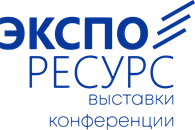                       на участие в III Выставке-ярмарке народных мастеров, художников и дизайнеров России"РусАртСтиль"10-14 февраля 2021 г., г. Москва, ГОСТИНЫЙ ДВОРВ ДИРЕКЦИЮ ВЫСТАВКИ: Моб. + 7 925-278-54-37; +7 916 130- 53- 22 ;+7 985 051 64 01Exporesurs@yandex.ru , www.eхpo-resurs.ru, мы в соц.сетях : rusartstyle           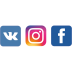 11УчастникУчастникУчастникУчастникПаспортПаспортПаспорт№№№№№№выданвыданвыданвыданкогдакогдакогдаМесто Место Место Место пропискипропискипропискипропискипропискипропискипропискипропискипропискипропискипропискипропискипропискипропискипропискипропискипропискипропискипрописки22ИННИННИННКППКППКППКПП33ОГРНИП (для инд.предпринимателей с приложением копии свидетельства)ОГРНИП (для инд.предпринимателей с приложением копии свидетельства)ОГРНИП (для инд.предпринимателей с приложением копии свидетельства)ОГРНИП (для инд.предпринимателей с приложением копии свидетельства)ОГРНИП (для инд.предпринимателей с приложением копии свидетельства)44Банковские реквизиты:Банковские реквизиты:Банковские реквизиты:Банковские реквизиты:Банковские реквизиты:р/ср/ср/ср/ск/сБИКБИКБИКв банкев банкев банкеОКПО организацииОКПО организацииОКПО организацииОКПО организацииОКПО организацииОКПО организацииОКПО организацииОКПО организацииОКПО организацииОКПО организацииОКПО организацииОКПО организацииОКПО организации55Юридический адрес (с индексом):Юридический адрес (с индексом):Юридический адрес (с индексом):Юридический адрес (с индексом):Юридический адрес (с индексом):Юридический адрес (с индексом):66Фактический адрес (с индексом):Фактический адрес (с индексом):Фактический адрес (с индексом):Фактический адрес (с индексом):Фактический адрес (с индексом):Фактический адрес (с индексом):ТелефонТелефонфаксфаксфаксфаксфаксфаксфаксфакс77E-mailE-mailWeb-сайтWeb-сайтWeb-сайтWeb-сайтWeb-сайтWeb-сайтWeb-сайтWeb-сайт88ФИО руководителя организацииФИО руководителя организацииФИО руководителя организацииФИО руководителя организацииФИО руководителя организацииФИО руководителя организацииФИО руководителя организацииФИО руководителя организацииФИО руководителя организацииФИО руководителя организации99ФИО ответственного за экспозициюФИО ответственного за экспозициюФИО ответственного за экспозициюФИО ответственного за экспозициюФИО ответственного за экспозициюФИО ответственного за экспозициюФИО ответственного за экспозициюФИО ответственного за экспозициюФИО ответственного за экспозициюФИО ответственного за экспозициюТелефон:Телефон:Телефон:Телефон:Телефон:Телефон:Телефон:Телефон:Телефон:Телефон:1010ОБЩАЯ ХАРАКТЕРИСТИКА ВЫСТАВЛЯЕМОЙ ПРОДУКЦИИ: ОБЩАЯ ХАРАКТЕРИСТИКА ВЫСТАВЛЯЕМОЙ ПРОДУКЦИИ: ОБЩАЯ ХАРАКТЕРИСТИКА ВЫСТАВЛЯЕМОЙ ПРОДУКЦИИ: ОБЩАЯ ХАРАКТЕРИСТИКА ВЫСТАВЛЯЕМОЙ ПРОДУКЦИИ: ОБЩАЯ ХАРАКТЕРИСТИКА ВЫСТАВЛЯЕМОЙ ПРОДУКЦИИ: ОБЩАЯ ХАРАКТЕРИСТИКА ВЫСТАВЛЯЕМОЙ ПРОДУКЦИИ: ОБЩАЯ ХАРАКТЕРИСТИКА ВЫСТАВЛЯЕМОЙ ПРОДУКЦИИ: ОБЩАЯ ХАРАКТЕРИСТИКА ВЫСТАВЛЯЕМОЙ ПРОДУКЦИИ: ОБЩАЯ ХАРАКТЕРИСТИКА ВЫСТАВЛЯЕМОЙ ПРОДУКЦИИ: ОБЩАЯ ХАРАКТЕРИСТИКА ВЫСТАВЛЯЕМОЙ ПРОДУКЦИИ: ОБЩАЯ ХАРАКТЕРИСТИКА ВЫСТАВЛЯЕМОЙ ПРОДУКЦИИ: ОБЩАЯ ХАРАКТЕРИСТИКА ВЫСТАВЛЯЕМОЙ ПРОДУКЦИИ: ОБЩАЯ ХАРАКТЕРИСТИКА ВЫСТАВЛЯЕМОЙ ПРОДУКЦИИ: ОБЩАЯ ХАРАКТЕРИСТИКА ВЫСТАВЛЯЕМОЙ ПРОДУКЦИИ: ОБЩАЯ ХАРАКТЕРИСТИКА ВЫСТАВЛЯЕМОЙ ПРОДУКЦИИ: ОБЩАЯ ХАРАКТЕРИСТИКА ВЫСТАВЛЯЕМОЙ ПРОДУКЦИИ: ОБЩАЯ ХАРАКТЕРИСТИКА ВЫСТАВЛЯЕМОЙ ПРОДУКЦИИ: ОБЩАЯ ХАРАКТЕРИСТИКА ВЫСТАВЛЯЕМОЙ ПРОДУКЦИИ: ОБЩАЯ ХАРАКТЕРИСТИКА ВЫСТАВЛЯЕМОЙ ПРОДУКЦИИ: ОБЩАЯ ХАРАКТЕРИСТИКА ВЫСТАВЛЯЕМОЙ ПРОДУКЦИИ: ОБЩАЯ ХАРАКТЕРИСТИКА ВЫСТАВЛЯЕМОЙ ПРОДУКЦИИ: 1111Информация для размещения на официальном сайте выставки должна быть представлена в электронном виде   до 1 февраля  2021 г. по адресу: exporesurs@yandex.ruИнформация для размещения на официальном сайте выставки должна быть представлена в электронном виде   до 1 февраля  2021 г. по адресу: exporesurs@yandex.ruИнформация для размещения на официальном сайте выставки должна быть представлена в электронном виде   до 1 февраля  2021 г. по адресу: exporesurs@yandex.ruИнформация для размещения на официальном сайте выставки должна быть представлена в электронном виде   до 1 февраля  2021 г. по адресу: exporesurs@yandex.ruИнформация для размещения на официальном сайте выставки должна быть представлена в электронном виде   до 1 февраля  2021 г. по адресу: exporesurs@yandex.ruИнформация для размещения на официальном сайте выставки должна быть представлена в электронном виде   до 1 февраля  2021 г. по адресу: exporesurs@yandex.ruИнформация для размещения на официальном сайте выставки должна быть представлена в электронном виде   до 1 февраля  2021 г. по адресу: exporesurs@yandex.ruИнформация для размещения на официальном сайте выставки должна быть представлена в электронном виде   до 1 февраля  2021 г. по адресу: exporesurs@yandex.ruИнформация для размещения на официальном сайте выставки должна быть представлена в электронном виде   до 1 февраля  2021 г. по адресу: exporesurs@yandex.ruИнформация для размещения на официальном сайте выставки должна быть представлена в электронном виде   до 1 февраля  2021 г. по адресу: exporesurs@yandex.ruИнформация для размещения на официальном сайте выставки должна быть представлена в электронном виде   до 1 февраля  2021 г. по адресу: exporesurs@yandex.ruИнформация для размещения на официальном сайте выставки должна быть представлена в электронном виде   до 1 февраля  2021 г. по адресу: exporesurs@yandex.ruИнформация для размещения на официальном сайте выставки должна быть представлена в электронном виде   до 1 февраля  2021 г. по адресу: exporesurs@yandex.ruИнформация для размещения на официальном сайте выставки должна быть представлена в электронном виде   до 1 февраля  2021 г. по адресу: exporesurs@yandex.ruИнформация для размещения на официальном сайте выставки должна быть представлена в электронном виде   до 1 февраля  2021 г. по адресу: exporesurs@yandex.ruИнформация для размещения на официальном сайте выставки должна быть представлена в электронном виде   до 1 февраля  2021 г. по адресу: exporesurs@yandex.ruИнформация для размещения на официальном сайте выставки должна быть представлена в электронном виде   до 1 февраля  2021 г. по адресу: exporesurs@yandex.ruИнформация для размещения на официальном сайте выставки должна быть представлена в электронном виде   до 1 февраля  2021 г. по адресу: exporesurs@yandex.ruИнформация для размещения на официальном сайте выставки должна быть представлена в электронном виде   до 1 февраля  2021 г. по адресу: exporesurs@yandex.ruИнформация для размещения на официальном сайте выставки должна быть представлена в электронном виде   до 1 февраля  2021 г. по адресу: exporesurs@yandex.ruИнформация для размещения на официальном сайте выставки должна быть представлена в электронном виде   до 1 февраля  2021 г. по адресу: exporesurs@yandex.ruИнформация для размещения на официальном сайте выставки должна быть представлена в электронном виде   до 1 февраля  2021 г. по адресу: exporesurs@yandex.ruИнформация для размещения на официальном сайте выставки должна быть представлена в электронном виде   до 1 февраля  2021 г. по адресу: exporesurs@yandex.ruИнформация для размещения на официальном сайте выставки должна быть представлена в электронном виде   до 1 февраля  2021 г. по адресу: exporesurs@yandex.ruИнформация для размещения на официальном сайте выставки должна быть представлена в электронном виде   до 1 февраля  2021 г. по адресу: exporesurs@yandex.ruИнформация для размещения на официальном сайте выставки должна быть представлена в электронном виде   до 1 февраля  2021 г. по адресу: exporesurs@yandex.ruИнформация для размещения на официальном сайте выставки должна быть представлена в электронном виде   до 1 февраля  2021 г. по адресу: exporesurs@yandex.ruИнформация для размещения на официальном сайте выставки должна быть представлена в электронном виде   до 1 февраля  2021 г. по адресу: exporesurs@yandex.ruИнформация для размещения на официальном сайте выставки должна быть представлена в электронном виде   до 1 февраля  2021 г. по адресу: exporesurs@yandex.ruИнформация для размещения на официальном сайте выставки должна быть представлена в электронном виде   до 1 февраля  2021 г. по адресу: exporesurs@yandex.ruИнформация для размещения на официальном сайте выставки должна быть представлена в электронном виде   до 1 февраля  2021 г. по адресу: exporesurs@yandex.ruИнформация для размещения на официальном сайте выставки должна быть представлена в электронном виде   до 1 февраля  2021 г. по адресу: exporesurs@yandex.ru1212ДИПЛОМ участника Выставки-ярмарки получают официально зарегистрированные организации/лица, указанные в настоящем договоре ДИПЛОМ участника Выставки-ярмарки получают официально зарегистрированные организации/лица, указанные в настоящем договоре ДИПЛОМ участника Выставки-ярмарки получают официально зарегистрированные организации/лица, указанные в настоящем договоре ДИПЛОМ участника Выставки-ярмарки получают официально зарегистрированные организации/лица, указанные в настоящем договоре ДИПЛОМ участника Выставки-ярмарки получают официально зарегистрированные организации/лица, указанные в настоящем договоре ДИПЛОМ участника Выставки-ярмарки получают официально зарегистрированные организации/лица, указанные в настоящем договоре ДИПЛОМ участника Выставки-ярмарки получают официально зарегистрированные организации/лица, указанные в настоящем договоре ДИПЛОМ участника Выставки-ярмарки получают официально зарегистрированные организации/лица, указанные в настоящем договоре ДИПЛОМ участника Выставки-ярмарки получают официально зарегистрированные организации/лица, указанные в настоящем договоре ДИПЛОМ участника Выставки-ярмарки получают официально зарегистрированные организации/лица, указанные в настоящем договоре ДИПЛОМ участника Выставки-ярмарки получают официально зарегистрированные организации/лица, указанные в настоящем договоре ДИПЛОМ участника Выставки-ярмарки получают официально зарегистрированные организации/лица, указанные в настоящем договоре ДИПЛОМ участника Выставки-ярмарки получают официально зарегистрированные организации/лица, указанные в настоящем договоре ДИПЛОМ участника Выставки-ярмарки получают официально зарегистрированные организации/лица, указанные в настоящем договоре ДИПЛОМ участника Выставки-ярмарки получают официально зарегистрированные организации/лица, указанные в настоящем договоре ДИПЛОМ участника Выставки-ярмарки получают официально зарегистрированные организации/лица, указанные в настоящем договоре ДИПЛОМ участника Выставки-ярмарки получают официально зарегистрированные организации/лица, указанные в настоящем договоре ДИПЛОМ участника Выставки-ярмарки получают официально зарегистрированные организации/лица, указанные в настоящем договоре ДИПЛОМ участника Выставки-ярмарки получают официально зарегистрированные организации/лица, указанные в настоящем договоре ДИПЛОМ участника Выставки-ярмарки получают официально зарегистрированные организации/лица, указанные в настоящем договоре ДИПЛОМ участника Выставки-ярмарки получают официально зарегистрированные организации/лица, указанные в настоящем договоре ДИПЛОМ участника Выставки-ярмарки получают официально зарегистрированные организации/лица, указанные в настоящем договоре ДИПЛОМ участника Выставки-ярмарки получают официально зарегистрированные организации/лица, указанные в настоящем договоре ДИПЛОМ участника Выставки-ярмарки получают официально зарегистрированные организации/лица, указанные в настоящем договоре ДИПЛОМ участника Выставки-ярмарки получают официально зарегистрированные организации/лица, указанные в настоящем договоре ДИПЛОМ участника Выставки-ярмарки получают официально зарегистрированные организации/лица, указанные в настоящем договоре ДИПЛОМ участника Выставки-ярмарки получают официально зарегистрированные организации/лица, указанные в настоящем договоре ДИПЛОМ участника Выставки-ярмарки получают официально зарегистрированные организации/лица, указанные в настоящем договоре ДИПЛОМ участника Выставки-ярмарки получают официально зарегистрированные организации/лица, указанные в настоящем договоре ДИПЛОМ участника Выставки-ярмарки получают официально зарегистрированные организации/лица, указанные в настоящем договоре ДИПЛОМ участника Выставки-ярмарки получают официально зарегистрированные организации/лица, указанные в настоящем договоре ДИПЛОМ участника Выставки-ярмарки получают официально зарегистрированные организации/лица, указанные в настоящем договоре 1313НАДПИСЬ НА ФРИЗЕНАДПИСЬ НА ФРИЗЕНАДПИСЬ НА ФРИЗЕНАДПИСЬ НА ФРИЗЕНАДПИСЬ НА ФРИЗЕНАДПИСЬ НА ФРИЗЕНАДПИСЬ НА ФРИЗЕНАДПИСЬ НА ФРИЗЕНАДПИСЬ НА ФРИЗЕНАДПИСЬ НА ФРИЗЕНАДПИСЬ НА ФРИЗЕНАДПИСЬ НА ФРИЗЕНАДПИСЬ НА ФРИЗЕНАДПИСЬ НА ФРИЗЕНАДПИСЬ НА ФРИЗЕНАДПИСЬ НА ФРИЗЕНАДПИСЬ НА ФРИЗЕНАДПИСЬ НА ФРИЗЕНАДПИСЬ НА ФРИЗЕНАДПИСЬ НА ФРИЗЕНАДПИСЬ НА ФРИЗЕНАДПИСЬ НА ФРИЗЕНАДПИСЬ НА ФРИЗЕНАДПИСЬ НА ФРИЗЕНАДПИСЬ НА ФРИЗЕНАДПИСЬ НА ФРИЗЕНАДПИСЬ НА ФРИЗЕНАДПИСЬ НА ФРИЗЕНАДПИСЬ НА ФРИЗЕНАДПИСЬ НА ФРИЗЕНАДПИСЬ НА ФРИЗЕ1414ВЫСТАВОЧНАЯ ПЛОЩАДЬ:ВЫСТАВОЧНАЯ ПЛОЩАДЬ:ВЫСТАВОЧНАЯ ПЛОЩАДЬ:ВЫСТАВОЧНАЯ ПЛОЩАДЬ:ВЫСТАВОЧНАЯ ПЛОЩАДЬ:ВЫСТАВОЧНАЯ ПЛОЩАДЬ:ВЫСТАВОЧНАЯ ПЛОЩАДЬ:ВЫСТАВОЧНАЯ ПЛОЩАДЬ:ВЫСТАВОЧНАЯ ПЛОЩАДЬ:ВЫСТАВОЧНАЯ ПЛОЩАДЬ:ВЫСТАВОЧНАЯ ПЛОЩАДЬ:ВЫСТАВОЧНАЯ ПЛОЩАДЬ:ВЫСТАВОЧНАЯ ПЛОЩАДЬ:ВЫСТАВОЧНАЯ ПЛОЩАДЬ:ВЫСТАВОЧНАЯ ПЛОЩАДЬ:ВЫСТАВОЧНАЯ ПЛОЩАДЬ:ВЫСТАВОЧНАЯ ПЛОЩАДЬ:ВЫСТАВОЧНАЯ ПЛОЩАДЬ:ВЫСТАВОЧНАЯ ПЛОЩАДЬ:ВЫСТАВОЧНАЯ ПЛОЩАДЬ:ВЫСТАВОЧНАЯ ПЛОЩАДЬ:ВЫСТАВОЧНАЯ ПЛОЩАДЬ:ВЫСТАВОЧНАЯ ПЛОЩАДЬ:ВЫСТАВОЧНАЯ ПЛОЩАДЬ:ВЫСТАВОЧНАЯ ПЛОЩАДЬ:ВЫСТАВОЧНАЯ ПЛОЩАДЬ:ВЫСТАВОЧНАЯ ПЛОЩАДЬ:ВЫСТАВОЧНАЯ ПЛОЩАДЬ:ВЫСТАВОЧНАЯ ПЛОЩАДЬ:ВЫСТАВОЧНАЯ ПЛОЩАДЬ:ВЫСТАВОЧНАЯ ПЛОЩАДЬ:ВЫСТАВОЧНАЯ ПЛОЩАДЬ:Аренда оборудованной выставочной площади (площадь, конструкции и строительство стандартного стенда, фриз с названием фирмы (15 символов), электроосвещение, общая реклама выставки, охрана в нерабочее время)Аренда оборудованной выставочной площади (площадь, конструкции и строительство стандартного стенда, фриз с названием фирмы (15 символов), электроосвещение, общая реклама выставки, охрана в нерабочее время)Аренда оборудованной выставочной площади (площадь, конструкции и строительство стандартного стенда, фриз с названием фирмы (15 символов), электроосвещение, общая реклама выставки, охрана в нерабочее время)Аренда оборудованной выставочной площади (площадь, конструкции и строительство стандартного стенда, фриз с названием фирмы (15 символов), электроосвещение, общая реклама выставки, охрана в нерабочее время)Аренда оборудованной выставочной площади (площадь, конструкции и строительство стандартного стенда, фриз с названием фирмы (15 символов), электроосвещение, общая реклама выставки, охрана в нерабочее время)Аренда оборудованной выставочной площади (площадь, конструкции и строительство стандартного стенда, фриз с названием фирмы (15 символов), электроосвещение, общая реклама выставки, охрана в нерабочее время)Аренда оборудованной выставочной площади (площадь, конструкции и строительство стандартного стенда, фриз с названием фирмы (15 символов), электроосвещение, общая реклама выставки, охрана в нерабочее время)Общая площадь стендаОбщая площадь стендаОбщая площадь стендаОбщая площадь стендаОбщая площадь стендаОбщая площадь стендаОбщая площадь стендаОбщая площадь стендаОбщая площадь стендаОбщая площадь стендаОбщая площадь стендаОбщая площадь стендаОбщая площадь стендаОбщая площадь стендаОбщая площадь стендаОбщая площадь стендаОбщая площадь стендакв.мкв.мкв.мкв.мкв.мСумма, руб.Сумма, руб.Аренда оборудованной выставочной площади (площадь, конструкции и строительство стандартного стенда, фриз с названием фирмы (15 символов), электроосвещение, общая реклама выставки, охрана в нерабочее время)Аренда оборудованной выставочной площади (площадь, конструкции и строительство стандартного стенда, фриз с названием фирмы (15 символов), электроосвещение, общая реклама выставки, охрана в нерабочее время)Аренда оборудованной выставочной площади (площадь, конструкции и строительство стандартного стенда, фриз с названием фирмы (15 символов), электроосвещение, общая реклама выставки, охрана в нерабочее время)Аренда оборудованной выставочной площади (площадь, конструкции и строительство стандартного стенда, фриз с названием фирмы (15 символов), электроосвещение, общая реклама выставки, охрана в нерабочее время)Аренда оборудованной выставочной площади (площадь, конструкции и строительство стандартного стенда, фриз с названием фирмы (15 символов), электроосвещение, общая реклама выставки, охрана в нерабочее время)Аренда оборудованной выставочной площади (площадь, конструкции и строительство стандартного стенда, фриз с названием фирмы (15 символов), электроосвещение, общая реклама выставки, охрана в нерабочее время)Аренда оборудованной выставочной площади (площадь, конструкции и строительство стандартного стенда, фриз с названием фирмы (15 символов), электроосвещение, общая реклама выставки, охрана в нерабочее время)мХХХммммХруб.руб.руб.руб. руб. руб.Аренда оборудованной выставочной площади (площадь, конструкции и строительство стандартного стенда, фриз с названием фирмы (15 символов), электроосвещение, общая реклама выставки, охрана в нерабочее время)Аренда оборудованной выставочной площади (площадь, конструкции и строительство стандартного стенда, фриз с названием фирмы (15 символов), электроосвещение, общая реклама выставки, охрана в нерабочее время)Аренда оборудованной выставочной площади (площадь, конструкции и строительство стандартного стенда, фриз с названием фирмы (15 символов), электроосвещение, общая реклама выставки, охрана в нерабочее время)Аренда оборудованной выставочной площади (площадь, конструкции и строительство стандартного стенда, фриз с названием фирмы (15 символов), электроосвещение, общая реклама выставки, охрана в нерабочее время)Аренда оборудованной выставочной площади (площадь, конструкции и строительство стандартного стенда, фриз с названием фирмы (15 символов), электроосвещение, общая реклама выставки, охрана в нерабочее время)Аренда оборудованной выставочной площади (площадь, конструкции и строительство стандартного стенда, фриз с названием фирмы (15 символов), электроосвещение, общая реклама выставки, охрана в нерабочее время)Аренда оборудованной выставочной площади (площадь, конструкции и строительство стандартного стенда, фриз с названием фирмы (15 символов), электроосвещение, общая реклама выставки, охрана в нерабочее время)Длина стендаДлина стендаДлина стендаДлина стендаДлина стендаГлубина стендаГлубина стендаГлубина стендаГлубина стендаГлубина стендаГлубина стендаГлубина стендаГлубина стендаСтоимость 1 кв.мСтоимость 1 кв.мСтоимость 1 кв.мСтоимость 1 кв.мСтоимость 1 кв.мСтоимость 1 кв.мНадбавка на площадь по типу стенда:Надбавка на площадь по типу стенда:Надбавка на площадь по типу стенда:Надбавка на площадь по типу стенда:Надбавка на площадь по типу стенда:Надбавка на площадь по типу стенда:Надбавка на площадь по типу стенда:Надбавка на площадь по типу стенда:Надбавка на площадь по типу стенда:Надбавка на площадь по типу стенда:Надбавка на площадь по типу стенда:Надбавка на площадь по типу стенда:Надбавка на площадь по типу стенда:Надбавка на площадь по типу стенда:Стенд А – без надбавки Стенд А – без надбавки Стенд А – без надбавки Стенд А – без надбавки Стенд А – без надбавки Стенд А – без надбавки Стенд А – без надбавки Стенд А – без надбавки Стенд А – без надбавки Стенд А – без надбавки Стенд А – без надбавки Стенд А – без надбавки Стенд А – без надбавки Стенд А – без надбавки Стенд А – без надбавки Стенд А – без надбавки Стенд А – без надбавки Стенд А – без надбавки Стенд А – без надбавки Стенд А – без надбавки Стенд А – без надбавки Стенд А – без надбавки Надбавка на площадь по типу стенда:Надбавка на площадь по типу стенда:Надбавка на площадь по типу стенда:Надбавка на площадь по типу стенда:Надбавка на площадь по типу стенда:Надбавка на площадь по типу стенда:Надбавка на площадь по типу стенда:Надбавка на площадь по типу стенда:Надбавка на площадь по типу стенда:Надбавка на площадь по типу стенда:Надбавка на площадь по типу стенда:Надбавка на площадь по типу стенда:Надбавка на площадь по типу стенда:Надбавка на площадь по типу стенда:Стенд В (угловой на 2 прохода) – надбавка 10 % Стенд В (угловой на 2 прохода) – надбавка 10 % Стенд В (угловой на 2 прохода) – надбавка 10 % Стенд В (угловой на 2 прохода) – надбавка 10 % Стенд В (угловой на 2 прохода) – надбавка 10 % Стенд В (угловой на 2 прохода) – надбавка 10 % Стенд В (угловой на 2 прохода) – надбавка 10 % Стенд В (угловой на 2 прохода) – надбавка 10 % Стенд В (угловой на 2 прохода) – надбавка 10 % Стенд В (угловой на 2 прохода) – надбавка 10 % Стенд В (угловой на 2 прохода) – надбавка 10 % Стенд В (угловой на 2 прохода) – надбавка 10 % Стенд В (угловой на 2 прохода) – надбавка 10 % Стенд В (угловой на 2 прохода) – надбавка 10 % Стенд В (угловой на 2 прохода) – надбавка 10 % Стенд В (угловой на 2 прохода) – надбавка 10 % Стенд В (угловой на 2 прохода) – надбавка 10 % Стенд В (угловой на 2 прохода) – надбавка 10 % Стенд В (угловой на 2 прохода) – надбавка 10 % Стенд В (угловой на 2 прохода) – надбавка 10 % Стенд В (угловой на 2 прохода) – надбавка 10 % Стенд В (угловой на 2 прохода) – надбавка 10 % Надбавка на площадь по типу стенда:Надбавка на площадь по типу стенда:Надбавка на площадь по типу стенда:Надбавка на площадь по типу стенда:Надбавка на площадь по типу стенда:Надбавка на площадь по типу стенда:Надбавка на площадь по типу стенда:Надбавка на площадь по типу стенда:Надбавка на площадь по типу стенда:Надбавка на площадь по типу стенда:Надбавка на площадь по типу стенда:Надбавка на площадь по типу стенда:Надбавка на площадь по типу стенда:Надбавка на площадь по типу стенда:Стенд С (угловой на 3 прохода) – надбавка 13 % Стенд С (угловой на 3 прохода) – надбавка 13 % Стенд С (угловой на 3 прохода) – надбавка 13 % Стенд С (угловой на 3 прохода) – надбавка 13 % Стенд С (угловой на 3 прохода) – надбавка 13 % Стенд С (угловой на 3 прохода) – надбавка 13 % Стенд С (угловой на 3 прохода) – надбавка 13 % Стенд С (угловой на 3 прохода) – надбавка 13 % Стенд С (угловой на 3 прохода) – надбавка 13 % Стенд С (угловой на 3 прохода) – надбавка 13 % Стенд С (угловой на 3 прохода) – надбавка 13 % Стенд С (угловой на 3 прохода) – надбавка 13 % Стенд С (угловой на 3 прохода) – надбавка 13 % Стенд С (угловой на 3 прохода) – надбавка 13 % Стенд С (угловой на 3 прохода) – надбавка 13 % Стенд С (угловой на 3 прохода) – надбавка 13 % Стенд С (угловой на 3 прохода) – надбавка 13 % Стенд С (угловой на 3 прохода) – надбавка 13 % Стенд С (угловой на 3 прохода) – надбавка 13 % Стенд С (угловой на 3 прохода) – надбавка 13 % Стенд С (угловой на 3 прохода) – надбавка 13 % Стенд С (угловой на 3 прохода) – надбавка 13 % Надбавка на площадь по типу стенда:Надбавка на площадь по типу стенда:Надбавка на площадь по типу стенда:Надбавка на площадь по типу стенда:Надбавка на площадь по типу стенда:Надбавка на площадь по типу стенда:Надбавка на площадь по типу стенда:Надбавка на площадь по типу стенда:Надбавка на площадь по типу стенда:Надбавка на площадь по типу стенда:Надбавка на площадь по типу стенда:Надбавка на площадь по типу стенда:Надбавка на площадь по типу стенда:Надбавка на площадь по типу стенда:Стенд D (угловой на 4 прохода) – надбавка 15 %Стенд D (угловой на 4 прохода) – надбавка 15 %Стенд D (угловой на 4 прохода) – надбавка 15 %Стенд D (угловой на 4 прохода) – надбавка 15 %Стенд D (угловой на 4 прохода) – надбавка 15 %Стенд D (угловой на 4 прохода) – надбавка 15 %Стенд D (угловой на 4 прохода) – надбавка 15 %Стенд D (угловой на 4 прохода) – надбавка 15 %Стенд D (угловой на 4 прохода) – надбавка 15 %Стенд D (угловой на 4 прохода) – надбавка 15 %Стенд D (угловой на 4 прохода) – надбавка 15 %Стенд D (угловой на 4 прохода) – надбавка 15 %Стенд D (угловой на 4 прохода) – надбавка 15 %Стенд D (угловой на 4 прохода) – надбавка 15 %Стенд D (угловой на 4 прохода) – надбавка 15 %Стенд D (угловой на 4 прохода) – надбавка 15 %Стенд D (угловой на 4 прохода) – надбавка 15 %Стенд D (угловой на 4 прохода) – надбавка 15 %Стенд D (угловой на 4 прохода) – надбавка 15 %Стенд D (угловой на 4 прохода) – надбавка 15 %Стенд D (угловой на 4 прохода) – надбавка 15 %Стенд D (угловой на 4 прохода) – надбавка 15 %Надбавка на площадь по типу стенда:Надбавка на площадь по типу стенда:Надбавка на площадь по типу стенда:Надбавка на площадь по типу стенда:Надбавка на площадь по типу стенда:Надбавка на площадь по типу стенда:Надбавка на площадь по типу стенда:Регистрационный взнос (организационные расходы, аккредитация, разовые пропуска на въезд-выезд,  дипломы выставки, бейджи ,  размещение информации на  официальном сайте  выставки и соц.сетях)Регистрационный взнос (организационные расходы, аккредитация, разовые пропуска на въезд-выезд,  дипломы выставки, бейджи ,  размещение информации на  официальном сайте  выставки и соц.сетях)Регистрационный взнос (организационные расходы, аккредитация, разовые пропуска на въезд-выезд,  дипломы выставки, бейджи ,  размещение информации на  официальном сайте  выставки и соц.сетях)Регистрационный взнос (организационные расходы, аккредитация, разовые пропуска на въезд-выезд,  дипломы выставки, бейджи ,  размещение информации на  официальном сайте  выставки и соц.сетях)Регистрационный взнос (организационные расходы, аккредитация, разовые пропуска на въезд-выезд,  дипломы выставки, бейджи ,  размещение информации на  официальном сайте  выставки и соц.сетях)Регистрационный взнос (организационные расходы, аккредитация, разовые пропуска на въезд-выезд,  дипломы выставки, бейджи ,  размещение информации на  официальном сайте  выставки и соц.сетях)Регистрационный взнос (организационные расходы, аккредитация, разовые пропуска на въезд-выезд,  дипломы выставки, бейджи ,  размещение информации на  официальном сайте  выставки и соц.сетях)Регистрационный взнос (организационные расходы, аккредитация, разовые пропуска на въезд-выезд,  дипломы выставки, бейджи ,  размещение информации на  официальном сайте  выставки и соц.сетях)Регистрационный взнос (организационные расходы, аккредитация, разовые пропуска на въезд-выезд,  дипломы выставки, бейджи ,  размещение информации на  официальном сайте  выставки и соц.сетях)Регистрационный взнос (организационные расходы, аккредитация, разовые пропуска на въезд-выезд,  дипломы выставки, бейджи ,  размещение информации на  официальном сайте  выставки и соц.сетях)Регистрационный взнос (организационные расходы, аккредитация, разовые пропуска на въезд-выезд,  дипломы выставки, бейджи ,  размещение информации на  официальном сайте  выставки и соц.сетях)Регистрационный взнос (организационные расходы, аккредитация, разовые пропуска на въезд-выезд,  дипломы выставки, бейджи ,  размещение информации на  официальном сайте  выставки и соц.сетях)Регистрационный взнос (организационные расходы, аккредитация, разовые пропуска на въезд-выезд,  дипломы выставки, бейджи ,  размещение информации на  официальном сайте  выставки и соц.сетях)Регистрационный взнос (организационные расходы, аккредитация, разовые пропуска на въезд-выезд,  дипломы выставки, бейджи ,  размещение информации на  официальном сайте  выставки и соц.сетях)Регистрационный взнос (организационные расходы, аккредитация, разовые пропуска на въезд-выезд,  дипломы выставки, бейджи ,  размещение информации на  официальном сайте  выставки и соц.сетях)Регистрационный взнос (организационные расходы, аккредитация, разовые пропуска на въезд-выезд,  дипломы выставки, бейджи ,  размещение информации на  официальном сайте  выставки и соц.сетях)Регистрационный взнос (организационные расходы, аккредитация, разовые пропуска на въезд-выезд,  дипломы выставки, бейджи ,  размещение информации на  официальном сайте  выставки и соц.сетях)Регистрационный взнос (организационные расходы, аккредитация, разовые пропуска на въезд-выезд,  дипломы выставки, бейджи ,  размещение информации на  официальном сайте  выставки и соц.сетях)Регистрационный взнос (организационные расходы, аккредитация, разовые пропуска на въезд-выезд,  дипломы выставки, бейджи ,  размещение информации на  официальном сайте  выставки и соц.сетях)Регистрационный взнос (организационные расходы, аккредитация, разовые пропуска на въезд-выезд,  дипломы выставки, бейджи ,  размещение информации на  официальном сайте  выставки и соц.сетях)Регистрационный взнос (организационные расходы, аккредитация, разовые пропуска на въезд-выезд,  дипломы выставки, бейджи ,  размещение информации на  официальном сайте  выставки и соц.сетях)Регистрационный взнос (организационные расходы, аккредитация, разовые пропуска на въезд-выезд,  дипломы выставки, бейджи ,  размещение информации на  официальном сайте  выставки и соц.сетях)Регистрационный взнос (организационные расходы, аккредитация, разовые пропуска на въезд-выезд,  дипломы выставки, бейджи ,  размещение информации на  официальном сайте  выставки и соц.сетях)Регистрационный взнос (организационные расходы, аккредитация, разовые пропуска на въезд-выезд,  дипломы выставки, бейджи ,  размещение информации на  официальном сайте  выставки и соц.сетях)Регистрационный взнос (организационные расходы, аккредитация, разовые пропуска на въезд-выезд,  дипломы выставки, бейджи ,  размещение информации на  официальном сайте  выставки и соц.сетях)Регистрационный взнос (организационные расходы, аккредитация, разовые пропуска на въезд-выезд,  дипломы выставки, бейджи ,  размещение информации на  официальном сайте  выставки и соц.сетях)Регистрационный взнос (организационные расходы, аккредитация, разовые пропуска на въезд-выезд,  дипломы выставки, бейджи ,  размещение информации на  официальном сайте  выставки и соц.сетях)Регистрационный взнос (организационные расходы, аккредитация, разовые пропуска на въезд-выезд,  дипломы выставки, бейджи ,  размещение информации на  официальном сайте  выставки и соц.сетях)Регистрационный взнос (организационные расходы, аккредитация, разовые пропуска на въезд-выезд,  дипломы выставки, бейджи ,  размещение информации на  официальном сайте  выставки и соц.сетях)Регистрационный взнос (организационные расходы, аккредитация, разовые пропуска на въезд-выезд,  дипломы выставки, бейджи ,  размещение информации на  официальном сайте  выставки и соц.сетях)Дополнительные услуги (силовое подключение, витрина, стеллаж, подиум, бронирование мест в гостинице и др.) :Дополнительные услуги (силовое подключение, витрина, стеллаж, подиум, бронирование мест в гостинице и др.) :Дополнительные услуги (силовое подключение, витрина, стеллаж, подиум, бронирование мест в гостинице и др.) :Дополнительные услуги (силовое подключение, витрина, стеллаж, подиум, бронирование мест в гостинице и др.) :Дополнительные услуги (силовое подключение, витрина, стеллаж, подиум, бронирование мест в гостинице и др.) :Дополнительные услуги (силовое подключение, витрина, стеллаж, подиум, бронирование мест в гостинице и др.) :Дополнительные услуги (силовое подключение, витрина, стеллаж, подиум, бронирование мест в гостинице и др.) :Дополнительные услуги (силовое подключение, витрина, стеллаж, подиум, бронирование мест в гостинице и др.) :Дополнительные услуги (силовое подключение, витрина, стеллаж, подиум, бронирование мест в гостинице и др.) :Дополнительные услуги (силовое подключение, витрина, стеллаж, подиум, бронирование мест в гостинице и др.) :Дополнительные услуги (силовое подключение, витрина, стеллаж, подиум, бронирование мест в гостинице и др.) :Дополнительные услуги (силовое подключение, витрина, стеллаж, подиум, бронирование мест в гостинице и др.) :Дополнительные услуги (силовое подключение, витрина, стеллаж, подиум, бронирование мест в гостинице и др.) :Дополнительные услуги (силовое подключение, витрина, стеллаж, подиум, бронирование мест в гостинице и др.) :Дополнительные услуги (силовое подключение, витрина, стеллаж, подиум, бронирование мест в гостинице и др.) :Дополнительные услуги (силовое подключение, витрина, стеллаж, подиум, бронирование мест в гостинице и др.) :Дополнительные услуги (силовое подключение, витрина, стеллаж, подиум, бронирование мест в гостинице и др.) :Дополнительные услуги (силовое подключение, витрина, стеллаж, подиум, бронирование мест в гостинице и др.) :Дополнительные услуги (силовое подключение, витрина, стеллаж, подиум, бронирование мест в гостинице и др.) :Дополнительные услуги (силовое подключение, витрина, стеллаж, подиум, бронирование мест в гостинице и др.) :Дополнительные услуги (силовое подключение, витрина, стеллаж, подиум, бронирование мест в гостинице и др.) :Дополнительные услуги (силовое подключение, витрина, стеллаж, подиум, бронирование мест в гостинице и др.) :Дополнительные услуги (силовое подключение, витрина, стеллаж, подиум, бронирование мест в гостинице и др.) :Дополнительные услуги (силовое подключение, витрина, стеллаж, подиум, бронирование мест в гостинице и др.) :Дополнительные услуги (силовое подключение, витрина, стеллаж, подиум, бронирование мест в гостинице и др.) :Дополнительные услуги (силовое подключение, витрина, стеллаж, подиум, бронирование мест в гостинице и др.) :Дополнительные услуги (силовое подключение, витрина, стеллаж, подиум, бронирование мест в гостинице и др.) :Дополнительные услуги (силовое подключение, витрина, стеллаж, подиум, бронирование мест в гостинице и др.) :Дополнительные услуги (силовое подключение, витрина, стеллаж, подиум, бронирование мест в гостинице и др.) :Дополнительные услуги (силовое подключение, витрина, стеллаж, подиум, бронирование мест в гостинице и др.) :ОБЩАЯ СУММА:ОБЩАЯ СУММА:ОБЩАЯ СУММА:ОБЩАЯ СУММА:ОБЩАЯ СУММА:ОБЩАЯ СУММА:ОБЩАЯ СУММА:ОБЩАЯ СУММА:ОБЩАЯ СУММА:ОБЩАЯ СУММА:ОБЩАЯ СУММА:ОБЩАЯ СУММА:ОБЩАЯ СУММА:ОБЩАЯ СУММА:ОБЩАЯ СУММА:ОБЩАЯ СУММА:ОБЩАЯ СУММА:ОБЩАЯ СУММА:ОБЩАЯ СУММА:ОБЩАЯ СУММА:ОБЩАЯ СУММА:ОБЩАЯ СУММА:ОБЩАЯ СУММА:ОБЩАЯ СУММА:ОБЩАЯ СУММА:ОБЩАЯ СУММА:ОБЩАЯ СУММА:ОБЩАЯ СУММА:ОБЩАЯ СУММА:ОБЩАЯ СУММА: НДС не облагается в связи с применением УСНО НДС не облагается в связи с применением УСНО НДС не облагается в связи с применением УСНО НДС не облагается в связи с применением УСНО НДС не облагается в связи с применением УСНО НДС не облагается в связи с применением УСНО НДС не облагается в связи с применением УСНО НДС не облагается в связи с применением УСНО НДС не облагается в связи с применением УСНО НДС не облагается в связи с применением УСНО НДС не облагается в связи с применением УСНО НДС не облагается в связи с применением УСНО НДС не облагается в связи с применением УСНО НДС не облагается в связи с применением УСНО НДС не облагается в связи с применением УСНО НДС не облагается в связи с применением УСНО НДС не облагается в связи с применением УСНО НДС не облагается в связи с применением УСНО НДС не облагается в связи с применением УСНО НДС не облагается в связи с применением УСНО НДС не облагается в связи с применением УСНО НДС не облагается в связи с применением УСНО НДС не облагается в связи с применением УСНО НДС не облагается в связи с применением УСНО НДС не облагается в связи с применением УСНО НДС не облагается в связи с применением УСНО НДС не облагается в связи с применением УСНО НДС не облагается в связи с применением УСНО НДС не облагается в связи с применением УСНО НДС не облагается в связи с применением УСНО15ПРЕДМЕТ ДОГОВОРА:ПРЕДМЕТ ДОГОВОРА:ПРЕДМЕТ ДОГОВОРА:ПРЕДМЕТ ДОГОВОРА:ПРЕДМЕТ ДОГОВОРА:ПРЕДМЕТ ДОГОВОРА:ПРЕДМЕТ ДОГОВОРА:ПРЕДМЕТ ДОГОВОРА:ПРЕДМЕТ ДОГОВОРА:ПРЕДМЕТ ДОГОВОРА:ПРЕДМЕТ ДОГОВОРА:ПРЕДМЕТ ДОГОВОРА:ПРЕДМЕТ ДОГОВОРА:ПРЕДМЕТ ДОГОВОРА:ПРЕДМЕТ ДОГОВОРА:ПРЕДМЕТ ДОГОВОРА:ПРЕДМЕТ ДОГОВОРА:ПРЕДМЕТ ДОГОВОРА:ПРЕДМЕТ ДОГОВОРА:1. Организатор принимает на себя обязательства по предоставлению в полном объёме услуги по организации участия в выставке «РусАртСтиль», указанные в договоре, а Участник обязуется полностью оплатить заявленные в данном документе услуги. Оплата производится в рублях на расчетный счет Организатора.1. Организатор принимает на себя обязательства по предоставлению в полном объёме услуги по организации участия в выставке «РусАртСтиль», указанные в договоре, а Участник обязуется полностью оплатить заявленные в данном документе услуги. Оплата производится в рублях на расчетный счет Организатора.1. Организатор принимает на себя обязательства по предоставлению в полном объёме услуги по организации участия в выставке «РусАртСтиль», указанные в договоре, а Участник обязуется полностью оплатить заявленные в данном документе услуги. Оплата производится в рублях на расчетный счет Организатора.1. Организатор принимает на себя обязательства по предоставлению в полном объёме услуги по организации участия в выставке «РусАртСтиль», указанные в договоре, а Участник обязуется полностью оплатить заявленные в данном документе услуги. Оплата производится в рублях на расчетный счет Организатора.1. Организатор принимает на себя обязательства по предоставлению в полном объёме услуги по организации участия в выставке «РусАртСтиль», указанные в договоре, а Участник обязуется полностью оплатить заявленные в данном документе услуги. Оплата производится в рублях на расчетный счет Организатора.1. Организатор принимает на себя обязательства по предоставлению в полном объёме услуги по организации участия в выставке «РусАртСтиль», указанные в договоре, а Участник обязуется полностью оплатить заявленные в данном документе услуги. Оплата производится в рублях на расчетный счет Организатора.1. Организатор принимает на себя обязательства по предоставлению в полном объёме услуги по организации участия в выставке «РусАртСтиль», указанные в договоре, а Участник обязуется полностью оплатить заявленные в данном документе услуги. Оплата производится в рублях на расчетный счет Организатора.1. Организатор принимает на себя обязательства по предоставлению в полном объёме услуги по организации участия в выставке «РусАртСтиль», указанные в договоре, а Участник обязуется полностью оплатить заявленные в данном документе услуги. Оплата производится в рублях на расчетный счет Организатора.1. Организатор принимает на себя обязательства по предоставлению в полном объёме услуги по организации участия в выставке «РусАртСтиль», указанные в договоре, а Участник обязуется полностью оплатить заявленные в данном документе услуги. Оплата производится в рублях на расчетный счет Организатора.1. Организатор принимает на себя обязательства по предоставлению в полном объёме услуги по организации участия в выставке «РусАртСтиль», указанные в договоре, а Участник обязуется полностью оплатить заявленные в данном документе услуги. Оплата производится в рублях на расчетный счет Организатора.1. Организатор принимает на себя обязательства по предоставлению в полном объёме услуги по организации участия в выставке «РусАртСтиль», указанные в договоре, а Участник обязуется полностью оплатить заявленные в данном документе услуги. Оплата производится в рублях на расчетный счет Организатора.1. Организатор принимает на себя обязательства по предоставлению в полном объёме услуги по организации участия в выставке «РусАртСтиль», указанные в договоре, а Участник обязуется полностью оплатить заявленные в данном документе услуги. Оплата производится в рублях на расчетный счет Организатора.1. Организатор принимает на себя обязательства по предоставлению в полном объёме услуги по организации участия в выставке «РусАртСтиль», указанные в договоре, а Участник обязуется полностью оплатить заявленные в данном документе услуги. Оплата производится в рублях на расчетный счет Организатора.1. Организатор принимает на себя обязательства по предоставлению в полном объёме услуги по организации участия в выставке «РусАртСтиль», указанные в договоре, а Участник обязуется полностью оплатить заявленные в данном документе услуги. Оплата производится в рублях на расчетный счет Организатора.1. Организатор принимает на себя обязательства по предоставлению в полном объёме услуги по организации участия в выставке «РусАртСтиль», указанные в договоре, а Участник обязуется полностью оплатить заявленные в данном документе услуги. Оплата производится в рублях на расчетный счет Организатора.1. Организатор принимает на себя обязательства по предоставлению в полном объёме услуги по организации участия в выставке «РусАртСтиль», указанные в договоре, а Участник обязуется полностью оплатить заявленные в данном документе услуги. Оплата производится в рублях на расчетный счет Организатора.1. Организатор принимает на себя обязательства по предоставлению в полном объёме услуги по организации участия в выставке «РусАртСтиль», указанные в договоре, а Участник обязуется полностью оплатить заявленные в данном документе услуги. Оплата производится в рублях на расчетный счет Организатора.1. Организатор принимает на себя обязательства по предоставлению в полном объёме услуги по организации участия в выставке «РусАртСтиль», указанные в договоре, а Участник обязуется полностью оплатить заявленные в данном документе услуги. Оплата производится в рублях на расчетный счет Организатора.1. Организатор принимает на себя обязательства по предоставлению в полном объёме услуги по организации участия в выставке «РусАртСтиль», указанные в договоре, а Участник обязуется полностью оплатить заявленные в данном документе услуги. Оплата производится в рублях на расчетный счет Организатора.1. Организатор принимает на себя обязательства по предоставлению в полном объёме услуги по организации участия в выставке «РусАртСтиль», указанные в договоре, а Участник обязуется полностью оплатить заявленные в данном документе услуги. Оплата производится в рублях на расчетный счет Организатора.1. Организатор принимает на себя обязательства по предоставлению в полном объёме услуги по организации участия в выставке «РусАртСтиль», указанные в договоре, а Участник обязуется полностью оплатить заявленные в данном документе услуги. Оплата производится в рублях на расчетный счет Организатора.1. Организатор принимает на себя обязательства по предоставлению в полном объёме услуги по организации участия в выставке «РусАртСтиль», указанные в договоре, а Участник обязуется полностью оплатить заявленные в данном документе услуги. Оплата производится в рублях на расчетный счет Организатора.1. Организатор принимает на себя обязательства по предоставлению в полном объёме услуги по организации участия в выставке «РусАртСтиль», указанные в договоре, а Участник обязуется полностью оплатить заявленные в данном документе услуги. Оплата производится в рублях на расчетный счет Организатора.1. Организатор принимает на себя обязательства по предоставлению в полном объёме услуги по организации участия в выставке «РусАртСтиль», указанные в договоре, а Участник обязуется полностью оплатить заявленные в данном документе услуги. Оплата производится в рублях на расчетный счет Организатора.1. Организатор принимает на себя обязательства по предоставлению в полном объёме услуги по организации участия в выставке «РусАртСтиль», указанные в договоре, а Участник обязуется полностью оплатить заявленные в данном документе услуги. Оплата производится в рублях на расчетный счет Организатора.1. Организатор принимает на себя обязательства по предоставлению в полном объёме услуги по организации участия в выставке «РусАртСтиль», указанные в договоре, а Участник обязуется полностью оплатить заявленные в данном документе услуги. Оплата производится в рублях на расчетный счет Организатора.1. Организатор принимает на себя обязательства по предоставлению в полном объёме услуги по организации участия в выставке «РусАртСтиль», указанные в договоре, а Участник обязуется полностью оплатить заявленные в данном документе услуги. Оплата производится в рублях на расчетный счет Организатора.1. Организатор принимает на себя обязательства по предоставлению в полном объёме услуги по организации участия в выставке «РусАртСтиль», указанные в договоре, а Участник обязуется полностью оплатить заявленные в данном документе услуги. Оплата производится в рублях на расчетный счет Организатора.1. Организатор принимает на себя обязательства по предоставлению в полном объёме услуги по организации участия в выставке «РусАртСтиль», указанные в договоре, а Участник обязуется полностью оплатить заявленные в данном документе услуги. Оплата производится в рублях на расчетный счет Организатора.1. Организатор принимает на себя обязательства по предоставлению в полном объёме услуги по организации участия в выставке «РусАртСтиль», указанные в договоре, а Участник обязуется полностью оплатить заявленные в данном документе услуги. Оплата производится в рублях на расчетный счет Организатора.1. Организатор принимает на себя обязательства по предоставлению в полном объёме услуги по организации участия в выставке «РусАртСтиль», указанные в договоре, а Участник обязуется полностью оплатить заявленные в данном документе услуги. Оплата производится в рублях на расчетный счет Организатора.1. Организатор принимает на себя обязательства по предоставлению в полном объёме услуги по организации участия в выставке «РусАртСтиль», указанные в договоре, а Участник обязуется полностью оплатить заявленные в данном документе услуги. Оплата производится в рублях на расчетный счет Организатора.1. Организатор принимает на себя обязательства по предоставлению в полном объёме услуги по организации участия в выставке «РусАртСтиль», указанные в договоре, а Участник обязуется полностью оплатить заявленные в данном документе услуги. Оплата производится в рублях на расчетный счет Организатора.2. Договор подается в электронном виде по электронной почте не позднее, чем за 15 дней до установленной даты проведения выставки. Оригинал договора и акт в двух экземплярах, подписанных руководителем и заверенных печатью,  должны быть   переданы Организатору  на выставке не позднее 10 февраля 2021 года.2. Договор подается в электронном виде по электронной почте не позднее, чем за 15 дней до установленной даты проведения выставки. Оригинал договора и акт в двух экземплярах, подписанных руководителем и заверенных печатью,  должны быть   переданы Организатору  на выставке не позднее 10 февраля 2021 года.2. Договор подается в электронном виде по электронной почте не позднее, чем за 15 дней до установленной даты проведения выставки. Оригинал договора и акт в двух экземплярах, подписанных руководителем и заверенных печатью,  должны быть   переданы Организатору  на выставке не позднее 10 февраля 2021 года.2. Договор подается в электронном виде по электронной почте не позднее, чем за 15 дней до установленной даты проведения выставки. Оригинал договора и акт в двух экземплярах, подписанных руководителем и заверенных печатью,  должны быть   переданы Организатору  на выставке не позднее 10 февраля 2021 года.2. Договор подается в электронном виде по электронной почте не позднее, чем за 15 дней до установленной даты проведения выставки. Оригинал договора и акт в двух экземплярах, подписанных руководителем и заверенных печатью,  должны быть   переданы Организатору  на выставке не позднее 10 февраля 2021 года.2. Договор подается в электронном виде по электронной почте не позднее, чем за 15 дней до установленной даты проведения выставки. Оригинал договора и акт в двух экземплярах, подписанных руководителем и заверенных печатью,  должны быть   переданы Организатору  на выставке не позднее 10 февраля 2021 года.2. Договор подается в электронном виде по электронной почте не позднее, чем за 15 дней до установленной даты проведения выставки. Оригинал договора и акт в двух экземплярах, подписанных руководителем и заверенных печатью,  должны быть   переданы Организатору  на выставке не позднее 10 февраля 2021 года.2. Договор подается в электронном виде по электронной почте не позднее, чем за 15 дней до установленной даты проведения выставки. Оригинал договора и акт в двух экземплярах, подписанных руководителем и заверенных печатью,  должны быть   переданы Организатору  на выставке не позднее 10 февраля 2021 года.2. Договор подается в электронном виде по электронной почте не позднее, чем за 15 дней до установленной даты проведения выставки. Оригинал договора и акт в двух экземплярах, подписанных руководителем и заверенных печатью,  должны быть   переданы Организатору  на выставке не позднее 10 февраля 2021 года.2. Договор подается в электронном виде по электронной почте не позднее, чем за 15 дней до установленной даты проведения выставки. Оригинал договора и акт в двух экземплярах, подписанных руководителем и заверенных печатью,  должны быть   переданы Организатору  на выставке не позднее 10 февраля 2021 года.2. Договор подается в электронном виде по электронной почте не позднее, чем за 15 дней до установленной даты проведения выставки. Оригинал договора и акт в двух экземплярах, подписанных руководителем и заверенных печатью,  должны быть   переданы Организатору  на выставке не позднее 10 февраля 2021 года.2. Договор подается в электронном виде по электронной почте не позднее, чем за 15 дней до установленной даты проведения выставки. Оригинал договора и акт в двух экземплярах, подписанных руководителем и заверенных печатью,  должны быть   переданы Организатору  на выставке не позднее 10 февраля 2021 года.2. Договор подается в электронном виде по электронной почте не позднее, чем за 15 дней до установленной даты проведения выставки. Оригинал договора и акт в двух экземплярах, подписанных руководителем и заверенных печатью,  должны быть   переданы Организатору  на выставке не позднее 10 февраля 2021 года.2. Договор подается в электронном виде по электронной почте не позднее, чем за 15 дней до установленной даты проведения выставки. Оригинал договора и акт в двух экземплярах, подписанных руководителем и заверенных печатью,  должны быть   переданы Организатору  на выставке не позднее 10 февраля 2021 года.2. Договор подается в электронном виде по электронной почте не позднее, чем за 15 дней до установленной даты проведения выставки. Оригинал договора и акт в двух экземплярах, подписанных руководителем и заверенных печатью,  должны быть   переданы Организатору  на выставке не позднее 10 февраля 2021 года.2. Договор подается в электронном виде по электронной почте не позднее, чем за 15 дней до установленной даты проведения выставки. Оригинал договора и акт в двух экземплярах, подписанных руководителем и заверенных печатью,  должны быть   переданы Организатору  на выставке не позднее 10 февраля 2021 года.2. Договор подается в электронном виде по электронной почте не позднее, чем за 15 дней до установленной даты проведения выставки. Оригинал договора и акт в двух экземплярах, подписанных руководителем и заверенных печатью,  должны быть   переданы Организатору  на выставке не позднее 10 февраля 2021 года.2. Договор подается в электронном виде по электронной почте не позднее, чем за 15 дней до установленной даты проведения выставки. Оригинал договора и акт в двух экземплярах, подписанных руководителем и заверенных печатью,  должны быть   переданы Организатору  на выставке не позднее 10 февраля 2021 года.2. Договор подается в электронном виде по электронной почте не позднее, чем за 15 дней до установленной даты проведения выставки. Оригинал договора и акт в двух экземплярах, подписанных руководителем и заверенных печатью,  должны быть   переданы Организатору  на выставке не позднее 10 февраля 2021 года.2. Договор подается в электронном виде по электронной почте не позднее, чем за 15 дней до установленной даты проведения выставки. Оригинал договора и акт в двух экземплярах, подписанных руководителем и заверенных печатью,  должны быть   переданы Организатору  на выставке не позднее 10 февраля 2021 года.2. Договор подается в электронном виде по электронной почте не позднее, чем за 15 дней до установленной даты проведения выставки. Оригинал договора и акт в двух экземплярах, подписанных руководителем и заверенных печатью,  должны быть   переданы Организатору  на выставке не позднее 10 февраля 2021 года.2. Договор подается в электронном виде по электронной почте не позднее, чем за 15 дней до установленной даты проведения выставки. Оригинал договора и акт в двух экземплярах, подписанных руководителем и заверенных печатью,  должны быть   переданы Организатору  на выставке не позднее 10 февраля 2021 года.2. Договор подается в электронном виде по электронной почте не позднее, чем за 15 дней до установленной даты проведения выставки. Оригинал договора и акт в двух экземплярах, подписанных руководителем и заверенных печатью,  должны быть   переданы Организатору  на выставке не позднее 10 февраля 2021 года.2. Договор подается в электронном виде по электронной почте не позднее, чем за 15 дней до установленной даты проведения выставки. Оригинал договора и акт в двух экземплярах, подписанных руководителем и заверенных печатью,  должны быть   переданы Организатору  на выставке не позднее 10 февраля 2021 года.2. Договор подается в электронном виде по электронной почте не позднее, чем за 15 дней до установленной даты проведения выставки. Оригинал договора и акт в двух экземплярах, подписанных руководителем и заверенных печатью,  должны быть   переданы Организатору  на выставке не позднее 10 февраля 2021 года.2. Договор подается в электронном виде по электронной почте не позднее, чем за 15 дней до установленной даты проведения выставки. Оригинал договора и акт в двух экземплярах, подписанных руководителем и заверенных печатью,  должны быть   переданы Организатору  на выставке не позднее 10 февраля 2021 года.2. Договор подается в электронном виде по электронной почте не позднее, чем за 15 дней до установленной даты проведения выставки. Оригинал договора и акт в двух экземплярах, подписанных руководителем и заверенных печатью,  должны быть   переданы Организатору  на выставке не позднее 10 февраля 2021 года.2. Договор подается в электронном виде по электронной почте не позднее, чем за 15 дней до установленной даты проведения выставки. Оригинал договора и акт в двух экземплярах, подписанных руководителем и заверенных печатью,  должны быть   переданы Организатору  на выставке не позднее 10 февраля 2021 года.2. Договор подается в электронном виде по электронной почте не позднее, чем за 15 дней до установленной даты проведения выставки. Оригинал договора и акт в двух экземплярах, подписанных руководителем и заверенных печатью,  должны быть   переданы Организатору  на выставке не позднее 10 февраля 2021 года.2. Договор подается в электронном виде по электронной почте не позднее, чем за 15 дней до установленной даты проведения выставки. Оригинал договора и акт в двух экземплярах, подписанных руководителем и заверенных печатью,  должны быть   переданы Организатору  на выставке не позднее 10 февраля 2021 года.2. Договор подается в электронном виде по электронной почте не позднее, чем за 15 дней до установленной даты проведения выставки. Оригинал договора и акт в двух экземплярах, подписанных руководителем и заверенных печатью,  должны быть   переданы Организатору  на выставке не позднее 10 февраля 2021 года.2. Договор подается в электронном виде по электронной почте не позднее, чем за 15 дней до установленной даты проведения выставки. Оригинал договора и акт в двух экземплярах, подписанных руководителем и заверенных печатью,  должны быть   переданы Организатору  на выставке не позднее 10 февраля 2021 года.2. Договор подается в электронном виде по электронной почте не позднее, чем за 15 дней до установленной даты проведения выставки. Оригинал договора и акт в двух экземплярах, подписанных руководителем и заверенных печатью,  должны быть   переданы Организатору  на выставке не позднее 10 февраля 2021 года.16ПОРЯДОК ОПЛАТЫ:ПОРЯДОК ОПЛАТЫ:ПОРЯДОК ОПЛАТЫ:ПОРЯДОК ОПЛАТЫ:ПОРЯДОК ОПЛАТЫ:ПОРЯДОК ОПЛАТЫ:ПОРЯДОК ОПЛАТЫ:ПОРЯДОК ОПЛАТЫ:ПОРЯДОК ОПЛАТЫ:ПОРЯДОК ОПЛАТЫ:ПОРЯДОК ОПЛАТЫ:ПОРЯДОК ОПЛАТЫ:ПОРЯДОК ОПЛАТЫ:ПОРЯДОК ОПЛАТЫ:ПОРЯДОК ОПЛАТЫ:ПОРЯДОК ОПЛАТЫ:ПОРЯДОК ОПЛАТЫ:ПОРЯДОК ОПЛАТЫ:ПОРЯДОК ОПЛАТЫ:ПОРЯДОК ОПЛАТЫ:ПОРЯДОК ОПЛАТЫ:ПОРЯДОК ОПЛАТЫ:ПОРЯДОК ОПЛАТЫ:ПОРЯДОК ОПЛАТЫ:ПОРЯДОК ОПЛАТЫ:ПОРЯДОК ОПЛАТЫ:ПОРЯДОК ОПЛАТЫ:ПОРЯДОК ОПЛАТЫ:ПОРЯДОК ОПЛАТЫ:ПОРЯДОК ОПЛАТЫ:ПОРЯДОК ОПЛАТЫ:ПОРЯДОК ОПЛАТЫ:ПОРЯДОК ОПЛАТЫ:1. Основанием для бронирования стенда является предоплата в размере 30% от стоимости услуг, оказываемых на Выставке, которая производится в течение 5 банковских дней с даты выставления счета.2. Оплата оставшихся 70% стоимости услуг осуществляется не позднее 20 января 2021 г.3. При оформлении участия после 20 января  2021 г.,  100% предоплата производится участником в течение    3-х дней со дня выставления счёта.4. При задержке Участником окончательной оплаты выставочных площадей позднее сроков, указанных в договоре, договор   аннулируется, а неоплаченные   выставочные   площади Организатор использует по   своему усмотрению.5. Регистрационный взнос является обязательным, взимается на общие рекламные и организационные расходы и при отказе от участия в выставке возврату не подлежит.6. В случае   если отказ от участия в выставке последовал менее чем за 20 дней до начала выставки, Организатор вправе удержать до 100 %  от суммы платежа.7. Дополнительные услуги,  заказанные  в дни монтажа и работы выставки, предоставляются ТОЛЬКО ПОСЛЕ поступления ПОЛНОЙ ОПЛАТЫ заказанных услуг на счет Организатора.1. Основанием для бронирования стенда является предоплата в размере 30% от стоимости услуг, оказываемых на Выставке, которая производится в течение 5 банковских дней с даты выставления счета.2. Оплата оставшихся 70% стоимости услуг осуществляется не позднее 20 января 2021 г.3. При оформлении участия после 20 января  2021 г.,  100% предоплата производится участником в течение    3-х дней со дня выставления счёта.4. При задержке Участником окончательной оплаты выставочных площадей позднее сроков, указанных в договоре, договор   аннулируется, а неоплаченные   выставочные   площади Организатор использует по   своему усмотрению.5. Регистрационный взнос является обязательным, взимается на общие рекламные и организационные расходы и при отказе от участия в выставке возврату не подлежит.6. В случае   если отказ от участия в выставке последовал менее чем за 20 дней до начала выставки, Организатор вправе удержать до 100 %  от суммы платежа.7. Дополнительные услуги,  заказанные  в дни монтажа и работы выставки, предоставляются ТОЛЬКО ПОСЛЕ поступления ПОЛНОЙ ОПЛАТЫ заказанных услуг на счет Организатора.1. Основанием для бронирования стенда является предоплата в размере 30% от стоимости услуг, оказываемых на Выставке, которая производится в течение 5 банковских дней с даты выставления счета.2. Оплата оставшихся 70% стоимости услуг осуществляется не позднее 20 января 2021 г.3. При оформлении участия после 20 января  2021 г.,  100% предоплата производится участником в течение    3-х дней со дня выставления счёта.4. При задержке Участником окончательной оплаты выставочных площадей позднее сроков, указанных в договоре, договор   аннулируется, а неоплаченные   выставочные   площади Организатор использует по   своему усмотрению.5. Регистрационный взнос является обязательным, взимается на общие рекламные и организационные расходы и при отказе от участия в выставке возврату не подлежит.6. В случае   если отказ от участия в выставке последовал менее чем за 20 дней до начала выставки, Организатор вправе удержать до 100 %  от суммы платежа.7. Дополнительные услуги,  заказанные  в дни монтажа и работы выставки, предоставляются ТОЛЬКО ПОСЛЕ поступления ПОЛНОЙ ОПЛАТЫ заказанных услуг на счет Организатора.1. Основанием для бронирования стенда является предоплата в размере 30% от стоимости услуг, оказываемых на Выставке, которая производится в течение 5 банковских дней с даты выставления счета.2. Оплата оставшихся 70% стоимости услуг осуществляется не позднее 20 января 2021 г.3. При оформлении участия после 20 января  2021 г.,  100% предоплата производится участником в течение    3-х дней со дня выставления счёта.4. При задержке Участником окончательной оплаты выставочных площадей позднее сроков, указанных в договоре, договор   аннулируется, а неоплаченные   выставочные   площади Организатор использует по   своему усмотрению.5. Регистрационный взнос является обязательным, взимается на общие рекламные и организационные расходы и при отказе от участия в выставке возврату не подлежит.6. В случае   если отказ от участия в выставке последовал менее чем за 20 дней до начала выставки, Организатор вправе удержать до 100 %  от суммы платежа.7. Дополнительные услуги,  заказанные  в дни монтажа и работы выставки, предоставляются ТОЛЬКО ПОСЛЕ поступления ПОЛНОЙ ОПЛАТЫ заказанных услуг на счет Организатора.1. Основанием для бронирования стенда является предоплата в размере 30% от стоимости услуг, оказываемых на Выставке, которая производится в течение 5 банковских дней с даты выставления счета.2. Оплата оставшихся 70% стоимости услуг осуществляется не позднее 20 января 2021 г.3. При оформлении участия после 20 января  2021 г.,  100% предоплата производится участником в течение    3-х дней со дня выставления счёта.4. При задержке Участником окончательной оплаты выставочных площадей позднее сроков, указанных в договоре, договор   аннулируется, а неоплаченные   выставочные   площади Организатор использует по   своему усмотрению.5. Регистрационный взнос является обязательным, взимается на общие рекламные и организационные расходы и при отказе от участия в выставке возврату не подлежит.6. В случае   если отказ от участия в выставке последовал менее чем за 20 дней до начала выставки, Организатор вправе удержать до 100 %  от суммы платежа.7. Дополнительные услуги,  заказанные  в дни монтажа и работы выставки, предоставляются ТОЛЬКО ПОСЛЕ поступления ПОЛНОЙ ОПЛАТЫ заказанных услуг на счет Организатора.1. Основанием для бронирования стенда является предоплата в размере 30% от стоимости услуг, оказываемых на Выставке, которая производится в течение 5 банковских дней с даты выставления счета.2. Оплата оставшихся 70% стоимости услуг осуществляется не позднее 20 января 2021 г.3. При оформлении участия после 20 января  2021 г.,  100% предоплата производится участником в течение    3-х дней со дня выставления счёта.4. При задержке Участником окончательной оплаты выставочных площадей позднее сроков, указанных в договоре, договор   аннулируется, а неоплаченные   выставочные   площади Организатор использует по   своему усмотрению.5. Регистрационный взнос является обязательным, взимается на общие рекламные и организационные расходы и при отказе от участия в выставке возврату не подлежит.6. В случае   если отказ от участия в выставке последовал менее чем за 20 дней до начала выставки, Организатор вправе удержать до 100 %  от суммы платежа.7. Дополнительные услуги,  заказанные  в дни монтажа и работы выставки, предоставляются ТОЛЬКО ПОСЛЕ поступления ПОЛНОЙ ОПЛАТЫ заказанных услуг на счет Организатора.1. Основанием для бронирования стенда является предоплата в размере 30% от стоимости услуг, оказываемых на Выставке, которая производится в течение 5 банковских дней с даты выставления счета.2. Оплата оставшихся 70% стоимости услуг осуществляется не позднее 20 января 2021 г.3. При оформлении участия после 20 января  2021 г.,  100% предоплата производится участником в течение    3-х дней со дня выставления счёта.4. При задержке Участником окончательной оплаты выставочных площадей позднее сроков, указанных в договоре, договор   аннулируется, а неоплаченные   выставочные   площади Организатор использует по   своему усмотрению.5. Регистрационный взнос является обязательным, взимается на общие рекламные и организационные расходы и при отказе от участия в выставке возврату не подлежит.6. В случае   если отказ от участия в выставке последовал менее чем за 20 дней до начала выставки, Организатор вправе удержать до 100 %  от суммы платежа.7. Дополнительные услуги,  заказанные  в дни монтажа и работы выставки, предоставляются ТОЛЬКО ПОСЛЕ поступления ПОЛНОЙ ОПЛАТЫ заказанных услуг на счет Организатора.1. Основанием для бронирования стенда является предоплата в размере 30% от стоимости услуг, оказываемых на Выставке, которая производится в течение 5 банковских дней с даты выставления счета.2. Оплата оставшихся 70% стоимости услуг осуществляется не позднее 20 января 2021 г.3. При оформлении участия после 20 января  2021 г.,  100% предоплата производится участником в течение    3-х дней со дня выставления счёта.4. При задержке Участником окончательной оплаты выставочных площадей позднее сроков, указанных в договоре, договор   аннулируется, а неоплаченные   выставочные   площади Организатор использует по   своему усмотрению.5. Регистрационный взнос является обязательным, взимается на общие рекламные и организационные расходы и при отказе от участия в выставке возврату не подлежит.6. В случае   если отказ от участия в выставке последовал менее чем за 20 дней до начала выставки, Организатор вправе удержать до 100 %  от суммы платежа.7. Дополнительные услуги,  заказанные  в дни монтажа и работы выставки, предоставляются ТОЛЬКО ПОСЛЕ поступления ПОЛНОЙ ОПЛАТЫ заказанных услуг на счет Организатора.1. Основанием для бронирования стенда является предоплата в размере 30% от стоимости услуг, оказываемых на Выставке, которая производится в течение 5 банковских дней с даты выставления счета.2. Оплата оставшихся 70% стоимости услуг осуществляется не позднее 20 января 2021 г.3. При оформлении участия после 20 января  2021 г.,  100% предоплата производится участником в течение    3-х дней со дня выставления счёта.4. При задержке Участником окончательной оплаты выставочных площадей позднее сроков, указанных в договоре, договор   аннулируется, а неоплаченные   выставочные   площади Организатор использует по   своему усмотрению.5. Регистрационный взнос является обязательным, взимается на общие рекламные и организационные расходы и при отказе от участия в выставке возврату не подлежит.6. В случае   если отказ от участия в выставке последовал менее чем за 20 дней до начала выставки, Организатор вправе удержать до 100 %  от суммы платежа.7. Дополнительные услуги,  заказанные  в дни монтажа и работы выставки, предоставляются ТОЛЬКО ПОСЛЕ поступления ПОЛНОЙ ОПЛАТЫ заказанных услуг на счет Организатора.1. Основанием для бронирования стенда является предоплата в размере 30% от стоимости услуг, оказываемых на Выставке, которая производится в течение 5 банковских дней с даты выставления счета.2. Оплата оставшихся 70% стоимости услуг осуществляется не позднее 20 января 2021 г.3. При оформлении участия после 20 января  2021 г.,  100% предоплата производится участником в течение    3-х дней со дня выставления счёта.4. При задержке Участником окончательной оплаты выставочных площадей позднее сроков, указанных в договоре, договор   аннулируется, а неоплаченные   выставочные   площади Организатор использует по   своему усмотрению.5. Регистрационный взнос является обязательным, взимается на общие рекламные и организационные расходы и при отказе от участия в выставке возврату не подлежит.6. В случае   если отказ от участия в выставке последовал менее чем за 20 дней до начала выставки, Организатор вправе удержать до 100 %  от суммы платежа.7. Дополнительные услуги,  заказанные  в дни монтажа и работы выставки, предоставляются ТОЛЬКО ПОСЛЕ поступления ПОЛНОЙ ОПЛАТЫ заказанных услуг на счет Организатора.1. Основанием для бронирования стенда является предоплата в размере 30% от стоимости услуг, оказываемых на Выставке, которая производится в течение 5 банковских дней с даты выставления счета.2. Оплата оставшихся 70% стоимости услуг осуществляется не позднее 20 января 2021 г.3. При оформлении участия после 20 января  2021 г.,  100% предоплата производится участником в течение    3-х дней со дня выставления счёта.4. При задержке Участником окончательной оплаты выставочных площадей позднее сроков, указанных в договоре, договор   аннулируется, а неоплаченные   выставочные   площади Организатор использует по   своему усмотрению.5. Регистрационный взнос является обязательным, взимается на общие рекламные и организационные расходы и при отказе от участия в выставке возврату не подлежит.6. В случае   если отказ от участия в выставке последовал менее чем за 20 дней до начала выставки, Организатор вправе удержать до 100 %  от суммы платежа.7. Дополнительные услуги,  заказанные  в дни монтажа и работы выставки, предоставляются ТОЛЬКО ПОСЛЕ поступления ПОЛНОЙ ОПЛАТЫ заказанных услуг на счет Организатора.1. Основанием для бронирования стенда является предоплата в размере 30% от стоимости услуг, оказываемых на Выставке, которая производится в течение 5 банковских дней с даты выставления счета.2. Оплата оставшихся 70% стоимости услуг осуществляется не позднее 20 января 2021 г.3. При оформлении участия после 20 января  2021 г.,  100% предоплата производится участником в течение    3-х дней со дня выставления счёта.4. При задержке Участником окончательной оплаты выставочных площадей позднее сроков, указанных в договоре, договор   аннулируется, а неоплаченные   выставочные   площади Организатор использует по   своему усмотрению.5. Регистрационный взнос является обязательным, взимается на общие рекламные и организационные расходы и при отказе от участия в выставке возврату не подлежит.6. В случае   если отказ от участия в выставке последовал менее чем за 20 дней до начала выставки, Организатор вправе удержать до 100 %  от суммы платежа.7. Дополнительные услуги,  заказанные  в дни монтажа и работы выставки, предоставляются ТОЛЬКО ПОСЛЕ поступления ПОЛНОЙ ОПЛАТЫ заказанных услуг на счет Организатора.1. Основанием для бронирования стенда является предоплата в размере 30% от стоимости услуг, оказываемых на Выставке, которая производится в течение 5 банковских дней с даты выставления счета.2. Оплата оставшихся 70% стоимости услуг осуществляется не позднее 20 января 2021 г.3. При оформлении участия после 20 января  2021 г.,  100% предоплата производится участником в течение    3-х дней со дня выставления счёта.4. При задержке Участником окончательной оплаты выставочных площадей позднее сроков, указанных в договоре, договор   аннулируется, а неоплаченные   выставочные   площади Организатор использует по   своему усмотрению.5. Регистрационный взнос является обязательным, взимается на общие рекламные и организационные расходы и при отказе от участия в выставке возврату не подлежит.6. В случае   если отказ от участия в выставке последовал менее чем за 20 дней до начала выставки, Организатор вправе удержать до 100 %  от суммы платежа.7. Дополнительные услуги,  заказанные  в дни монтажа и работы выставки, предоставляются ТОЛЬКО ПОСЛЕ поступления ПОЛНОЙ ОПЛАТЫ заказанных услуг на счет Организатора.1. Основанием для бронирования стенда является предоплата в размере 30% от стоимости услуг, оказываемых на Выставке, которая производится в течение 5 банковских дней с даты выставления счета.2. Оплата оставшихся 70% стоимости услуг осуществляется не позднее 20 января 2021 г.3. При оформлении участия после 20 января  2021 г.,  100% предоплата производится участником в течение    3-х дней со дня выставления счёта.4. При задержке Участником окончательной оплаты выставочных площадей позднее сроков, указанных в договоре, договор   аннулируется, а неоплаченные   выставочные   площади Организатор использует по   своему усмотрению.5. Регистрационный взнос является обязательным, взимается на общие рекламные и организационные расходы и при отказе от участия в выставке возврату не подлежит.6. В случае   если отказ от участия в выставке последовал менее чем за 20 дней до начала выставки, Организатор вправе удержать до 100 %  от суммы платежа.7. Дополнительные услуги,  заказанные  в дни монтажа и работы выставки, предоставляются ТОЛЬКО ПОСЛЕ поступления ПОЛНОЙ ОПЛАТЫ заказанных услуг на счет Организатора.1. Основанием для бронирования стенда является предоплата в размере 30% от стоимости услуг, оказываемых на Выставке, которая производится в течение 5 банковских дней с даты выставления счета.2. Оплата оставшихся 70% стоимости услуг осуществляется не позднее 20 января 2021 г.3. При оформлении участия после 20 января  2021 г.,  100% предоплата производится участником в течение    3-х дней со дня выставления счёта.4. При задержке Участником окончательной оплаты выставочных площадей позднее сроков, указанных в договоре, договор   аннулируется, а неоплаченные   выставочные   площади Организатор использует по   своему усмотрению.5. Регистрационный взнос является обязательным, взимается на общие рекламные и организационные расходы и при отказе от участия в выставке возврату не подлежит.6. В случае   если отказ от участия в выставке последовал менее чем за 20 дней до начала выставки, Организатор вправе удержать до 100 %  от суммы платежа.7. Дополнительные услуги,  заказанные  в дни монтажа и работы выставки, предоставляются ТОЛЬКО ПОСЛЕ поступления ПОЛНОЙ ОПЛАТЫ заказанных услуг на счет Организатора.1. Основанием для бронирования стенда является предоплата в размере 30% от стоимости услуг, оказываемых на Выставке, которая производится в течение 5 банковских дней с даты выставления счета.2. Оплата оставшихся 70% стоимости услуг осуществляется не позднее 20 января 2021 г.3. При оформлении участия после 20 января  2021 г.,  100% предоплата производится участником в течение    3-х дней со дня выставления счёта.4. При задержке Участником окончательной оплаты выставочных площадей позднее сроков, указанных в договоре, договор   аннулируется, а неоплаченные   выставочные   площади Организатор использует по   своему усмотрению.5. Регистрационный взнос является обязательным, взимается на общие рекламные и организационные расходы и при отказе от участия в выставке возврату не подлежит.6. В случае   если отказ от участия в выставке последовал менее чем за 20 дней до начала выставки, Организатор вправе удержать до 100 %  от суммы платежа.7. Дополнительные услуги,  заказанные  в дни монтажа и работы выставки, предоставляются ТОЛЬКО ПОСЛЕ поступления ПОЛНОЙ ОПЛАТЫ заказанных услуг на счет Организатора.1. Основанием для бронирования стенда является предоплата в размере 30% от стоимости услуг, оказываемых на Выставке, которая производится в течение 5 банковских дней с даты выставления счета.2. Оплата оставшихся 70% стоимости услуг осуществляется не позднее 20 января 2021 г.3. При оформлении участия после 20 января  2021 г.,  100% предоплата производится участником в течение    3-х дней со дня выставления счёта.4. При задержке Участником окончательной оплаты выставочных площадей позднее сроков, указанных в договоре, договор   аннулируется, а неоплаченные   выставочные   площади Организатор использует по   своему усмотрению.5. Регистрационный взнос является обязательным, взимается на общие рекламные и организационные расходы и при отказе от участия в выставке возврату не подлежит.6. В случае   если отказ от участия в выставке последовал менее чем за 20 дней до начала выставки, Организатор вправе удержать до 100 %  от суммы платежа.7. Дополнительные услуги,  заказанные  в дни монтажа и работы выставки, предоставляются ТОЛЬКО ПОСЛЕ поступления ПОЛНОЙ ОПЛАТЫ заказанных услуг на счет Организатора.1. Основанием для бронирования стенда является предоплата в размере 30% от стоимости услуг, оказываемых на Выставке, которая производится в течение 5 банковских дней с даты выставления счета.2. Оплата оставшихся 70% стоимости услуг осуществляется не позднее 20 января 2021 г.3. При оформлении участия после 20 января  2021 г.,  100% предоплата производится участником в течение    3-х дней со дня выставления счёта.4. При задержке Участником окончательной оплаты выставочных площадей позднее сроков, указанных в договоре, договор   аннулируется, а неоплаченные   выставочные   площади Организатор использует по   своему усмотрению.5. Регистрационный взнос является обязательным, взимается на общие рекламные и организационные расходы и при отказе от участия в выставке возврату не подлежит.6. В случае   если отказ от участия в выставке последовал менее чем за 20 дней до начала выставки, Организатор вправе удержать до 100 %  от суммы платежа.7. Дополнительные услуги,  заказанные  в дни монтажа и работы выставки, предоставляются ТОЛЬКО ПОСЛЕ поступления ПОЛНОЙ ОПЛАТЫ заказанных услуг на счет Организатора.1. Основанием для бронирования стенда является предоплата в размере 30% от стоимости услуг, оказываемых на Выставке, которая производится в течение 5 банковских дней с даты выставления счета.2. Оплата оставшихся 70% стоимости услуг осуществляется не позднее 20 января 2021 г.3. При оформлении участия после 20 января  2021 г.,  100% предоплата производится участником в течение    3-х дней со дня выставления счёта.4. При задержке Участником окончательной оплаты выставочных площадей позднее сроков, указанных в договоре, договор   аннулируется, а неоплаченные   выставочные   площади Организатор использует по   своему усмотрению.5. Регистрационный взнос является обязательным, взимается на общие рекламные и организационные расходы и при отказе от участия в выставке возврату не подлежит.6. В случае   если отказ от участия в выставке последовал менее чем за 20 дней до начала выставки, Организатор вправе удержать до 100 %  от суммы платежа.7. Дополнительные услуги,  заказанные  в дни монтажа и работы выставки, предоставляются ТОЛЬКО ПОСЛЕ поступления ПОЛНОЙ ОПЛАТЫ заказанных услуг на счет Организатора.1. Основанием для бронирования стенда является предоплата в размере 30% от стоимости услуг, оказываемых на Выставке, которая производится в течение 5 банковских дней с даты выставления счета.2. Оплата оставшихся 70% стоимости услуг осуществляется не позднее 20 января 2021 г.3. При оформлении участия после 20 января  2021 г.,  100% предоплата производится участником в течение    3-х дней со дня выставления счёта.4. При задержке Участником окончательной оплаты выставочных площадей позднее сроков, указанных в договоре, договор   аннулируется, а неоплаченные   выставочные   площади Организатор использует по   своему усмотрению.5. Регистрационный взнос является обязательным, взимается на общие рекламные и организационные расходы и при отказе от участия в выставке возврату не подлежит.6. В случае   если отказ от участия в выставке последовал менее чем за 20 дней до начала выставки, Организатор вправе удержать до 100 %  от суммы платежа.7. Дополнительные услуги,  заказанные  в дни монтажа и работы выставки, предоставляются ТОЛЬКО ПОСЛЕ поступления ПОЛНОЙ ОПЛАТЫ заказанных услуг на счет Организатора.1. Основанием для бронирования стенда является предоплата в размере 30% от стоимости услуг, оказываемых на Выставке, которая производится в течение 5 банковских дней с даты выставления счета.2. Оплата оставшихся 70% стоимости услуг осуществляется не позднее 20 января 2021 г.3. При оформлении участия после 20 января  2021 г.,  100% предоплата производится участником в течение    3-х дней со дня выставления счёта.4. При задержке Участником окончательной оплаты выставочных площадей позднее сроков, указанных в договоре, договор   аннулируется, а неоплаченные   выставочные   площади Организатор использует по   своему усмотрению.5. Регистрационный взнос является обязательным, взимается на общие рекламные и организационные расходы и при отказе от участия в выставке возврату не подлежит.6. В случае   если отказ от участия в выставке последовал менее чем за 20 дней до начала выставки, Организатор вправе удержать до 100 %  от суммы платежа.7. Дополнительные услуги,  заказанные  в дни монтажа и работы выставки, предоставляются ТОЛЬКО ПОСЛЕ поступления ПОЛНОЙ ОПЛАТЫ заказанных услуг на счет Организатора.1. Основанием для бронирования стенда является предоплата в размере 30% от стоимости услуг, оказываемых на Выставке, которая производится в течение 5 банковских дней с даты выставления счета.2. Оплата оставшихся 70% стоимости услуг осуществляется не позднее 20 января 2021 г.3. При оформлении участия после 20 января  2021 г.,  100% предоплата производится участником в течение    3-х дней со дня выставления счёта.4. При задержке Участником окончательной оплаты выставочных площадей позднее сроков, указанных в договоре, договор   аннулируется, а неоплаченные   выставочные   площади Организатор использует по   своему усмотрению.5. Регистрационный взнос является обязательным, взимается на общие рекламные и организационные расходы и при отказе от участия в выставке возврату не подлежит.6. В случае   если отказ от участия в выставке последовал менее чем за 20 дней до начала выставки, Организатор вправе удержать до 100 %  от суммы платежа.7. Дополнительные услуги,  заказанные  в дни монтажа и работы выставки, предоставляются ТОЛЬКО ПОСЛЕ поступления ПОЛНОЙ ОПЛАТЫ заказанных услуг на счет Организатора.1. Основанием для бронирования стенда является предоплата в размере 30% от стоимости услуг, оказываемых на Выставке, которая производится в течение 5 банковских дней с даты выставления счета.2. Оплата оставшихся 70% стоимости услуг осуществляется не позднее 20 января 2021 г.3. При оформлении участия после 20 января  2021 г.,  100% предоплата производится участником в течение    3-х дней со дня выставления счёта.4. При задержке Участником окончательной оплаты выставочных площадей позднее сроков, указанных в договоре, договор   аннулируется, а неоплаченные   выставочные   площади Организатор использует по   своему усмотрению.5. Регистрационный взнос является обязательным, взимается на общие рекламные и организационные расходы и при отказе от участия в выставке возврату не подлежит.6. В случае   если отказ от участия в выставке последовал менее чем за 20 дней до начала выставки, Организатор вправе удержать до 100 %  от суммы платежа.7. Дополнительные услуги,  заказанные  в дни монтажа и работы выставки, предоставляются ТОЛЬКО ПОСЛЕ поступления ПОЛНОЙ ОПЛАТЫ заказанных услуг на счет Организатора.1. Основанием для бронирования стенда является предоплата в размере 30% от стоимости услуг, оказываемых на Выставке, которая производится в течение 5 банковских дней с даты выставления счета.2. Оплата оставшихся 70% стоимости услуг осуществляется не позднее 20 января 2021 г.3. При оформлении участия после 20 января  2021 г.,  100% предоплата производится участником в течение    3-х дней со дня выставления счёта.4. При задержке Участником окончательной оплаты выставочных площадей позднее сроков, указанных в договоре, договор   аннулируется, а неоплаченные   выставочные   площади Организатор использует по   своему усмотрению.5. Регистрационный взнос является обязательным, взимается на общие рекламные и организационные расходы и при отказе от участия в выставке возврату не подлежит.6. В случае   если отказ от участия в выставке последовал менее чем за 20 дней до начала выставки, Организатор вправе удержать до 100 %  от суммы платежа.7. Дополнительные услуги,  заказанные  в дни монтажа и работы выставки, предоставляются ТОЛЬКО ПОСЛЕ поступления ПОЛНОЙ ОПЛАТЫ заказанных услуг на счет Организатора.1. Основанием для бронирования стенда является предоплата в размере 30% от стоимости услуг, оказываемых на Выставке, которая производится в течение 5 банковских дней с даты выставления счета.2. Оплата оставшихся 70% стоимости услуг осуществляется не позднее 20 января 2021 г.3. При оформлении участия после 20 января  2021 г.,  100% предоплата производится участником в течение    3-х дней со дня выставления счёта.4. При задержке Участником окончательной оплаты выставочных площадей позднее сроков, указанных в договоре, договор   аннулируется, а неоплаченные   выставочные   площади Организатор использует по   своему усмотрению.5. Регистрационный взнос является обязательным, взимается на общие рекламные и организационные расходы и при отказе от участия в выставке возврату не подлежит.6. В случае   если отказ от участия в выставке последовал менее чем за 20 дней до начала выставки, Организатор вправе удержать до 100 %  от суммы платежа.7. Дополнительные услуги,  заказанные  в дни монтажа и работы выставки, предоставляются ТОЛЬКО ПОСЛЕ поступления ПОЛНОЙ ОПЛАТЫ заказанных услуг на счет Организатора.1. Основанием для бронирования стенда является предоплата в размере 30% от стоимости услуг, оказываемых на Выставке, которая производится в течение 5 банковских дней с даты выставления счета.2. Оплата оставшихся 70% стоимости услуг осуществляется не позднее 20 января 2021 г.3. При оформлении участия после 20 января  2021 г.,  100% предоплата производится участником в течение    3-х дней со дня выставления счёта.4. При задержке Участником окончательной оплаты выставочных площадей позднее сроков, указанных в договоре, договор   аннулируется, а неоплаченные   выставочные   площади Организатор использует по   своему усмотрению.5. Регистрационный взнос является обязательным, взимается на общие рекламные и организационные расходы и при отказе от участия в выставке возврату не подлежит.6. В случае   если отказ от участия в выставке последовал менее чем за 20 дней до начала выставки, Организатор вправе удержать до 100 %  от суммы платежа.7. Дополнительные услуги,  заказанные  в дни монтажа и работы выставки, предоставляются ТОЛЬКО ПОСЛЕ поступления ПОЛНОЙ ОПЛАТЫ заказанных услуг на счет Организатора.1. Основанием для бронирования стенда является предоплата в размере 30% от стоимости услуг, оказываемых на Выставке, которая производится в течение 5 банковских дней с даты выставления счета.2. Оплата оставшихся 70% стоимости услуг осуществляется не позднее 20 января 2021 г.3. При оформлении участия после 20 января  2021 г.,  100% предоплата производится участником в течение    3-х дней со дня выставления счёта.4. При задержке Участником окончательной оплаты выставочных площадей позднее сроков, указанных в договоре, договор   аннулируется, а неоплаченные   выставочные   площади Организатор использует по   своему усмотрению.5. Регистрационный взнос является обязательным, взимается на общие рекламные и организационные расходы и при отказе от участия в выставке возврату не подлежит.6. В случае   если отказ от участия в выставке последовал менее чем за 20 дней до начала выставки, Организатор вправе удержать до 100 %  от суммы платежа.7. Дополнительные услуги,  заказанные  в дни монтажа и работы выставки, предоставляются ТОЛЬКО ПОСЛЕ поступления ПОЛНОЙ ОПЛАТЫ заказанных услуг на счет Организатора.1. Основанием для бронирования стенда является предоплата в размере 30% от стоимости услуг, оказываемых на Выставке, которая производится в течение 5 банковских дней с даты выставления счета.2. Оплата оставшихся 70% стоимости услуг осуществляется не позднее 20 января 2021 г.3. При оформлении участия после 20 января  2021 г.,  100% предоплата производится участником в течение    3-х дней со дня выставления счёта.4. При задержке Участником окончательной оплаты выставочных площадей позднее сроков, указанных в договоре, договор   аннулируется, а неоплаченные   выставочные   площади Организатор использует по   своему усмотрению.5. Регистрационный взнос является обязательным, взимается на общие рекламные и организационные расходы и при отказе от участия в выставке возврату не подлежит.6. В случае   если отказ от участия в выставке последовал менее чем за 20 дней до начала выставки, Организатор вправе удержать до 100 %  от суммы платежа.7. Дополнительные услуги,  заказанные  в дни монтажа и работы выставки, предоставляются ТОЛЬКО ПОСЛЕ поступления ПОЛНОЙ ОПЛАТЫ заказанных услуг на счет Организатора.1. Основанием для бронирования стенда является предоплата в размере 30% от стоимости услуг, оказываемых на Выставке, которая производится в течение 5 банковских дней с даты выставления счета.2. Оплата оставшихся 70% стоимости услуг осуществляется не позднее 20 января 2021 г.3. При оформлении участия после 20 января  2021 г.,  100% предоплата производится участником в течение    3-х дней со дня выставления счёта.4. При задержке Участником окончательной оплаты выставочных площадей позднее сроков, указанных в договоре, договор   аннулируется, а неоплаченные   выставочные   площади Организатор использует по   своему усмотрению.5. Регистрационный взнос является обязательным, взимается на общие рекламные и организационные расходы и при отказе от участия в выставке возврату не подлежит.6. В случае   если отказ от участия в выставке последовал менее чем за 20 дней до начала выставки, Организатор вправе удержать до 100 %  от суммы платежа.7. Дополнительные услуги,  заказанные  в дни монтажа и работы выставки, предоставляются ТОЛЬКО ПОСЛЕ поступления ПОЛНОЙ ОПЛАТЫ заказанных услуг на счет Организатора.1. Основанием для бронирования стенда является предоплата в размере 30% от стоимости услуг, оказываемых на Выставке, которая производится в течение 5 банковских дней с даты выставления счета.2. Оплата оставшихся 70% стоимости услуг осуществляется не позднее 20 января 2021 г.3. При оформлении участия после 20 января  2021 г.,  100% предоплата производится участником в течение    3-х дней со дня выставления счёта.4. При задержке Участником окончательной оплаты выставочных площадей позднее сроков, указанных в договоре, договор   аннулируется, а неоплаченные   выставочные   площади Организатор использует по   своему усмотрению.5. Регистрационный взнос является обязательным, взимается на общие рекламные и организационные расходы и при отказе от участия в выставке возврату не подлежит.6. В случае   если отказ от участия в выставке последовал менее чем за 20 дней до начала выставки, Организатор вправе удержать до 100 %  от суммы платежа.7. Дополнительные услуги,  заказанные  в дни монтажа и работы выставки, предоставляются ТОЛЬКО ПОСЛЕ поступления ПОЛНОЙ ОПЛАТЫ заказанных услуг на счет Организатора.1. Основанием для бронирования стенда является предоплата в размере 30% от стоимости услуг, оказываемых на Выставке, которая производится в течение 5 банковских дней с даты выставления счета.2. Оплата оставшихся 70% стоимости услуг осуществляется не позднее 20 января 2021 г.3. При оформлении участия после 20 января  2021 г.,  100% предоплата производится участником в течение    3-х дней со дня выставления счёта.4. При задержке Участником окончательной оплаты выставочных площадей позднее сроков, указанных в договоре, договор   аннулируется, а неоплаченные   выставочные   площади Организатор использует по   своему усмотрению.5. Регистрационный взнос является обязательным, взимается на общие рекламные и организационные расходы и при отказе от участия в выставке возврату не подлежит.6. В случае   если отказ от участия в выставке последовал менее чем за 20 дней до начала выставки, Организатор вправе удержать до 100 %  от суммы платежа.7. Дополнительные услуги,  заказанные  в дни монтажа и работы выставки, предоставляются ТОЛЬКО ПОСЛЕ поступления ПОЛНОЙ ОПЛАТЫ заказанных услуг на счет Организатора.1. Основанием для бронирования стенда является предоплата в размере 30% от стоимости услуг, оказываемых на Выставке, которая производится в течение 5 банковских дней с даты выставления счета.2. Оплата оставшихся 70% стоимости услуг осуществляется не позднее 20 января 2021 г.3. При оформлении участия после 20 января  2021 г.,  100% предоплата производится участником в течение    3-х дней со дня выставления счёта.4. При задержке Участником окончательной оплаты выставочных площадей позднее сроков, указанных в договоре, договор   аннулируется, а неоплаченные   выставочные   площади Организатор использует по   своему усмотрению.5. Регистрационный взнос является обязательным, взимается на общие рекламные и организационные расходы и при отказе от участия в выставке возврату не подлежит.6. В случае   если отказ от участия в выставке последовал менее чем за 20 дней до начала выставки, Организатор вправе удержать до 100 %  от суммы платежа.7. Дополнительные услуги,  заказанные  в дни монтажа и работы выставки, предоставляются ТОЛЬКО ПОСЛЕ поступления ПОЛНОЙ ОПЛАТЫ заказанных услуг на счет Организатора.1. Основанием для бронирования стенда является предоплата в размере 30% от стоимости услуг, оказываемых на Выставке, которая производится в течение 5 банковских дней с даты выставления счета.2. Оплата оставшихся 70% стоимости услуг осуществляется не позднее 20 января 2021 г.3. При оформлении участия после 20 января  2021 г.,  100% предоплата производится участником в течение    3-х дней со дня выставления счёта.4. При задержке Участником окончательной оплаты выставочных площадей позднее сроков, указанных в договоре, договор   аннулируется, а неоплаченные   выставочные   площади Организатор использует по   своему усмотрению.5. Регистрационный взнос является обязательным, взимается на общие рекламные и организационные расходы и при отказе от участия в выставке возврату не подлежит.6. В случае   если отказ от участия в выставке последовал менее чем за 20 дней до начала выставки, Организатор вправе удержать до 100 %  от суммы платежа.7. Дополнительные услуги,  заказанные  в дни монтажа и работы выставки, предоставляются ТОЛЬКО ПОСЛЕ поступления ПОЛНОЙ ОПЛАТЫ заказанных услуг на счет Организатора.ООО «Экспоресурс - выставки и конференции» ИНН 7707817752 КПП770701001Юридический адрес: 127055, Россия, г. Москва, Сущевская улица, д.12,стр.1,эт.4,пом.10,ком.3Платёжные реквизиты: БИК  044525411  Р\с 40702810300000074127  Филиал «Центральный» Банка ВТБ (ПАО) г. Москва    К\с  30101810145250000411  в Главном управлении Банка России по Центральному федеральному округу г. Москва  ООО «Экспоресурс - выставки и конференции» ИНН 7707817752 КПП770701001Юридический адрес: 127055, Россия, г. Москва, Сущевская улица, д.12,стр.1,эт.4,пом.10,ком.3Платёжные реквизиты: БИК  044525411  Р\с 40702810300000074127  Филиал «Центральный» Банка ВТБ (ПАО) г. Москва    К\с  30101810145250000411  в Главном управлении Банка России по Центральному федеральному округу г. Москва  ООО «Экспоресурс - выставки и конференции» ИНН 7707817752 КПП770701001Юридический адрес: 127055, Россия, г. Москва, Сущевская улица, д.12,стр.1,эт.4,пом.10,ком.3Платёжные реквизиты: БИК  044525411  Р\с 40702810300000074127  Филиал «Центральный» Банка ВТБ (ПАО) г. Москва    К\с  30101810145250000411  в Главном управлении Банка России по Центральному федеральному округу г. Москва  ООО «Экспоресурс - выставки и конференции» ИНН 7707817752 КПП770701001Юридический адрес: 127055, Россия, г. Москва, Сущевская улица, д.12,стр.1,эт.4,пом.10,ком.3Платёжные реквизиты: БИК  044525411  Р\с 40702810300000074127  Филиал «Центральный» Банка ВТБ (ПАО) г. Москва    К\с  30101810145250000411  в Главном управлении Банка России по Центральному федеральному округу г. Москва  ООО «Экспоресурс - выставки и конференции» ИНН 7707817752 КПП770701001Юридический адрес: 127055, Россия, г. Москва, Сущевская улица, д.12,стр.1,эт.4,пом.10,ком.3Платёжные реквизиты: БИК  044525411  Р\с 40702810300000074127  Филиал «Центральный» Банка ВТБ (ПАО) г. Москва    К\с  30101810145250000411  в Главном управлении Банка России по Центральному федеральному округу г. Москва  ООО «Экспоресурс - выставки и конференции» ИНН 7707817752 КПП770701001Юридический адрес: 127055, Россия, г. Москва, Сущевская улица, д.12,стр.1,эт.4,пом.10,ком.3Платёжные реквизиты: БИК  044525411  Р\с 40702810300000074127  Филиал «Центральный» Банка ВТБ (ПАО) г. Москва    К\с  30101810145250000411  в Главном управлении Банка России по Центральному федеральному округу г. Москва  ООО «Экспоресурс - выставки и конференции» ИНН 7707817752 КПП770701001Юридический адрес: 127055, Россия, г. Москва, Сущевская улица, д.12,стр.1,эт.4,пом.10,ком.3Платёжные реквизиты: БИК  044525411  Р\с 40702810300000074127  Филиал «Центральный» Банка ВТБ (ПАО) г. Москва    К\с  30101810145250000411  в Главном управлении Банка России по Центральному федеральному округу г. Москва  ООО «Экспоресурс - выставки и конференции» ИНН 7707817752 КПП770701001Юридический адрес: 127055, Россия, г. Москва, Сущевская улица, д.12,стр.1,эт.4,пом.10,ком.3Платёжные реквизиты: БИК  044525411  Р\с 40702810300000074127  Филиал «Центральный» Банка ВТБ (ПАО) г. Москва    К\с  30101810145250000411  в Главном управлении Банка России по Центральному федеральному округу г. Москва  ООО «Экспоресурс - выставки и конференции» ИНН 7707817752 КПП770701001Юридический адрес: 127055, Россия, г. Москва, Сущевская улица, д.12,стр.1,эт.4,пом.10,ком.3Платёжные реквизиты: БИК  044525411  Р\с 40702810300000074127  Филиал «Центральный» Банка ВТБ (ПАО) г. Москва    К\с  30101810145250000411  в Главном управлении Банка России по Центральному федеральному округу г. Москва  ООО «Экспоресурс - выставки и конференции» ИНН 7707817752 КПП770701001Юридический адрес: 127055, Россия, г. Москва, Сущевская улица, д.12,стр.1,эт.4,пом.10,ком.3Платёжные реквизиты: БИК  044525411  Р\с 40702810300000074127  Филиал «Центральный» Банка ВТБ (ПАО) г. Москва    К\с  30101810145250000411  в Главном управлении Банка России по Центральному федеральному округу г. Москва  ООО «Экспоресурс - выставки и конференции» ИНН 7707817752 КПП770701001Юридический адрес: 127055, Россия, г. Москва, Сущевская улица, д.12,стр.1,эт.4,пом.10,ком.3Платёжные реквизиты: БИК  044525411  Р\с 40702810300000074127  Филиал «Центральный» Банка ВТБ (ПАО) г. Москва    К\с  30101810145250000411  в Главном управлении Банка России по Центральному федеральному округу г. Москва  ООО «Экспоресурс - выставки и конференции» ИНН 7707817752 КПП770701001Юридический адрес: 127055, Россия, г. Москва, Сущевская улица, д.12,стр.1,эт.4,пом.10,ком.3Платёжные реквизиты: БИК  044525411  Р\с 40702810300000074127  Филиал «Центральный» Банка ВТБ (ПАО) г. Москва    К\с  30101810145250000411  в Главном управлении Банка России по Центральному федеральному округу г. Москва  ООО «Экспоресурс - выставки и конференции» ИНН 7707817752 КПП770701001Юридический адрес: 127055, Россия, г. Москва, Сущевская улица, д.12,стр.1,эт.4,пом.10,ком.3Платёжные реквизиты: БИК  044525411  Р\с 40702810300000074127  Филиал «Центральный» Банка ВТБ (ПАО) г. Москва    К\с  30101810145250000411  в Главном управлении Банка России по Центральному федеральному округу г. Москва  ООО «Экспоресурс - выставки и конференции» ИНН 7707817752 КПП770701001Юридический адрес: 127055, Россия, г. Москва, Сущевская улица, д.12,стр.1,эт.4,пом.10,ком.3Платёжные реквизиты: БИК  044525411  Р\с 40702810300000074127  Филиал «Центральный» Банка ВТБ (ПАО) г. Москва    К\с  30101810145250000411  в Главном управлении Банка России по Центральному федеральному округу г. Москва  ООО «Экспоресурс - выставки и конференции» ИНН 7707817752 КПП770701001Юридический адрес: 127055, Россия, г. Москва, Сущевская улица, д.12,стр.1,эт.4,пом.10,ком.3Платёжные реквизиты: БИК  044525411  Р\с 40702810300000074127  Филиал «Центральный» Банка ВТБ (ПАО) г. Москва    К\с  30101810145250000411  в Главном управлении Банка России по Центральному федеральному округу г. Москва  ООО «Экспоресурс - выставки и конференции» ИНН 7707817752 КПП770701001Юридический адрес: 127055, Россия, г. Москва, Сущевская улица, д.12,стр.1,эт.4,пом.10,ком.3Платёжные реквизиты: БИК  044525411  Р\с 40702810300000074127  Филиал «Центральный» Банка ВТБ (ПАО) г. Москва    К\с  30101810145250000411  в Главном управлении Банка России по Центральному федеральному округу г. Москва  ООО «Экспоресурс - выставки и конференции» ИНН 7707817752 КПП770701001Юридический адрес: 127055, Россия, г. Москва, Сущевская улица, д.12,стр.1,эт.4,пом.10,ком.3Платёжные реквизиты: БИК  044525411  Р\с 40702810300000074127  Филиал «Центральный» Банка ВТБ (ПАО) г. Москва    К\с  30101810145250000411  в Главном управлении Банка России по Центральному федеральному округу г. Москва  ООО «Экспоресурс - выставки и конференции» ИНН 7707817752 КПП770701001Юридический адрес: 127055, Россия, г. Москва, Сущевская улица, д.12,стр.1,эт.4,пом.10,ком.3Платёжные реквизиты: БИК  044525411  Р\с 40702810300000074127  Филиал «Центральный» Банка ВТБ (ПАО) г. Москва    К\с  30101810145250000411  в Главном управлении Банка России по Центральному федеральному округу г. Москва  ООО «Экспоресурс - выставки и конференции» ИНН 7707817752 КПП770701001Юридический адрес: 127055, Россия, г. Москва, Сущевская улица, д.12,стр.1,эт.4,пом.10,ком.3Платёжные реквизиты: БИК  044525411  Р\с 40702810300000074127  Филиал «Центральный» Банка ВТБ (ПАО) г. Москва    К\с  30101810145250000411  в Главном управлении Банка России по Центральному федеральному округу г. Москва  ООО «Экспоресурс - выставки и конференции» ИНН 7707817752 КПП770701001Юридический адрес: 127055, Россия, г. Москва, Сущевская улица, д.12,стр.1,эт.4,пом.10,ком.3Платёжные реквизиты: БИК  044525411  Р\с 40702810300000074127  Филиал «Центральный» Банка ВТБ (ПАО) г. Москва    К\с  30101810145250000411  в Главном управлении Банка России по Центральному федеральному округу г. Москва  ООО «Экспоресурс - выставки и конференции» ИНН 7707817752 КПП770701001Юридический адрес: 127055, Россия, г. Москва, Сущевская улица, д.12,стр.1,эт.4,пом.10,ком.3Платёжные реквизиты: БИК  044525411  Р\с 40702810300000074127  Филиал «Центральный» Банка ВТБ (ПАО) г. Москва    К\с  30101810145250000411  в Главном управлении Банка России по Центральному федеральному округу г. Москва  ООО «Экспоресурс - выставки и конференции» ИНН 7707817752 КПП770701001Юридический адрес: 127055, Россия, г. Москва, Сущевская улица, д.12,стр.1,эт.4,пом.10,ком.3Платёжные реквизиты: БИК  044525411  Р\с 40702810300000074127  Филиал «Центральный» Банка ВТБ (ПАО) г. Москва    К\с  30101810145250000411  в Главном управлении Банка России по Центральному федеральному округу г. Москва  ООО «Экспоресурс - выставки и конференции» ИНН 7707817752 КПП770701001Юридический адрес: 127055, Россия, г. Москва, Сущевская улица, д.12,стр.1,эт.4,пом.10,ком.3Платёжные реквизиты: БИК  044525411  Р\с 40702810300000074127  Филиал «Центральный» Банка ВТБ (ПАО) г. Москва    К\с  30101810145250000411  в Главном управлении Банка России по Центральному федеральному округу г. Москва  ООО «Экспоресурс - выставки и конференции» ИНН 7707817752 КПП770701001Юридический адрес: 127055, Россия, г. Москва, Сущевская улица, д.12,стр.1,эт.4,пом.10,ком.3Платёжные реквизиты: БИК  044525411  Р\с 40702810300000074127  Филиал «Центральный» Банка ВТБ (ПАО) г. Москва    К\с  30101810145250000411  в Главном управлении Банка России по Центральному федеральному округу г. Москва  ООО «Экспоресурс - выставки и конференции» ИНН 7707817752 КПП770701001Юридический адрес: 127055, Россия, г. Москва, Сущевская улица, д.12,стр.1,эт.4,пом.10,ком.3Платёжные реквизиты: БИК  044525411  Р\с 40702810300000074127  Филиал «Центральный» Банка ВТБ (ПАО) г. Москва    К\с  30101810145250000411  в Главном управлении Банка России по Центральному федеральному округу г. Москва  ООО «Экспоресурс - выставки и конференции» ИНН 7707817752 КПП770701001Юридический адрес: 127055, Россия, г. Москва, Сущевская улица, д.12,стр.1,эт.4,пом.10,ком.3Платёжные реквизиты: БИК  044525411  Р\с 40702810300000074127  Филиал «Центральный» Банка ВТБ (ПАО) г. Москва    К\с  30101810145250000411  в Главном управлении Банка России по Центральному федеральному округу г. Москва  ООО «Экспоресурс - выставки и конференции» ИНН 7707817752 КПП770701001Юридический адрес: 127055, Россия, г. Москва, Сущевская улица, д.12,стр.1,эт.4,пом.10,ком.3Платёжные реквизиты: БИК  044525411  Р\с 40702810300000074127  Филиал «Центральный» Банка ВТБ (ПАО) г. Москва    К\с  30101810145250000411  в Главном управлении Банка России по Центральному федеральному округу г. Москва  ООО «Экспоресурс - выставки и конференции» ИНН 7707817752 КПП770701001Юридический адрес: 127055, Россия, г. Москва, Сущевская улица, д.12,стр.1,эт.4,пом.10,ком.3Платёжные реквизиты: БИК  044525411  Р\с 40702810300000074127  Филиал «Центральный» Банка ВТБ (ПАО) г. Москва    К\с  30101810145250000411  в Главном управлении Банка России по Центральному федеральному округу г. Москва  ООО «Экспоресурс - выставки и конференции» ИНН 7707817752 КПП770701001Юридический адрес: 127055, Россия, г. Москва, Сущевская улица, д.12,стр.1,эт.4,пом.10,ком.3Платёжные реквизиты: БИК  044525411  Р\с 40702810300000074127  Филиал «Центральный» Банка ВТБ (ПАО) г. Москва    К\с  30101810145250000411  в Главном управлении Банка России по Центральному федеральному округу г. Москва  ООО «Экспоресурс - выставки и конференции» ИНН 7707817752 КПП770701001Юридический адрес: 127055, Россия, г. Москва, Сущевская улица, д.12,стр.1,эт.4,пом.10,ком.3Платёжные реквизиты: БИК  044525411  Р\с 40702810300000074127  Филиал «Центральный» Банка ВТБ (ПАО) г. Москва    К\с  30101810145250000411  в Главном управлении Банка России по Центральному федеральному округу г. Москва  ООО «Экспоресурс - выставки и конференции» ИНН 7707817752 КПП770701001Юридический адрес: 127055, Россия, г. Москва, Сущевская улица, д.12,стр.1,эт.4,пом.10,ком.3Платёжные реквизиты: БИК  044525411  Р\с 40702810300000074127  Филиал «Центральный» Банка ВТБ (ПАО) г. Москва    К\с  30101810145250000411  в Главном управлении Банка России по Центральному федеральному округу г. Москва  ООО «Экспоресурс - выставки и конференции» ИНН 7707817752 КПП770701001Юридический адрес: 127055, Россия, г. Москва, Сущевская улица, д.12,стр.1,эт.4,пом.10,ком.3Платёжные реквизиты: БИК  044525411  Р\с 40702810300000074127  Филиал «Центральный» Банка ВТБ (ПАО) г. Москва    К\с  30101810145250000411  в Главном управлении Банка России по Центральному федеральному округу г. Москва  ООО «Экспоресурс - выставки и конференции» ИНН 7707817752 КПП770701001Юридический адрес: 127055, Россия, г. Москва, Сущевская улица, д.12,стр.1,эт.4,пом.10,ком.3Платёжные реквизиты: БИК  044525411  Р\с 40702810300000074127  Филиал «Центральный» Банка ВТБ (ПАО) г. Москва    К\с  30101810145250000411  в Главном управлении Банка России по Центральному федеральному округу г. Москва  17ОБЯЗАТЕЛЬСТВА СТОРОН:ОБЯЗАТЕЛЬСТВА СТОРОН:ОБЯЗАТЕЛЬСТВА СТОРОН:ОБЯЗАТЕЛЬСТВА СТОРОН:ОБЯЗАТЕЛЬСТВА СТОРОН:ОБЯЗАТЕЛЬСТВА СТОРОН:ОБЯЗАТЕЛЬСТВА СТОРОН:ОБЯЗАТЕЛЬСТВА СТОРОН:ОБЯЗАТЕЛЬСТВА СТОРОН:ОБЯЗАТЕЛЬСТВА СТОРОН:ОБЯЗАТЕЛЬСТВА СТОРОН:ОБЯЗАТЕЛЬСТВА СТОРОН:ОБЯЗАТЕЛЬСТВА СТОРОН:ОБЯЗАТЕЛЬСТВА СТОРОН:ОБЯЗАТЕЛЬСТВА СТОРОН:ОБЯЗАТЕЛЬСТВА СТОРОН:ОБЯЗАТЕЛЬСТВА СТОРОН:ОБЯЗАТЕЛЬСТВА СТОРОН:ОБЯЗАТЕЛЬСТВА СТОРОН:ОБЯЗАТЕЛЬСТВА СТОРОН:ОБЯЗАТЕЛЬСТВА СТОРОН:ОБЯЗАТЕЛЬСТВА СТОРОН:ОБЯЗАТЕЛЬСТВА СТОРОН:ОБЯЗАТЕЛЬСТВА СТОРОН:ОБЯЗАТЕЛЬСТВА СТОРОН:ОБЯЗАТЕЛЬСТВА СТОРОН:ОБЯЗАТЕЛЬСТВА СТОРОН:ОБЯЗАТЕЛЬСТВА СТОРОН:ОБЯЗАТЕЛЬСТВА СТОРОН:ОБЯЗАТЕЛЬСТВА СТОРОН:ОБЯЗАТЕЛЬСТВА СТОРОН:ОБЯЗАТЕЛЬСТВА СТОРОН:ОБЯЗАТЕЛЬСТВА СТОРОН:Организатор:1. Организатор обязан предоставить в полном объёме указанные в договоре услуги, обеспечить размещение информации   на официальном сайте выставки (в случае своевременной подачи информации Участником), обеспечить участнику возможность принять участие во всех мероприятиях деловой и культурной программы.2. Организатор обязан своевременно извещать участника обо всех изменениях в режиме работы, порядке въезда и других организационных моментах работы выставки, при помощи электронной рассылки и публикации на сайте выставки.3. Организатор вправе привлекать для выполнения принятых на себя обязательств -  третьих лиц.Участник:1. Участник обязуется в полном объёме оплатить услуги организатора до начала работы выставки.2. Участник обязуется соблюдать требования «Положения о выставке» и «Условия участия в выставке», а также следить за всеми изменениями, размещёнными на официальном сайте Организатора.3. Участник обязуется не передавать арендованную площадь третьим лицам.4. Участник обязуется предоставить Организатору план застройки стенда и схему подключения электричества до 20 января  2021 г.5. Участник, представляющий на стенде продукты питания и косметические продукты, обязуется предоставить в момент подписания договора и иметь при себе на Выставке: Сертификаты (или декларацию) соответствия продукции требованиям Таможенного союза, Ветеринарные свидетельства на хозяйства, медицинские книжки для продавцов.6. Участник обязуется выставлять на стенде продукцию, соответствующую тематике выставки и заявленную в п.10 данного договора, не представляющую опасность для жизни и здоровья покупателей. Организатор оставляет за собой право закрыть стенд без возврата денежных средств, в случаях, если Участник не выполняет обязательства по данному пункту.7. Участник отвечает за соблюдение своими сотрудниками правил техники безопасности, санитарной безопасности и правил пожарной безопасности, действующих в РФ, на своем стенде.8. Участник обязуется самостоятельно нести ответственность за сохранность своих экспонатов в период монтажа, демонтажа и работы выставки.9. Участник обязуется  поддерживать выставочную площадь  в надлежащем состоянии, не выдвигаться за её пределы и передать выставочную площадь и  арендованное оборудование Организатору  в первоначальном (исправном) состоянии.10. В соответствии с №152-ФЗ от 27.07.2006 г. "О персональных данных" Участник предоставляет Организатору  право на обработку своих персональных данных, предоставленных для заключения Договора в целях исполнения Договора, включающее в себя сбор, систематизацию, накопление, обезличивание, блокирование и уничтожение персональных данных, а именно: фамилия, имя, отчество; пол; дата рождения; тип документа, удостоверяющего личность; данные документа, удостоверяющего личность; гражданство; информация об адресе регистрации и пребывания; телефон. Обработка персональных данных в соответствии с действующим законодательством Российской Федерации может осуществляться как неавтоматизированным, так и автоматизированным способами.Заполняя заявку, я соглашаюсь на обработку моих персональных данных.  Организатор:1. Организатор обязан предоставить в полном объёме указанные в договоре услуги, обеспечить размещение информации   на официальном сайте выставки (в случае своевременной подачи информации Участником), обеспечить участнику возможность принять участие во всех мероприятиях деловой и культурной программы.2. Организатор обязан своевременно извещать участника обо всех изменениях в режиме работы, порядке въезда и других организационных моментах работы выставки, при помощи электронной рассылки и публикации на сайте выставки.3. Организатор вправе привлекать для выполнения принятых на себя обязательств -  третьих лиц.Участник:1. Участник обязуется в полном объёме оплатить услуги организатора до начала работы выставки.2. Участник обязуется соблюдать требования «Положения о выставке» и «Условия участия в выставке», а также следить за всеми изменениями, размещёнными на официальном сайте Организатора.3. Участник обязуется не передавать арендованную площадь третьим лицам.4. Участник обязуется предоставить Организатору план застройки стенда и схему подключения электричества до 20 января  2021 г.5. Участник, представляющий на стенде продукты питания и косметические продукты, обязуется предоставить в момент подписания договора и иметь при себе на Выставке: Сертификаты (или декларацию) соответствия продукции требованиям Таможенного союза, Ветеринарные свидетельства на хозяйства, медицинские книжки для продавцов.6. Участник обязуется выставлять на стенде продукцию, соответствующую тематике выставки и заявленную в п.10 данного договора, не представляющую опасность для жизни и здоровья покупателей. Организатор оставляет за собой право закрыть стенд без возврата денежных средств, в случаях, если Участник не выполняет обязательства по данному пункту.7. Участник отвечает за соблюдение своими сотрудниками правил техники безопасности, санитарной безопасности и правил пожарной безопасности, действующих в РФ, на своем стенде.8. Участник обязуется самостоятельно нести ответственность за сохранность своих экспонатов в период монтажа, демонтажа и работы выставки.9. Участник обязуется  поддерживать выставочную площадь  в надлежащем состоянии, не выдвигаться за её пределы и передать выставочную площадь и  арендованное оборудование Организатору  в первоначальном (исправном) состоянии.10. В соответствии с №152-ФЗ от 27.07.2006 г. "О персональных данных" Участник предоставляет Организатору  право на обработку своих персональных данных, предоставленных для заключения Договора в целях исполнения Договора, включающее в себя сбор, систематизацию, накопление, обезличивание, блокирование и уничтожение персональных данных, а именно: фамилия, имя, отчество; пол; дата рождения; тип документа, удостоверяющего личность; данные документа, удостоверяющего личность; гражданство; информация об адресе регистрации и пребывания; телефон. Обработка персональных данных в соответствии с действующим законодательством Российской Федерации может осуществляться как неавтоматизированным, так и автоматизированным способами.Заполняя заявку, я соглашаюсь на обработку моих персональных данных.  Организатор:1. Организатор обязан предоставить в полном объёме указанные в договоре услуги, обеспечить размещение информации   на официальном сайте выставки (в случае своевременной подачи информации Участником), обеспечить участнику возможность принять участие во всех мероприятиях деловой и культурной программы.2. Организатор обязан своевременно извещать участника обо всех изменениях в режиме работы, порядке въезда и других организационных моментах работы выставки, при помощи электронной рассылки и публикации на сайте выставки.3. Организатор вправе привлекать для выполнения принятых на себя обязательств -  третьих лиц.Участник:1. Участник обязуется в полном объёме оплатить услуги организатора до начала работы выставки.2. Участник обязуется соблюдать требования «Положения о выставке» и «Условия участия в выставке», а также следить за всеми изменениями, размещёнными на официальном сайте Организатора.3. Участник обязуется не передавать арендованную площадь третьим лицам.4. Участник обязуется предоставить Организатору план застройки стенда и схему подключения электричества до 20 января  2021 г.5. Участник, представляющий на стенде продукты питания и косметические продукты, обязуется предоставить в момент подписания договора и иметь при себе на Выставке: Сертификаты (или декларацию) соответствия продукции требованиям Таможенного союза, Ветеринарные свидетельства на хозяйства, медицинские книжки для продавцов.6. Участник обязуется выставлять на стенде продукцию, соответствующую тематике выставки и заявленную в п.10 данного договора, не представляющую опасность для жизни и здоровья покупателей. Организатор оставляет за собой право закрыть стенд без возврата денежных средств, в случаях, если Участник не выполняет обязательства по данному пункту.7. Участник отвечает за соблюдение своими сотрудниками правил техники безопасности, санитарной безопасности и правил пожарной безопасности, действующих в РФ, на своем стенде.8. Участник обязуется самостоятельно нести ответственность за сохранность своих экспонатов в период монтажа, демонтажа и работы выставки.9. Участник обязуется  поддерживать выставочную площадь  в надлежащем состоянии, не выдвигаться за её пределы и передать выставочную площадь и  арендованное оборудование Организатору  в первоначальном (исправном) состоянии.10. В соответствии с №152-ФЗ от 27.07.2006 г. "О персональных данных" Участник предоставляет Организатору  право на обработку своих персональных данных, предоставленных для заключения Договора в целях исполнения Договора, включающее в себя сбор, систематизацию, накопление, обезличивание, блокирование и уничтожение персональных данных, а именно: фамилия, имя, отчество; пол; дата рождения; тип документа, удостоверяющего личность; данные документа, удостоверяющего личность; гражданство; информация об адресе регистрации и пребывания; телефон. Обработка персональных данных в соответствии с действующим законодательством Российской Федерации может осуществляться как неавтоматизированным, так и автоматизированным способами.Заполняя заявку, я соглашаюсь на обработку моих персональных данных.  Организатор:1. Организатор обязан предоставить в полном объёме указанные в договоре услуги, обеспечить размещение информации   на официальном сайте выставки (в случае своевременной подачи информации Участником), обеспечить участнику возможность принять участие во всех мероприятиях деловой и культурной программы.2. Организатор обязан своевременно извещать участника обо всех изменениях в режиме работы, порядке въезда и других организационных моментах работы выставки, при помощи электронной рассылки и публикации на сайте выставки.3. Организатор вправе привлекать для выполнения принятых на себя обязательств -  третьих лиц.Участник:1. Участник обязуется в полном объёме оплатить услуги организатора до начала работы выставки.2. Участник обязуется соблюдать требования «Положения о выставке» и «Условия участия в выставке», а также следить за всеми изменениями, размещёнными на официальном сайте Организатора.3. Участник обязуется не передавать арендованную площадь третьим лицам.4. Участник обязуется предоставить Организатору план застройки стенда и схему подключения электричества до 20 января  2021 г.5. Участник, представляющий на стенде продукты питания и косметические продукты, обязуется предоставить в момент подписания договора и иметь при себе на Выставке: Сертификаты (или декларацию) соответствия продукции требованиям Таможенного союза, Ветеринарные свидетельства на хозяйства, медицинские книжки для продавцов.6. Участник обязуется выставлять на стенде продукцию, соответствующую тематике выставки и заявленную в п.10 данного договора, не представляющую опасность для жизни и здоровья покупателей. Организатор оставляет за собой право закрыть стенд без возврата денежных средств, в случаях, если Участник не выполняет обязательства по данному пункту.7. Участник отвечает за соблюдение своими сотрудниками правил техники безопасности, санитарной безопасности и правил пожарной безопасности, действующих в РФ, на своем стенде.8. Участник обязуется самостоятельно нести ответственность за сохранность своих экспонатов в период монтажа, демонтажа и работы выставки.9. Участник обязуется  поддерживать выставочную площадь  в надлежащем состоянии, не выдвигаться за её пределы и передать выставочную площадь и  арендованное оборудование Организатору  в первоначальном (исправном) состоянии.10. В соответствии с №152-ФЗ от 27.07.2006 г. "О персональных данных" Участник предоставляет Организатору  право на обработку своих персональных данных, предоставленных для заключения Договора в целях исполнения Договора, включающее в себя сбор, систематизацию, накопление, обезличивание, блокирование и уничтожение персональных данных, а именно: фамилия, имя, отчество; пол; дата рождения; тип документа, удостоверяющего личность; данные документа, удостоверяющего личность; гражданство; информация об адресе регистрации и пребывания; телефон. Обработка персональных данных в соответствии с действующим законодательством Российской Федерации может осуществляться как неавтоматизированным, так и автоматизированным способами.Заполняя заявку, я соглашаюсь на обработку моих персональных данных.  Организатор:1. Организатор обязан предоставить в полном объёме указанные в договоре услуги, обеспечить размещение информации   на официальном сайте выставки (в случае своевременной подачи информации Участником), обеспечить участнику возможность принять участие во всех мероприятиях деловой и культурной программы.2. Организатор обязан своевременно извещать участника обо всех изменениях в режиме работы, порядке въезда и других организационных моментах работы выставки, при помощи электронной рассылки и публикации на сайте выставки.3. Организатор вправе привлекать для выполнения принятых на себя обязательств -  третьих лиц.Участник:1. Участник обязуется в полном объёме оплатить услуги организатора до начала работы выставки.2. Участник обязуется соблюдать требования «Положения о выставке» и «Условия участия в выставке», а также следить за всеми изменениями, размещёнными на официальном сайте Организатора.3. Участник обязуется не передавать арендованную площадь третьим лицам.4. Участник обязуется предоставить Организатору план застройки стенда и схему подключения электричества до 20 января  2021 г.5. Участник, представляющий на стенде продукты питания и косметические продукты, обязуется предоставить в момент подписания договора и иметь при себе на Выставке: Сертификаты (или декларацию) соответствия продукции требованиям Таможенного союза, Ветеринарные свидетельства на хозяйства, медицинские книжки для продавцов.6. Участник обязуется выставлять на стенде продукцию, соответствующую тематике выставки и заявленную в п.10 данного договора, не представляющую опасность для жизни и здоровья покупателей. Организатор оставляет за собой право закрыть стенд без возврата денежных средств, в случаях, если Участник не выполняет обязательства по данному пункту.7. Участник отвечает за соблюдение своими сотрудниками правил техники безопасности, санитарной безопасности и правил пожарной безопасности, действующих в РФ, на своем стенде.8. Участник обязуется самостоятельно нести ответственность за сохранность своих экспонатов в период монтажа, демонтажа и работы выставки.9. Участник обязуется  поддерживать выставочную площадь  в надлежащем состоянии, не выдвигаться за её пределы и передать выставочную площадь и  арендованное оборудование Организатору  в первоначальном (исправном) состоянии.10. В соответствии с №152-ФЗ от 27.07.2006 г. "О персональных данных" Участник предоставляет Организатору  право на обработку своих персональных данных, предоставленных для заключения Договора в целях исполнения Договора, включающее в себя сбор, систематизацию, накопление, обезличивание, блокирование и уничтожение персональных данных, а именно: фамилия, имя, отчество; пол; дата рождения; тип документа, удостоверяющего личность; данные документа, удостоверяющего личность; гражданство; информация об адресе регистрации и пребывания; телефон. Обработка персональных данных в соответствии с действующим законодательством Российской Федерации может осуществляться как неавтоматизированным, так и автоматизированным способами.Заполняя заявку, я соглашаюсь на обработку моих персональных данных.  Организатор:1. Организатор обязан предоставить в полном объёме указанные в договоре услуги, обеспечить размещение информации   на официальном сайте выставки (в случае своевременной подачи информации Участником), обеспечить участнику возможность принять участие во всех мероприятиях деловой и культурной программы.2. Организатор обязан своевременно извещать участника обо всех изменениях в режиме работы, порядке въезда и других организационных моментах работы выставки, при помощи электронной рассылки и публикации на сайте выставки.3. Организатор вправе привлекать для выполнения принятых на себя обязательств -  третьих лиц.Участник:1. Участник обязуется в полном объёме оплатить услуги организатора до начала работы выставки.2. Участник обязуется соблюдать требования «Положения о выставке» и «Условия участия в выставке», а также следить за всеми изменениями, размещёнными на официальном сайте Организатора.3. Участник обязуется не передавать арендованную площадь третьим лицам.4. Участник обязуется предоставить Организатору план застройки стенда и схему подключения электричества до 20 января  2021 г.5. Участник, представляющий на стенде продукты питания и косметические продукты, обязуется предоставить в момент подписания договора и иметь при себе на Выставке: Сертификаты (или декларацию) соответствия продукции требованиям Таможенного союза, Ветеринарные свидетельства на хозяйства, медицинские книжки для продавцов.6. Участник обязуется выставлять на стенде продукцию, соответствующую тематике выставки и заявленную в п.10 данного договора, не представляющую опасность для жизни и здоровья покупателей. Организатор оставляет за собой право закрыть стенд без возврата денежных средств, в случаях, если Участник не выполняет обязательства по данному пункту.7. Участник отвечает за соблюдение своими сотрудниками правил техники безопасности, санитарной безопасности и правил пожарной безопасности, действующих в РФ, на своем стенде.8. Участник обязуется самостоятельно нести ответственность за сохранность своих экспонатов в период монтажа, демонтажа и работы выставки.9. Участник обязуется  поддерживать выставочную площадь  в надлежащем состоянии, не выдвигаться за её пределы и передать выставочную площадь и  арендованное оборудование Организатору  в первоначальном (исправном) состоянии.10. В соответствии с №152-ФЗ от 27.07.2006 г. "О персональных данных" Участник предоставляет Организатору  право на обработку своих персональных данных, предоставленных для заключения Договора в целях исполнения Договора, включающее в себя сбор, систематизацию, накопление, обезличивание, блокирование и уничтожение персональных данных, а именно: фамилия, имя, отчество; пол; дата рождения; тип документа, удостоверяющего личность; данные документа, удостоверяющего личность; гражданство; информация об адресе регистрации и пребывания; телефон. Обработка персональных данных в соответствии с действующим законодательством Российской Федерации может осуществляться как неавтоматизированным, так и автоматизированным способами.Заполняя заявку, я соглашаюсь на обработку моих персональных данных.  Организатор:1. Организатор обязан предоставить в полном объёме указанные в договоре услуги, обеспечить размещение информации   на официальном сайте выставки (в случае своевременной подачи информации Участником), обеспечить участнику возможность принять участие во всех мероприятиях деловой и культурной программы.2. Организатор обязан своевременно извещать участника обо всех изменениях в режиме работы, порядке въезда и других организационных моментах работы выставки, при помощи электронной рассылки и публикации на сайте выставки.3. Организатор вправе привлекать для выполнения принятых на себя обязательств -  третьих лиц.Участник:1. Участник обязуется в полном объёме оплатить услуги организатора до начала работы выставки.2. Участник обязуется соблюдать требования «Положения о выставке» и «Условия участия в выставке», а также следить за всеми изменениями, размещёнными на официальном сайте Организатора.3. Участник обязуется не передавать арендованную площадь третьим лицам.4. Участник обязуется предоставить Организатору план застройки стенда и схему подключения электричества до 20 января  2021 г.5. Участник, представляющий на стенде продукты питания и косметические продукты, обязуется предоставить в момент подписания договора и иметь при себе на Выставке: Сертификаты (или декларацию) соответствия продукции требованиям Таможенного союза, Ветеринарные свидетельства на хозяйства, медицинские книжки для продавцов.6. Участник обязуется выставлять на стенде продукцию, соответствующую тематике выставки и заявленную в п.10 данного договора, не представляющую опасность для жизни и здоровья покупателей. Организатор оставляет за собой право закрыть стенд без возврата денежных средств, в случаях, если Участник не выполняет обязательства по данному пункту.7. Участник отвечает за соблюдение своими сотрудниками правил техники безопасности, санитарной безопасности и правил пожарной безопасности, действующих в РФ, на своем стенде.8. Участник обязуется самостоятельно нести ответственность за сохранность своих экспонатов в период монтажа, демонтажа и работы выставки.9. Участник обязуется  поддерживать выставочную площадь  в надлежащем состоянии, не выдвигаться за её пределы и передать выставочную площадь и  арендованное оборудование Организатору  в первоначальном (исправном) состоянии.10. В соответствии с №152-ФЗ от 27.07.2006 г. "О персональных данных" Участник предоставляет Организатору  право на обработку своих персональных данных, предоставленных для заключения Договора в целях исполнения Договора, включающее в себя сбор, систематизацию, накопление, обезличивание, блокирование и уничтожение персональных данных, а именно: фамилия, имя, отчество; пол; дата рождения; тип документа, удостоверяющего личность; данные документа, удостоверяющего личность; гражданство; информация об адресе регистрации и пребывания; телефон. Обработка персональных данных в соответствии с действующим законодательством Российской Федерации может осуществляться как неавтоматизированным, так и автоматизированным способами.Заполняя заявку, я соглашаюсь на обработку моих персональных данных.  Организатор:1. Организатор обязан предоставить в полном объёме указанные в договоре услуги, обеспечить размещение информации   на официальном сайте выставки (в случае своевременной подачи информации Участником), обеспечить участнику возможность принять участие во всех мероприятиях деловой и культурной программы.2. Организатор обязан своевременно извещать участника обо всех изменениях в режиме работы, порядке въезда и других организационных моментах работы выставки, при помощи электронной рассылки и публикации на сайте выставки.3. Организатор вправе привлекать для выполнения принятых на себя обязательств -  третьих лиц.Участник:1. Участник обязуется в полном объёме оплатить услуги организатора до начала работы выставки.2. Участник обязуется соблюдать требования «Положения о выставке» и «Условия участия в выставке», а также следить за всеми изменениями, размещёнными на официальном сайте Организатора.3. Участник обязуется не передавать арендованную площадь третьим лицам.4. Участник обязуется предоставить Организатору план застройки стенда и схему подключения электричества до 20 января  2021 г.5. Участник, представляющий на стенде продукты питания и косметические продукты, обязуется предоставить в момент подписания договора и иметь при себе на Выставке: Сертификаты (или декларацию) соответствия продукции требованиям Таможенного союза, Ветеринарные свидетельства на хозяйства, медицинские книжки для продавцов.6. Участник обязуется выставлять на стенде продукцию, соответствующую тематике выставки и заявленную в п.10 данного договора, не представляющую опасность для жизни и здоровья покупателей. Организатор оставляет за собой право закрыть стенд без возврата денежных средств, в случаях, если Участник не выполняет обязательства по данному пункту.7. Участник отвечает за соблюдение своими сотрудниками правил техники безопасности, санитарной безопасности и правил пожарной безопасности, действующих в РФ, на своем стенде.8. Участник обязуется самостоятельно нести ответственность за сохранность своих экспонатов в период монтажа, демонтажа и работы выставки.9. Участник обязуется  поддерживать выставочную площадь  в надлежащем состоянии, не выдвигаться за её пределы и передать выставочную площадь и  арендованное оборудование Организатору  в первоначальном (исправном) состоянии.10. В соответствии с №152-ФЗ от 27.07.2006 г. "О персональных данных" Участник предоставляет Организатору  право на обработку своих персональных данных, предоставленных для заключения Договора в целях исполнения Договора, включающее в себя сбор, систематизацию, накопление, обезличивание, блокирование и уничтожение персональных данных, а именно: фамилия, имя, отчество; пол; дата рождения; тип документа, удостоверяющего личность; данные документа, удостоверяющего личность; гражданство; информация об адресе регистрации и пребывания; телефон. Обработка персональных данных в соответствии с действующим законодательством Российской Федерации может осуществляться как неавтоматизированным, так и автоматизированным способами.Заполняя заявку, я соглашаюсь на обработку моих персональных данных.  Организатор:1. Организатор обязан предоставить в полном объёме указанные в договоре услуги, обеспечить размещение информации   на официальном сайте выставки (в случае своевременной подачи информации Участником), обеспечить участнику возможность принять участие во всех мероприятиях деловой и культурной программы.2. Организатор обязан своевременно извещать участника обо всех изменениях в режиме работы, порядке въезда и других организационных моментах работы выставки, при помощи электронной рассылки и публикации на сайте выставки.3. Организатор вправе привлекать для выполнения принятых на себя обязательств -  третьих лиц.Участник:1. Участник обязуется в полном объёме оплатить услуги организатора до начала работы выставки.2. Участник обязуется соблюдать требования «Положения о выставке» и «Условия участия в выставке», а также следить за всеми изменениями, размещёнными на официальном сайте Организатора.3. Участник обязуется не передавать арендованную площадь третьим лицам.4. Участник обязуется предоставить Организатору план застройки стенда и схему подключения электричества до 20 января  2021 г.5. Участник, представляющий на стенде продукты питания и косметические продукты, обязуется предоставить в момент подписания договора и иметь при себе на Выставке: Сертификаты (или декларацию) соответствия продукции требованиям Таможенного союза, Ветеринарные свидетельства на хозяйства, медицинские книжки для продавцов.6. Участник обязуется выставлять на стенде продукцию, соответствующую тематике выставки и заявленную в п.10 данного договора, не представляющую опасность для жизни и здоровья покупателей. Организатор оставляет за собой право закрыть стенд без возврата денежных средств, в случаях, если Участник не выполняет обязательства по данному пункту.7. Участник отвечает за соблюдение своими сотрудниками правил техники безопасности, санитарной безопасности и правил пожарной безопасности, действующих в РФ, на своем стенде.8. Участник обязуется самостоятельно нести ответственность за сохранность своих экспонатов в период монтажа, демонтажа и работы выставки.9. Участник обязуется  поддерживать выставочную площадь  в надлежащем состоянии, не выдвигаться за её пределы и передать выставочную площадь и  арендованное оборудование Организатору  в первоначальном (исправном) состоянии.10. В соответствии с №152-ФЗ от 27.07.2006 г. "О персональных данных" Участник предоставляет Организатору  право на обработку своих персональных данных, предоставленных для заключения Договора в целях исполнения Договора, включающее в себя сбор, систематизацию, накопление, обезличивание, блокирование и уничтожение персональных данных, а именно: фамилия, имя, отчество; пол; дата рождения; тип документа, удостоверяющего личность; данные документа, удостоверяющего личность; гражданство; информация об адресе регистрации и пребывания; телефон. Обработка персональных данных в соответствии с действующим законодательством Российской Федерации может осуществляться как неавтоматизированным, так и автоматизированным способами.Заполняя заявку, я соглашаюсь на обработку моих персональных данных.  Организатор:1. Организатор обязан предоставить в полном объёме указанные в договоре услуги, обеспечить размещение информации   на официальном сайте выставки (в случае своевременной подачи информации Участником), обеспечить участнику возможность принять участие во всех мероприятиях деловой и культурной программы.2. Организатор обязан своевременно извещать участника обо всех изменениях в режиме работы, порядке въезда и других организационных моментах работы выставки, при помощи электронной рассылки и публикации на сайте выставки.3. Организатор вправе привлекать для выполнения принятых на себя обязательств -  третьих лиц.Участник:1. Участник обязуется в полном объёме оплатить услуги организатора до начала работы выставки.2. Участник обязуется соблюдать требования «Положения о выставке» и «Условия участия в выставке», а также следить за всеми изменениями, размещёнными на официальном сайте Организатора.3. Участник обязуется не передавать арендованную площадь третьим лицам.4. Участник обязуется предоставить Организатору план застройки стенда и схему подключения электричества до 20 января  2021 г.5. Участник, представляющий на стенде продукты питания и косметические продукты, обязуется предоставить в момент подписания договора и иметь при себе на Выставке: Сертификаты (или декларацию) соответствия продукции требованиям Таможенного союза, Ветеринарные свидетельства на хозяйства, медицинские книжки для продавцов.6. Участник обязуется выставлять на стенде продукцию, соответствующую тематике выставки и заявленную в п.10 данного договора, не представляющую опасность для жизни и здоровья покупателей. Организатор оставляет за собой право закрыть стенд без возврата денежных средств, в случаях, если Участник не выполняет обязательства по данному пункту.7. Участник отвечает за соблюдение своими сотрудниками правил техники безопасности, санитарной безопасности и правил пожарной безопасности, действующих в РФ, на своем стенде.8. Участник обязуется самостоятельно нести ответственность за сохранность своих экспонатов в период монтажа, демонтажа и работы выставки.9. Участник обязуется  поддерживать выставочную площадь  в надлежащем состоянии, не выдвигаться за её пределы и передать выставочную площадь и  арендованное оборудование Организатору  в первоначальном (исправном) состоянии.10. В соответствии с №152-ФЗ от 27.07.2006 г. "О персональных данных" Участник предоставляет Организатору  право на обработку своих персональных данных, предоставленных для заключения Договора в целях исполнения Договора, включающее в себя сбор, систематизацию, накопление, обезличивание, блокирование и уничтожение персональных данных, а именно: фамилия, имя, отчество; пол; дата рождения; тип документа, удостоверяющего личность; данные документа, удостоверяющего личность; гражданство; информация об адресе регистрации и пребывания; телефон. Обработка персональных данных в соответствии с действующим законодательством Российской Федерации может осуществляться как неавтоматизированным, так и автоматизированным способами.Заполняя заявку, я соглашаюсь на обработку моих персональных данных.  Организатор:1. Организатор обязан предоставить в полном объёме указанные в договоре услуги, обеспечить размещение информации   на официальном сайте выставки (в случае своевременной подачи информации Участником), обеспечить участнику возможность принять участие во всех мероприятиях деловой и культурной программы.2. Организатор обязан своевременно извещать участника обо всех изменениях в режиме работы, порядке въезда и других организационных моментах работы выставки, при помощи электронной рассылки и публикации на сайте выставки.3. Организатор вправе привлекать для выполнения принятых на себя обязательств -  третьих лиц.Участник:1. Участник обязуется в полном объёме оплатить услуги организатора до начала работы выставки.2. Участник обязуется соблюдать требования «Положения о выставке» и «Условия участия в выставке», а также следить за всеми изменениями, размещёнными на официальном сайте Организатора.3. Участник обязуется не передавать арендованную площадь третьим лицам.4. Участник обязуется предоставить Организатору план застройки стенда и схему подключения электричества до 20 января  2021 г.5. Участник, представляющий на стенде продукты питания и косметические продукты, обязуется предоставить в момент подписания договора и иметь при себе на Выставке: Сертификаты (или декларацию) соответствия продукции требованиям Таможенного союза, Ветеринарные свидетельства на хозяйства, медицинские книжки для продавцов.6. Участник обязуется выставлять на стенде продукцию, соответствующую тематике выставки и заявленную в п.10 данного договора, не представляющую опасность для жизни и здоровья покупателей. Организатор оставляет за собой право закрыть стенд без возврата денежных средств, в случаях, если Участник не выполняет обязательства по данному пункту.7. Участник отвечает за соблюдение своими сотрудниками правил техники безопасности, санитарной безопасности и правил пожарной безопасности, действующих в РФ, на своем стенде.8. Участник обязуется самостоятельно нести ответственность за сохранность своих экспонатов в период монтажа, демонтажа и работы выставки.9. Участник обязуется  поддерживать выставочную площадь  в надлежащем состоянии, не выдвигаться за её пределы и передать выставочную площадь и  арендованное оборудование Организатору  в первоначальном (исправном) состоянии.10. В соответствии с №152-ФЗ от 27.07.2006 г. "О персональных данных" Участник предоставляет Организатору  право на обработку своих персональных данных, предоставленных для заключения Договора в целях исполнения Договора, включающее в себя сбор, систематизацию, накопление, обезличивание, блокирование и уничтожение персональных данных, а именно: фамилия, имя, отчество; пол; дата рождения; тип документа, удостоверяющего личность; данные документа, удостоверяющего личность; гражданство; информация об адресе регистрации и пребывания; телефон. Обработка персональных данных в соответствии с действующим законодательством Российской Федерации может осуществляться как неавтоматизированным, так и автоматизированным способами.Заполняя заявку, я соглашаюсь на обработку моих персональных данных.  Организатор:1. Организатор обязан предоставить в полном объёме указанные в договоре услуги, обеспечить размещение информации   на официальном сайте выставки (в случае своевременной подачи информации Участником), обеспечить участнику возможность принять участие во всех мероприятиях деловой и культурной программы.2. Организатор обязан своевременно извещать участника обо всех изменениях в режиме работы, порядке въезда и других организационных моментах работы выставки, при помощи электронной рассылки и публикации на сайте выставки.3. Организатор вправе привлекать для выполнения принятых на себя обязательств -  третьих лиц.Участник:1. Участник обязуется в полном объёме оплатить услуги организатора до начала работы выставки.2. Участник обязуется соблюдать требования «Положения о выставке» и «Условия участия в выставке», а также следить за всеми изменениями, размещёнными на официальном сайте Организатора.3. Участник обязуется не передавать арендованную площадь третьим лицам.4. Участник обязуется предоставить Организатору план застройки стенда и схему подключения электричества до 20 января  2021 г.5. Участник, представляющий на стенде продукты питания и косметические продукты, обязуется предоставить в момент подписания договора и иметь при себе на Выставке: Сертификаты (или декларацию) соответствия продукции требованиям Таможенного союза, Ветеринарные свидетельства на хозяйства, медицинские книжки для продавцов.6. Участник обязуется выставлять на стенде продукцию, соответствующую тематике выставки и заявленную в п.10 данного договора, не представляющую опасность для жизни и здоровья покупателей. Организатор оставляет за собой право закрыть стенд без возврата денежных средств, в случаях, если Участник не выполняет обязательства по данному пункту.7. Участник отвечает за соблюдение своими сотрудниками правил техники безопасности, санитарной безопасности и правил пожарной безопасности, действующих в РФ, на своем стенде.8. Участник обязуется самостоятельно нести ответственность за сохранность своих экспонатов в период монтажа, демонтажа и работы выставки.9. Участник обязуется  поддерживать выставочную площадь  в надлежащем состоянии, не выдвигаться за её пределы и передать выставочную площадь и  арендованное оборудование Организатору  в первоначальном (исправном) состоянии.10. В соответствии с №152-ФЗ от 27.07.2006 г. "О персональных данных" Участник предоставляет Организатору  право на обработку своих персональных данных, предоставленных для заключения Договора в целях исполнения Договора, включающее в себя сбор, систематизацию, накопление, обезличивание, блокирование и уничтожение персональных данных, а именно: фамилия, имя, отчество; пол; дата рождения; тип документа, удостоверяющего личность; данные документа, удостоверяющего личность; гражданство; информация об адресе регистрации и пребывания; телефон. Обработка персональных данных в соответствии с действующим законодательством Российской Федерации может осуществляться как неавтоматизированным, так и автоматизированным способами.Заполняя заявку, я соглашаюсь на обработку моих персональных данных.  Организатор:1. Организатор обязан предоставить в полном объёме указанные в договоре услуги, обеспечить размещение информации   на официальном сайте выставки (в случае своевременной подачи информации Участником), обеспечить участнику возможность принять участие во всех мероприятиях деловой и культурной программы.2. Организатор обязан своевременно извещать участника обо всех изменениях в режиме работы, порядке въезда и других организационных моментах работы выставки, при помощи электронной рассылки и публикации на сайте выставки.3. Организатор вправе привлекать для выполнения принятых на себя обязательств -  третьих лиц.Участник:1. Участник обязуется в полном объёме оплатить услуги организатора до начала работы выставки.2. Участник обязуется соблюдать требования «Положения о выставке» и «Условия участия в выставке», а также следить за всеми изменениями, размещёнными на официальном сайте Организатора.3. Участник обязуется не передавать арендованную площадь третьим лицам.4. Участник обязуется предоставить Организатору план застройки стенда и схему подключения электричества до 20 января  2021 г.5. Участник, представляющий на стенде продукты питания и косметические продукты, обязуется предоставить в момент подписания договора и иметь при себе на Выставке: Сертификаты (или декларацию) соответствия продукции требованиям Таможенного союза, Ветеринарные свидетельства на хозяйства, медицинские книжки для продавцов.6. Участник обязуется выставлять на стенде продукцию, соответствующую тематике выставки и заявленную в п.10 данного договора, не представляющую опасность для жизни и здоровья покупателей. Организатор оставляет за собой право закрыть стенд без возврата денежных средств, в случаях, если Участник не выполняет обязательства по данному пункту.7. Участник отвечает за соблюдение своими сотрудниками правил техники безопасности, санитарной безопасности и правил пожарной безопасности, действующих в РФ, на своем стенде.8. Участник обязуется самостоятельно нести ответственность за сохранность своих экспонатов в период монтажа, демонтажа и работы выставки.9. Участник обязуется  поддерживать выставочную площадь  в надлежащем состоянии, не выдвигаться за её пределы и передать выставочную площадь и  арендованное оборудование Организатору  в первоначальном (исправном) состоянии.10. В соответствии с №152-ФЗ от 27.07.2006 г. "О персональных данных" Участник предоставляет Организатору  право на обработку своих персональных данных, предоставленных для заключения Договора в целях исполнения Договора, включающее в себя сбор, систематизацию, накопление, обезличивание, блокирование и уничтожение персональных данных, а именно: фамилия, имя, отчество; пол; дата рождения; тип документа, удостоверяющего личность; данные документа, удостоверяющего личность; гражданство; информация об адресе регистрации и пребывания; телефон. Обработка персональных данных в соответствии с действующим законодательством Российской Федерации может осуществляться как неавтоматизированным, так и автоматизированным способами.Заполняя заявку, я соглашаюсь на обработку моих персональных данных.  Организатор:1. Организатор обязан предоставить в полном объёме указанные в договоре услуги, обеспечить размещение информации   на официальном сайте выставки (в случае своевременной подачи информации Участником), обеспечить участнику возможность принять участие во всех мероприятиях деловой и культурной программы.2. Организатор обязан своевременно извещать участника обо всех изменениях в режиме работы, порядке въезда и других организационных моментах работы выставки, при помощи электронной рассылки и публикации на сайте выставки.3. Организатор вправе привлекать для выполнения принятых на себя обязательств -  третьих лиц.Участник:1. Участник обязуется в полном объёме оплатить услуги организатора до начала работы выставки.2. Участник обязуется соблюдать требования «Положения о выставке» и «Условия участия в выставке», а также следить за всеми изменениями, размещёнными на официальном сайте Организатора.3. Участник обязуется не передавать арендованную площадь третьим лицам.4. Участник обязуется предоставить Организатору план застройки стенда и схему подключения электричества до 20 января  2021 г.5. Участник, представляющий на стенде продукты питания и косметические продукты, обязуется предоставить в момент подписания договора и иметь при себе на Выставке: Сертификаты (или декларацию) соответствия продукции требованиям Таможенного союза, Ветеринарные свидетельства на хозяйства, медицинские книжки для продавцов.6. Участник обязуется выставлять на стенде продукцию, соответствующую тематике выставки и заявленную в п.10 данного договора, не представляющую опасность для жизни и здоровья покупателей. Организатор оставляет за собой право закрыть стенд без возврата денежных средств, в случаях, если Участник не выполняет обязательства по данному пункту.7. Участник отвечает за соблюдение своими сотрудниками правил техники безопасности, санитарной безопасности и правил пожарной безопасности, действующих в РФ, на своем стенде.8. Участник обязуется самостоятельно нести ответственность за сохранность своих экспонатов в период монтажа, демонтажа и работы выставки.9. Участник обязуется  поддерживать выставочную площадь  в надлежащем состоянии, не выдвигаться за её пределы и передать выставочную площадь и  арендованное оборудование Организатору  в первоначальном (исправном) состоянии.10. В соответствии с №152-ФЗ от 27.07.2006 г. "О персональных данных" Участник предоставляет Организатору  право на обработку своих персональных данных, предоставленных для заключения Договора в целях исполнения Договора, включающее в себя сбор, систематизацию, накопление, обезличивание, блокирование и уничтожение персональных данных, а именно: фамилия, имя, отчество; пол; дата рождения; тип документа, удостоверяющего личность; данные документа, удостоверяющего личность; гражданство; информация об адресе регистрации и пребывания; телефон. Обработка персональных данных в соответствии с действующим законодательством Российской Федерации может осуществляться как неавтоматизированным, так и автоматизированным способами.Заполняя заявку, я соглашаюсь на обработку моих персональных данных.  Организатор:1. Организатор обязан предоставить в полном объёме указанные в договоре услуги, обеспечить размещение информации   на официальном сайте выставки (в случае своевременной подачи информации Участником), обеспечить участнику возможность принять участие во всех мероприятиях деловой и культурной программы.2. Организатор обязан своевременно извещать участника обо всех изменениях в режиме работы, порядке въезда и других организационных моментах работы выставки, при помощи электронной рассылки и публикации на сайте выставки.3. Организатор вправе привлекать для выполнения принятых на себя обязательств -  третьих лиц.Участник:1. Участник обязуется в полном объёме оплатить услуги организатора до начала работы выставки.2. Участник обязуется соблюдать требования «Положения о выставке» и «Условия участия в выставке», а также следить за всеми изменениями, размещёнными на официальном сайте Организатора.3. Участник обязуется не передавать арендованную площадь третьим лицам.4. Участник обязуется предоставить Организатору план застройки стенда и схему подключения электричества до 20 января  2021 г.5. Участник, представляющий на стенде продукты питания и косметические продукты, обязуется предоставить в момент подписания договора и иметь при себе на Выставке: Сертификаты (или декларацию) соответствия продукции требованиям Таможенного союза, Ветеринарные свидетельства на хозяйства, медицинские книжки для продавцов.6. Участник обязуется выставлять на стенде продукцию, соответствующую тематике выставки и заявленную в п.10 данного договора, не представляющую опасность для жизни и здоровья покупателей. Организатор оставляет за собой право закрыть стенд без возврата денежных средств, в случаях, если Участник не выполняет обязательства по данному пункту.7. Участник отвечает за соблюдение своими сотрудниками правил техники безопасности, санитарной безопасности и правил пожарной безопасности, действующих в РФ, на своем стенде.8. Участник обязуется самостоятельно нести ответственность за сохранность своих экспонатов в период монтажа, демонтажа и работы выставки.9. Участник обязуется  поддерживать выставочную площадь  в надлежащем состоянии, не выдвигаться за её пределы и передать выставочную площадь и  арендованное оборудование Организатору  в первоначальном (исправном) состоянии.10. В соответствии с №152-ФЗ от 27.07.2006 г. "О персональных данных" Участник предоставляет Организатору  право на обработку своих персональных данных, предоставленных для заключения Договора в целях исполнения Договора, включающее в себя сбор, систематизацию, накопление, обезличивание, блокирование и уничтожение персональных данных, а именно: фамилия, имя, отчество; пол; дата рождения; тип документа, удостоверяющего личность; данные документа, удостоверяющего личность; гражданство; информация об адресе регистрации и пребывания; телефон. Обработка персональных данных в соответствии с действующим законодательством Российской Федерации может осуществляться как неавтоматизированным, так и автоматизированным способами.Заполняя заявку, я соглашаюсь на обработку моих персональных данных.  Организатор:1. Организатор обязан предоставить в полном объёме указанные в договоре услуги, обеспечить размещение информации   на официальном сайте выставки (в случае своевременной подачи информации Участником), обеспечить участнику возможность принять участие во всех мероприятиях деловой и культурной программы.2. Организатор обязан своевременно извещать участника обо всех изменениях в режиме работы, порядке въезда и других организационных моментах работы выставки, при помощи электронной рассылки и публикации на сайте выставки.3. Организатор вправе привлекать для выполнения принятых на себя обязательств -  третьих лиц.Участник:1. Участник обязуется в полном объёме оплатить услуги организатора до начала работы выставки.2. Участник обязуется соблюдать требования «Положения о выставке» и «Условия участия в выставке», а также следить за всеми изменениями, размещёнными на официальном сайте Организатора.3. Участник обязуется не передавать арендованную площадь третьим лицам.4. Участник обязуется предоставить Организатору план застройки стенда и схему подключения электричества до 20 января  2021 г.5. Участник, представляющий на стенде продукты питания и косметические продукты, обязуется предоставить в момент подписания договора и иметь при себе на Выставке: Сертификаты (или декларацию) соответствия продукции требованиям Таможенного союза, Ветеринарные свидетельства на хозяйства, медицинские книжки для продавцов.6. Участник обязуется выставлять на стенде продукцию, соответствующую тематике выставки и заявленную в п.10 данного договора, не представляющую опасность для жизни и здоровья покупателей. Организатор оставляет за собой право закрыть стенд без возврата денежных средств, в случаях, если Участник не выполняет обязательства по данному пункту.7. Участник отвечает за соблюдение своими сотрудниками правил техники безопасности, санитарной безопасности и правил пожарной безопасности, действующих в РФ, на своем стенде.8. Участник обязуется самостоятельно нести ответственность за сохранность своих экспонатов в период монтажа, демонтажа и работы выставки.9. Участник обязуется  поддерживать выставочную площадь  в надлежащем состоянии, не выдвигаться за её пределы и передать выставочную площадь и  арендованное оборудование Организатору  в первоначальном (исправном) состоянии.10. В соответствии с №152-ФЗ от 27.07.2006 г. "О персональных данных" Участник предоставляет Организатору  право на обработку своих персональных данных, предоставленных для заключения Договора в целях исполнения Договора, включающее в себя сбор, систематизацию, накопление, обезличивание, блокирование и уничтожение персональных данных, а именно: фамилия, имя, отчество; пол; дата рождения; тип документа, удостоверяющего личность; данные документа, удостоверяющего личность; гражданство; информация об адресе регистрации и пребывания; телефон. Обработка персональных данных в соответствии с действующим законодательством Российской Федерации может осуществляться как неавтоматизированным, так и автоматизированным способами.Заполняя заявку, я соглашаюсь на обработку моих персональных данных.  Организатор:1. Организатор обязан предоставить в полном объёме указанные в договоре услуги, обеспечить размещение информации   на официальном сайте выставки (в случае своевременной подачи информации Участником), обеспечить участнику возможность принять участие во всех мероприятиях деловой и культурной программы.2. Организатор обязан своевременно извещать участника обо всех изменениях в режиме работы, порядке въезда и других организационных моментах работы выставки, при помощи электронной рассылки и публикации на сайте выставки.3. Организатор вправе привлекать для выполнения принятых на себя обязательств -  третьих лиц.Участник:1. Участник обязуется в полном объёме оплатить услуги организатора до начала работы выставки.2. Участник обязуется соблюдать требования «Положения о выставке» и «Условия участия в выставке», а также следить за всеми изменениями, размещёнными на официальном сайте Организатора.3. Участник обязуется не передавать арендованную площадь третьим лицам.4. Участник обязуется предоставить Организатору план застройки стенда и схему подключения электричества до 20 января  2021 г.5. Участник, представляющий на стенде продукты питания и косметические продукты, обязуется предоставить в момент подписания договора и иметь при себе на Выставке: Сертификаты (или декларацию) соответствия продукции требованиям Таможенного союза, Ветеринарные свидетельства на хозяйства, медицинские книжки для продавцов.6. Участник обязуется выставлять на стенде продукцию, соответствующую тематике выставки и заявленную в п.10 данного договора, не представляющую опасность для жизни и здоровья покупателей. Организатор оставляет за собой право закрыть стенд без возврата денежных средств, в случаях, если Участник не выполняет обязательства по данному пункту.7. Участник отвечает за соблюдение своими сотрудниками правил техники безопасности, санитарной безопасности и правил пожарной безопасности, действующих в РФ, на своем стенде.8. Участник обязуется самостоятельно нести ответственность за сохранность своих экспонатов в период монтажа, демонтажа и работы выставки.9. Участник обязуется  поддерживать выставочную площадь  в надлежащем состоянии, не выдвигаться за её пределы и передать выставочную площадь и  арендованное оборудование Организатору  в первоначальном (исправном) состоянии.10. В соответствии с №152-ФЗ от 27.07.2006 г. "О персональных данных" Участник предоставляет Организатору  право на обработку своих персональных данных, предоставленных для заключения Договора в целях исполнения Договора, включающее в себя сбор, систематизацию, накопление, обезличивание, блокирование и уничтожение персональных данных, а именно: фамилия, имя, отчество; пол; дата рождения; тип документа, удостоверяющего личность; данные документа, удостоверяющего личность; гражданство; информация об адресе регистрации и пребывания; телефон. Обработка персональных данных в соответствии с действующим законодательством Российской Федерации может осуществляться как неавтоматизированным, так и автоматизированным способами.Заполняя заявку, я соглашаюсь на обработку моих персональных данных.  Организатор:1. Организатор обязан предоставить в полном объёме указанные в договоре услуги, обеспечить размещение информации   на официальном сайте выставки (в случае своевременной подачи информации Участником), обеспечить участнику возможность принять участие во всех мероприятиях деловой и культурной программы.2. Организатор обязан своевременно извещать участника обо всех изменениях в режиме работы, порядке въезда и других организационных моментах работы выставки, при помощи электронной рассылки и публикации на сайте выставки.3. Организатор вправе привлекать для выполнения принятых на себя обязательств -  третьих лиц.Участник:1. Участник обязуется в полном объёме оплатить услуги организатора до начала работы выставки.2. Участник обязуется соблюдать требования «Положения о выставке» и «Условия участия в выставке», а также следить за всеми изменениями, размещёнными на официальном сайте Организатора.3. Участник обязуется не передавать арендованную площадь третьим лицам.4. Участник обязуется предоставить Организатору план застройки стенда и схему подключения электричества до 20 января  2021 г.5. Участник, представляющий на стенде продукты питания и косметические продукты, обязуется предоставить в момент подписания договора и иметь при себе на Выставке: Сертификаты (или декларацию) соответствия продукции требованиям Таможенного союза, Ветеринарные свидетельства на хозяйства, медицинские книжки для продавцов.6. Участник обязуется выставлять на стенде продукцию, соответствующую тематике выставки и заявленную в п.10 данного договора, не представляющую опасность для жизни и здоровья покупателей. Организатор оставляет за собой право закрыть стенд без возврата денежных средств, в случаях, если Участник не выполняет обязательства по данному пункту.7. Участник отвечает за соблюдение своими сотрудниками правил техники безопасности, санитарной безопасности и правил пожарной безопасности, действующих в РФ, на своем стенде.8. Участник обязуется самостоятельно нести ответственность за сохранность своих экспонатов в период монтажа, демонтажа и работы выставки.9. Участник обязуется  поддерживать выставочную площадь  в надлежащем состоянии, не выдвигаться за её пределы и передать выставочную площадь и  арендованное оборудование Организатору  в первоначальном (исправном) состоянии.10. В соответствии с №152-ФЗ от 27.07.2006 г. "О персональных данных" Участник предоставляет Организатору  право на обработку своих персональных данных, предоставленных для заключения Договора в целях исполнения Договора, включающее в себя сбор, систематизацию, накопление, обезличивание, блокирование и уничтожение персональных данных, а именно: фамилия, имя, отчество; пол; дата рождения; тип документа, удостоверяющего личность; данные документа, удостоверяющего личность; гражданство; информация об адресе регистрации и пребывания; телефон. Обработка персональных данных в соответствии с действующим законодательством Российской Федерации может осуществляться как неавтоматизированным, так и автоматизированным способами.Заполняя заявку, я соглашаюсь на обработку моих персональных данных.  Организатор:1. Организатор обязан предоставить в полном объёме указанные в договоре услуги, обеспечить размещение информации   на официальном сайте выставки (в случае своевременной подачи информации Участником), обеспечить участнику возможность принять участие во всех мероприятиях деловой и культурной программы.2. Организатор обязан своевременно извещать участника обо всех изменениях в режиме работы, порядке въезда и других организационных моментах работы выставки, при помощи электронной рассылки и публикации на сайте выставки.3. Организатор вправе привлекать для выполнения принятых на себя обязательств -  третьих лиц.Участник:1. Участник обязуется в полном объёме оплатить услуги организатора до начала работы выставки.2. Участник обязуется соблюдать требования «Положения о выставке» и «Условия участия в выставке», а также следить за всеми изменениями, размещёнными на официальном сайте Организатора.3. Участник обязуется не передавать арендованную площадь третьим лицам.4. Участник обязуется предоставить Организатору план застройки стенда и схему подключения электричества до 20 января  2021 г.5. Участник, представляющий на стенде продукты питания и косметические продукты, обязуется предоставить в момент подписания договора и иметь при себе на Выставке: Сертификаты (или декларацию) соответствия продукции требованиям Таможенного союза, Ветеринарные свидетельства на хозяйства, медицинские книжки для продавцов.6. Участник обязуется выставлять на стенде продукцию, соответствующую тематике выставки и заявленную в п.10 данного договора, не представляющую опасность для жизни и здоровья покупателей. Организатор оставляет за собой право закрыть стенд без возврата денежных средств, в случаях, если Участник не выполняет обязательства по данному пункту.7. Участник отвечает за соблюдение своими сотрудниками правил техники безопасности, санитарной безопасности и правил пожарной безопасности, действующих в РФ, на своем стенде.8. Участник обязуется самостоятельно нести ответственность за сохранность своих экспонатов в период монтажа, демонтажа и работы выставки.9. Участник обязуется  поддерживать выставочную площадь  в надлежащем состоянии, не выдвигаться за её пределы и передать выставочную площадь и  арендованное оборудование Организатору  в первоначальном (исправном) состоянии.10. В соответствии с №152-ФЗ от 27.07.2006 г. "О персональных данных" Участник предоставляет Организатору  право на обработку своих персональных данных, предоставленных для заключения Договора в целях исполнения Договора, включающее в себя сбор, систематизацию, накопление, обезличивание, блокирование и уничтожение персональных данных, а именно: фамилия, имя, отчество; пол; дата рождения; тип документа, удостоверяющего личность; данные документа, удостоверяющего личность; гражданство; информация об адресе регистрации и пребывания; телефон. Обработка персональных данных в соответствии с действующим законодательством Российской Федерации может осуществляться как неавтоматизированным, так и автоматизированным способами.Заполняя заявку, я соглашаюсь на обработку моих персональных данных.  Организатор:1. Организатор обязан предоставить в полном объёме указанные в договоре услуги, обеспечить размещение информации   на официальном сайте выставки (в случае своевременной подачи информации Участником), обеспечить участнику возможность принять участие во всех мероприятиях деловой и культурной программы.2. Организатор обязан своевременно извещать участника обо всех изменениях в режиме работы, порядке въезда и других организационных моментах работы выставки, при помощи электронной рассылки и публикации на сайте выставки.3. Организатор вправе привлекать для выполнения принятых на себя обязательств -  третьих лиц.Участник:1. Участник обязуется в полном объёме оплатить услуги организатора до начала работы выставки.2. Участник обязуется соблюдать требования «Положения о выставке» и «Условия участия в выставке», а также следить за всеми изменениями, размещёнными на официальном сайте Организатора.3. Участник обязуется не передавать арендованную площадь третьим лицам.4. Участник обязуется предоставить Организатору план застройки стенда и схему подключения электричества до 20 января  2021 г.5. Участник, представляющий на стенде продукты питания и косметические продукты, обязуется предоставить в момент подписания договора и иметь при себе на Выставке: Сертификаты (или декларацию) соответствия продукции требованиям Таможенного союза, Ветеринарные свидетельства на хозяйства, медицинские книжки для продавцов.6. Участник обязуется выставлять на стенде продукцию, соответствующую тематике выставки и заявленную в п.10 данного договора, не представляющую опасность для жизни и здоровья покупателей. Организатор оставляет за собой право закрыть стенд без возврата денежных средств, в случаях, если Участник не выполняет обязательства по данному пункту.7. Участник отвечает за соблюдение своими сотрудниками правил техники безопасности, санитарной безопасности и правил пожарной безопасности, действующих в РФ, на своем стенде.8. Участник обязуется самостоятельно нести ответственность за сохранность своих экспонатов в период монтажа, демонтажа и работы выставки.9. Участник обязуется  поддерживать выставочную площадь  в надлежащем состоянии, не выдвигаться за её пределы и передать выставочную площадь и  арендованное оборудование Организатору  в первоначальном (исправном) состоянии.10. В соответствии с №152-ФЗ от 27.07.2006 г. "О персональных данных" Участник предоставляет Организатору  право на обработку своих персональных данных, предоставленных для заключения Договора в целях исполнения Договора, включающее в себя сбор, систематизацию, накопление, обезличивание, блокирование и уничтожение персональных данных, а именно: фамилия, имя, отчество; пол; дата рождения; тип документа, удостоверяющего личность; данные документа, удостоверяющего личность; гражданство; информация об адресе регистрации и пребывания; телефон. Обработка персональных данных в соответствии с действующим законодательством Российской Федерации может осуществляться как неавтоматизированным, так и автоматизированным способами.Заполняя заявку, я соглашаюсь на обработку моих персональных данных.  Организатор:1. Организатор обязан предоставить в полном объёме указанные в договоре услуги, обеспечить размещение информации   на официальном сайте выставки (в случае своевременной подачи информации Участником), обеспечить участнику возможность принять участие во всех мероприятиях деловой и культурной программы.2. Организатор обязан своевременно извещать участника обо всех изменениях в режиме работы, порядке въезда и других организационных моментах работы выставки, при помощи электронной рассылки и публикации на сайте выставки.3. Организатор вправе привлекать для выполнения принятых на себя обязательств -  третьих лиц.Участник:1. Участник обязуется в полном объёме оплатить услуги организатора до начала работы выставки.2. Участник обязуется соблюдать требования «Положения о выставке» и «Условия участия в выставке», а также следить за всеми изменениями, размещёнными на официальном сайте Организатора.3. Участник обязуется не передавать арендованную площадь третьим лицам.4. Участник обязуется предоставить Организатору план застройки стенда и схему подключения электричества до 20 января  2021 г.5. Участник, представляющий на стенде продукты питания и косметические продукты, обязуется предоставить в момент подписания договора и иметь при себе на Выставке: Сертификаты (или декларацию) соответствия продукции требованиям Таможенного союза, Ветеринарные свидетельства на хозяйства, медицинские книжки для продавцов.6. Участник обязуется выставлять на стенде продукцию, соответствующую тематике выставки и заявленную в п.10 данного договора, не представляющую опасность для жизни и здоровья покупателей. Организатор оставляет за собой право закрыть стенд без возврата денежных средств, в случаях, если Участник не выполняет обязательства по данному пункту.7. Участник отвечает за соблюдение своими сотрудниками правил техники безопасности, санитарной безопасности и правил пожарной безопасности, действующих в РФ, на своем стенде.8. Участник обязуется самостоятельно нести ответственность за сохранность своих экспонатов в период монтажа, демонтажа и работы выставки.9. Участник обязуется  поддерживать выставочную площадь  в надлежащем состоянии, не выдвигаться за её пределы и передать выставочную площадь и  арендованное оборудование Организатору  в первоначальном (исправном) состоянии.10. В соответствии с №152-ФЗ от 27.07.2006 г. "О персональных данных" Участник предоставляет Организатору  право на обработку своих персональных данных, предоставленных для заключения Договора в целях исполнения Договора, включающее в себя сбор, систематизацию, накопление, обезличивание, блокирование и уничтожение персональных данных, а именно: фамилия, имя, отчество; пол; дата рождения; тип документа, удостоверяющего личность; данные документа, удостоверяющего личность; гражданство; информация об адресе регистрации и пребывания; телефон. Обработка персональных данных в соответствии с действующим законодательством Российской Федерации может осуществляться как неавтоматизированным, так и автоматизированным способами.Заполняя заявку, я соглашаюсь на обработку моих персональных данных.  Организатор:1. Организатор обязан предоставить в полном объёме указанные в договоре услуги, обеспечить размещение информации   на официальном сайте выставки (в случае своевременной подачи информации Участником), обеспечить участнику возможность принять участие во всех мероприятиях деловой и культурной программы.2. Организатор обязан своевременно извещать участника обо всех изменениях в режиме работы, порядке въезда и других организационных моментах работы выставки, при помощи электронной рассылки и публикации на сайте выставки.3. Организатор вправе привлекать для выполнения принятых на себя обязательств -  третьих лиц.Участник:1. Участник обязуется в полном объёме оплатить услуги организатора до начала работы выставки.2. Участник обязуется соблюдать требования «Положения о выставке» и «Условия участия в выставке», а также следить за всеми изменениями, размещёнными на официальном сайте Организатора.3. Участник обязуется не передавать арендованную площадь третьим лицам.4. Участник обязуется предоставить Организатору план застройки стенда и схему подключения электричества до 20 января  2021 г.5. Участник, представляющий на стенде продукты питания и косметические продукты, обязуется предоставить в момент подписания договора и иметь при себе на Выставке: Сертификаты (или декларацию) соответствия продукции требованиям Таможенного союза, Ветеринарные свидетельства на хозяйства, медицинские книжки для продавцов.6. Участник обязуется выставлять на стенде продукцию, соответствующую тематике выставки и заявленную в п.10 данного договора, не представляющую опасность для жизни и здоровья покупателей. Организатор оставляет за собой право закрыть стенд без возврата денежных средств, в случаях, если Участник не выполняет обязательства по данному пункту.7. Участник отвечает за соблюдение своими сотрудниками правил техники безопасности, санитарной безопасности и правил пожарной безопасности, действующих в РФ, на своем стенде.8. Участник обязуется самостоятельно нести ответственность за сохранность своих экспонатов в период монтажа, демонтажа и работы выставки.9. Участник обязуется  поддерживать выставочную площадь  в надлежащем состоянии, не выдвигаться за её пределы и передать выставочную площадь и  арендованное оборудование Организатору  в первоначальном (исправном) состоянии.10. В соответствии с №152-ФЗ от 27.07.2006 г. "О персональных данных" Участник предоставляет Организатору  право на обработку своих персональных данных, предоставленных для заключения Договора в целях исполнения Договора, включающее в себя сбор, систематизацию, накопление, обезличивание, блокирование и уничтожение персональных данных, а именно: фамилия, имя, отчество; пол; дата рождения; тип документа, удостоверяющего личность; данные документа, удостоверяющего личность; гражданство; информация об адресе регистрации и пребывания; телефон. Обработка персональных данных в соответствии с действующим законодательством Российской Федерации может осуществляться как неавтоматизированным, так и автоматизированным способами.Заполняя заявку, я соглашаюсь на обработку моих персональных данных.  Организатор:1. Организатор обязан предоставить в полном объёме указанные в договоре услуги, обеспечить размещение информации   на официальном сайте выставки (в случае своевременной подачи информации Участником), обеспечить участнику возможность принять участие во всех мероприятиях деловой и культурной программы.2. Организатор обязан своевременно извещать участника обо всех изменениях в режиме работы, порядке въезда и других организационных моментах работы выставки, при помощи электронной рассылки и публикации на сайте выставки.3. Организатор вправе привлекать для выполнения принятых на себя обязательств -  третьих лиц.Участник:1. Участник обязуется в полном объёме оплатить услуги организатора до начала работы выставки.2. Участник обязуется соблюдать требования «Положения о выставке» и «Условия участия в выставке», а также следить за всеми изменениями, размещёнными на официальном сайте Организатора.3. Участник обязуется не передавать арендованную площадь третьим лицам.4. Участник обязуется предоставить Организатору план застройки стенда и схему подключения электричества до 20 января  2021 г.5. Участник, представляющий на стенде продукты питания и косметические продукты, обязуется предоставить в момент подписания договора и иметь при себе на Выставке: Сертификаты (или декларацию) соответствия продукции требованиям Таможенного союза, Ветеринарные свидетельства на хозяйства, медицинские книжки для продавцов.6. Участник обязуется выставлять на стенде продукцию, соответствующую тематике выставки и заявленную в п.10 данного договора, не представляющую опасность для жизни и здоровья покупателей. Организатор оставляет за собой право закрыть стенд без возврата денежных средств, в случаях, если Участник не выполняет обязательства по данному пункту.7. Участник отвечает за соблюдение своими сотрудниками правил техники безопасности, санитарной безопасности и правил пожарной безопасности, действующих в РФ, на своем стенде.8. Участник обязуется самостоятельно нести ответственность за сохранность своих экспонатов в период монтажа, демонтажа и работы выставки.9. Участник обязуется  поддерживать выставочную площадь  в надлежащем состоянии, не выдвигаться за её пределы и передать выставочную площадь и  арендованное оборудование Организатору  в первоначальном (исправном) состоянии.10. В соответствии с №152-ФЗ от 27.07.2006 г. "О персональных данных" Участник предоставляет Организатору  право на обработку своих персональных данных, предоставленных для заключения Договора в целях исполнения Договора, включающее в себя сбор, систематизацию, накопление, обезличивание, блокирование и уничтожение персональных данных, а именно: фамилия, имя, отчество; пол; дата рождения; тип документа, удостоверяющего личность; данные документа, удостоверяющего личность; гражданство; информация об адресе регистрации и пребывания; телефон. Обработка персональных данных в соответствии с действующим законодательством Российской Федерации может осуществляться как неавтоматизированным, так и автоматизированным способами.Заполняя заявку, я соглашаюсь на обработку моих персональных данных.  Организатор:1. Организатор обязан предоставить в полном объёме указанные в договоре услуги, обеспечить размещение информации   на официальном сайте выставки (в случае своевременной подачи информации Участником), обеспечить участнику возможность принять участие во всех мероприятиях деловой и культурной программы.2. Организатор обязан своевременно извещать участника обо всех изменениях в режиме работы, порядке въезда и других организационных моментах работы выставки, при помощи электронной рассылки и публикации на сайте выставки.3. Организатор вправе привлекать для выполнения принятых на себя обязательств -  третьих лиц.Участник:1. Участник обязуется в полном объёме оплатить услуги организатора до начала работы выставки.2. Участник обязуется соблюдать требования «Положения о выставке» и «Условия участия в выставке», а также следить за всеми изменениями, размещёнными на официальном сайте Организатора.3. Участник обязуется не передавать арендованную площадь третьим лицам.4. Участник обязуется предоставить Организатору план застройки стенда и схему подключения электричества до 20 января  2021 г.5. Участник, представляющий на стенде продукты питания и косметические продукты, обязуется предоставить в момент подписания договора и иметь при себе на Выставке: Сертификаты (или декларацию) соответствия продукции требованиям Таможенного союза, Ветеринарные свидетельства на хозяйства, медицинские книжки для продавцов.6. Участник обязуется выставлять на стенде продукцию, соответствующую тематике выставки и заявленную в п.10 данного договора, не представляющую опасность для жизни и здоровья покупателей. Организатор оставляет за собой право закрыть стенд без возврата денежных средств, в случаях, если Участник не выполняет обязательства по данному пункту.7. Участник отвечает за соблюдение своими сотрудниками правил техники безопасности, санитарной безопасности и правил пожарной безопасности, действующих в РФ, на своем стенде.8. Участник обязуется самостоятельно нести ответственность за сохранность своих экспонатов в период монтажа, демонтажа и работы выставки.9. Участник обязуется  поддерживать выставочную площадь  в надлежащем состоянии, не выдвигаться за её пределы и передать выставочную площадь и  арендованное оборудование Организатору  в первоначальном (исправном) состоянии.10. В соответствии с №152-ФЗ от 27.07.2006 г. "О персональных данных" Участник предоставляет Организатору  право на обработку своих персональных данных, предоставленных для заключения Договора в целях исполнения Договора, включающее в себя сбор, систематизацию, накопление, обезличивание, блокирование и уничтожение персональных данных, а именно: фамилия, имя, отчество; пол; дата рождения; тип документа, удостоверяющего личность; данные документа, удостоверяющего личность; гражданство; информация об адресе регистрации и пребывания; телефон. Обработка персональных данных в соответствии с действующим законодательством Российской Федерации может осуществляться как неавтоматизированным, так и автоматизированным способами.Заполняя заявку, я соглашаюсь на обработку моих персональных данных.  Организатор:1. Организатор обязан предоставить в полном объёме указанные в договоре услуги, обеспечить размещение информации   на официальном сайте выставки (в случае своевременной подачи информации Участником), обеспечить участнику возможность принять участие во всех мероприятиях деловой и культурной программы.2. Организатор обязан своевременно извещать участника обо всех изменениях в режиме работы, порядке въезда и других организационных моментах работы выставки, при помощи электронной рассылки и публикации на сайте выставки.3. Организатор вправе привлекать для выполнения принятых на себя обязательств -  третьих лиц.Участник:1. Участник обязуется в полном объёме оплатить услуги организатора до начала работы выставки.2. Участник обязуется соблюдать требования «Положения о выставке» и «Условия участия в выставке», а также следить за всеми изменениями, размещёнными на официальном сайте Организатора.3. Участник обязуется не передавать арендованную площадь третьим лицам.4. Участник обязуется предоставить Организатору план застройки стенда и схему подключения электричества до 20 января  2021 г.5. Участник, представляющий на стенде продукты питания и косметические продукты, обязуется предоставить в момент подписания договора и иметь при себе на Выставке: Сертификаты (или декларацию) соответствия продукции требованиям Таможенного союза, Ветеринарные свидетельства на хозяйства, медицинские книжки для продавцов.6. Участник обязуется выставлять на стенде продукцию, соответствующую тематике выставки и заявленную в п.10 данного договора, не представляющую опасность для жизни и здоровья покупателей. Организатор оставляет за собой право закрыть стенд без возврата денежных средств, в случаях, если Участник не выполняет обязательства по данному пункту.7. Участник отвечает за соблюдение своими сотрудниками правил техники безопасности, санитарной безопасности и правил пожарной безопасности, действующих в РФ, на своем стенде.8. Участник обязуется самостоятельно нести ответственность за сохранность своих экспонатов в период монтажа, демонтажа и работы выставки.9. Участник обязуется  поддерживать выставочную площадь  в надлежащем состоянии, не выдвигаться за её пределы и передать выставочную площадь и  арендованное оборудование Организатору  в первоначальном (исправном) состоянии.10. В соответствии с №152-ФЗ от 27.07.2006 г. "О персональных данных" Участник предоставляет Организатору  право на обработку своих персональных данных, предоставленных для заключения Договора в целях исполнения Договора, включающее в себя сбор, систематизацию, накопление, обезличивание, блокирование и уничтожение персональных данных, а именно: фамилия, имя, отчество; пол; дата рождения; тип документа, удостоверяющего личность; данные документа, удостоверяющего личность; гражданство; информация об адресе регистрации и пребывания; телефон. Обработка персональных данных в соответствии с действующим законодательством Российской Федерации может осуществляться как неавтоматизированным, так и автоматизированным способами.Заполняя заявку, я соглашаюсь на обработку моих персональных данных.  Организатор:1. Организатор обязан предоставить в полном объёме указанные в договоре услуги, обеспечить размещение информации   на официальном сайте выставки (в случае своевременной подачи информации Участником), обеспечить участнику возможность принять участие во всех мероприятиях деловой и культурной программы.2. Организатор обязан своевременно извещать участника обо всех изменениях в режиме работы, порядке въезда и других организационных моментах работы выставки, при помощи электронной рассылки и публикации на сайте выставки.3. Организатор вправе привлекать для выполнения принятых на себя обязательств -  третьих лиц.Участник:1. Участник обязуется в полном объёме оплатить услуги организатора до начала работы выставки.2. Участник обязуется соблюдать требования «Положения о выставке» и «Условия участия в выставке», а также следить за всеми изменениями, размещёнными на официальном сайте Организатора.3. Участник обязуется не передавать арендованную площадь третьим лицам.4. Участник обязуется предоставить Организатору план застройки стенда и схему подключения электричества до 20 января  2021 г.5. Участник, представляющий на стенде продукты питания и косметические продукты, обязуется предоставить в момент подписания договора и иметь при себе на Выставке: Сертификаты (или декларацию) соответствия продукции требованиям Таможенного союза, Ветеринарные свидетельства на хозяйства, медицинские книжки для продавцов.6. Участник обязуется выставлять на стенде продукцию, соответствующую тематике выставки и заявленную в п.10 данного договора, не представляющую опасность для жизни и здоровья покупателей. Организатор оставляет за собой право закрыть стенд без возврата денежных средств, в случаях, если Участник не выполняет обязательства по данному пункту.7. Участник отвечает за соблюдение своими сотрудниками правил техники безопасности, санитарной безопасности и правил пожарной безопасности, действующих в РФ, на своем стенде.8. Участник обязуется самостоятельно нести ответственность за сохранность своих экспонатов в период монтажа, демонтажа и работы выставки.9. Участник обязуется  поддерживать выставочную площадь  в надлежащем состоянии, не выдвигаться за её пределы и передать выставочную площадь и  арендованное оборудование Организатору  в первоначальном (исправном) состоянии.10. В соответствии с №152-ФЗ от 27.07.2006 г. "О персональных данных" Участник предоставляет Организатору  право на обработку своих персональных данных, предоставленных для заключения Договора в целях исполнения Договора, включающее в себя сбор, систематизацию, накопление, обезличивание, блокирование и уничтожение персональных данных, а именно: фамилия, имя, отчество; пол; дата рождения; тип документа, удостоверяющего личность; данные документа, удостоверяющего личность; гражданство; информация об адресе регистрации и пребывания; телефон. Обработка персональных данных в соответствии с действующим законодательством Российской Федерации может осуществляться как неавтоматизированным, так и автоматизированным способами.Заполняя заявку, я соглашаюсь на обработку моих персональных данных.  Организатор:1. Организатор обязан предоставить в полном объёме указанные в договоре услуги, обеспечить размещение информации   на официальном сайте выставки (в случае своевременной подачи информации Участником), обеспечить участнику возможность принять участие во всех мероприятиях деловой и культурной программы.2. Организатор обязан своевременно извещать участника обо всех изменениях в режиме работы, порядке въезда и других организационных моментах работы выставки, при помощи электронной рассылки и публикации на сайте выставки.3. Организатор вправе привлекать для выполнения принятых на себя обязательств -  третьих лиц.Участник:1. Участник обязуется в полном объёме оплатить услуги организатора до начала работы выставки.2. Участник обязуется соблюдать требования «Положения о выставке» и «Условия участия в выставке», а также следить за всеми изменениями, размещёнными на официальном сайте Организатора.3. Участник обязуется не передавать арендованную площадь третьим лицам.4. Участник обязуется предоставить Организатору план застройки стенда и схему подключения электричества до 20 января  2021 г.5. Участник, представляющий на стенде продукты питания и косметические продукты, обязуется предоставить в момент подписания договора и иметь при себе на Выставке: Сертификаты (или декларацию) соответствия продукции требованиям Таможенного союза, Ветеринарные свидетельства на хозяйства, медицинские книжки для продавцов.6. Участник обязуется выставлять на стенде продукцию, соответствующую тематике выставки и заявленную в п.10 данного договора, не представляющую опасность для жизни и здоровья покупателей. Организатор оставляет за собой право закрыть стенд без возврата денежных средств, в случаях, если Участник не выполняет обязательства по данному пункту.7. Участник отвечает за соблюдение своими сотрудниками правил техники безопасности, санитарной безопасности и правил пожарной безопасности, действующих в РФ, на своем стенде.8. Участник обязуется самостоятельно нести ответственность за сохранность своих экспонатов в период монтажа, демонтажа и работы выставки.9. Участник обязуется  поддерживать выставочную площадь  в надлежащем состоянии, не выдвигаться за её пределы и передать выставочную площадь и  арендованное оборудование Организатору  в первоначальном (исправном) состоянии.10. В соответствии с №152-ФЗ от 27.07.2006 г. "О персональных данных" Участник предоставляет Организатору  право на обработку своих персональных данных, предоставленных для заключения Договора в целях исполнения Договора, включающее в себя сбор, систематизацию, накопление, обезличивание, блокирование и уничтожение персональных данных, а именно: фамилия, имя, отчество; пол; дата рождения; тип документа, удостоверяющего личность; данные документа, удостоверяющего личность; гражданство; информация об адресе регистрации и пребывания; телефон. Обработка персональных данных в соответствии с действующим законодательством Российской Федерации может осуществляться как неавтоматизированным, так и автоматизированным способами.Заполняя заявку, я соглашаюсь на обработку моих персональных данных.  Организатор:1. Организатор обязан предоставить в полном объёме указанные в договоре услуги, обеспечить размещение информации   на официальном сайте выставки (в случае своевременной подачи информации Участником), обеспечить участнику возможность принять участие во всех мероприятиях деловой и культурной программы.2. Организатор обязан своевременно извещать участника обо всех изменениях в режиме работы, порядке въезда и других организационных моментах работы выставки, при помощи электронной рассылки и публикации на сайте выставки.3. Организатор вправе привлекать для выполнения принятых на себя обязательств -  третьих лиц.Участник:1. Участник обязуется в полном объёме оплатить услуги организатора до начала работы выставки.2. Участник обязуется соблюдать требования «Положения о выставке» и «Условия участия в выставке», а также следить за всеми изменениями, размещёнными на официальном сайте Организатора.3. Участник обязуется не передавать арендованную площадь третьим лицам.4. Участник обязуется предоставить Организатору план застройки стенда и схему подключения электричества до 20 января  2021 г.5. Участник, представляющий на стенде продукты питания и косметические продукты, обязуется предоставить в момент подписания договора и иметь при себе на Выставке: Сертификаты (или декларацию) соответствия продукции требованиям Таможенного союза, Ветеринарные свидетельства на хозяйства, медицинские книжки для продавцов.6. Участник обязуется выставлять на стенде продукцию, соответствующую тематике выставки и заявленную в п.10 данного договора, не представляющую опасность для жизни и здоровья покупателей. Организатор оставляет за собой право закрыть стенд без возврата денежных средств, в случаях, если Участник не выполняет обязательства по данному пункту.7. Участник отвечает за соблюдение своими сотрудниками правил техники безопасности, санитарной безопасности и правил пожарной безопасности, действующих в РФ, на своем стенде.8. Участник обязуется самостоятельно нести ответственность за сохранность своих экспонатов в период монтажа, демонтажа и работы выставки.9. Участник обязуется  поддерживать выставочную площадь  в надлежащем состоянии, не выдвигаться за её пределы и передать выставочную площадь и  арендованное оборудование Организатору  в первоначальном (исправном) состоянии.10. В соответствии с №152-ФЗ от 27.07.2006 г. "О персональных данных" Участник предоставляет Организатору  право на обработку своих персональных данных, предоставленных для заключения Договора в целях исполнения Договора, включающее в себя сбор, систематизацию, накопление, обезличивание, блокирование и уничтожение персональных данных, а именно: фамилия, имя, отчество; пол; дата рождения; тип документа, удостоверяющего личность; данные документа, удостоверяющего личность; гражданство; информация об адресе регистрации и пребывания; телефон. Обработка персональных данных в соответствии с действующим законодательством Российской Федерации может осуществляться как неавтоматизированным, так и автоматизированным способами.Заполняя заявку, я соглашаюсь на обработку моих персональных данных.  Организатор:1. Организатор обязан предоставить в полном объёме указанные в договоре услуги, обеспечить размещение информации   на официальном сайте выставки (в случае своевременной подачи информации Участником), обеспечить участнику возможность принять участие во всех мероприятиях деловой и культурной программы.2. Организатор обязан своевременно извещать участника обо всех изменениях в режиме работы, порядке въезда и других организационных моментах работы выставки, при помощи электронной рассылки и публикации на сайте выставки.3. Организатор вправе привлекать для выполнения принятых на себя обязательств -  третьих лиц.Участник:1. Участник обязуется в полном объёме оплатить услуги организатора до начала работы выставки.2. Участник обязуется соблюдать требования «Положения о выставке» и «Условия участия в выставке», а также следить за всеми изменениями, размещёнными на официальном сайте Организатора.3. Участник обязуется не передавать арендованную площадь третьим лицам.4. Участник обязуется предоставить Организатору план застройки стенда и схему подключения электричества до 20 января  2021 г.5. Участник, представляющий на стенде продукты питания и косметические продукты, обязуется предоставить в момент подписания договора и иметь при себе на Выставке: Сертификаты (или декларацию) соответствия продукции требованиям Таможенного союза, Ветеринарные свидетельства на хозяйства, медицинские книжки для продавцов.6. Участник обязуется выставлять на стенде продукцию, соответствующую тематике выставки и заявленную в п.10 данного договора, не представляющую опасность для жизни и здоровья покупателей. Организатор оставляет за собой право закрыть стенд без возврата денежных средств, в случаях, если Участник не выполняет обязательства по данному пункту.7. Участник отвечает за соблюдение своими сотрудниками правил техники безопасности, санитарной безопасности и правил пожарной безопасности, действующих в РФ, на своем стенде.8. Участник обязуется самостоятельно нести ответственность за сохранность своих экспонатов в период монтажа, демонтажа и работы выставки.9. Участник обязуется  поддерживать выставочную площадь  в надлежащем состоянии, не выдвигаться за её пределы и передать выставочную площадь и  арендованное оборудование Организатору  в первоначальном (исправном) состоянии.10. В соответствии с №152-ФЗ от 27.07.2006 г. "О персональных данных" Участник предоставляет Организатору  право на обработку своих персональных данных, предоставленных для заключения Договора в целях исполнения Договора, включающее в себя сбор, систематизацию, накопление, обезличивание, блокирование и уничтожение персональных данных, а именно: фамилия, имя, отчество; пол; дата рождения; тип документа, удостоверяющего личность; данные документа, удостоверяющего личность; гражданство; информация об адресе регистрации и пребывания; телефон. Обработка персональных данных в соответствии с действующим законодательством Российской Федерации может осуществляться как неавтоматизированным, так и автоматизированным способами.Заполняя заявку, я соглашаюсь на обработку моих персональных данных.  Организатор:1. Организатор обязан предоставить в полном объёме указанные в договоре услуги, обеспечить размещение информации   на официальном сайте выставки (в случае своевременной подачи информации Участником), обеспечить участнику возможность принять участие во всех мероприятиях деловой и культурной программы.2. Организатор обязан своевременно извещать участника обо всех изменениях в режиме работы, порядке въезда и других организационных моментах работы выставки, при помощи электронной рассылки и публикации на сайте выставки.3. Организатор вправе привлекать для выполнения принятых на себя обязательств -  третьих лиц.Участник:1. Участник обязуется в полном объёме оплатить услуги организатора до начала работы выставки.2. Участник обязуется соблюдать требования «Положения о выставке» и «Условия участия в выставке», а также следить за всеми изменениями, размещёнными на официальном сайте Организатора.3. Участник обязуется не передавать арендованную площадь третьим лицам.4. Участник обязуется предоставить Организатору план застройки стенда и схему подключения электричества до 20 января  2021 г.5. Участник, представляющий на стенде продукты питания и косметические продукты, обязуется предоставить в момент подписания договора и иметь при себе на Выставке: Сертификаты (или декларацию) соответствия продукции требованиям Таможенного союза, Ветеринарные свидетельства на хозяйства, медицинские книжки для продавцов.6. Участник обязуется выставлять на стенде продукцию, соответствующую тематике выставки и заявленную в п.10 данного договора, не представляющую опасность для жизни и здоровья покупателей. Организатор оставляет за собой право закрыть стенд без возврата денежных средств, в случаях, если Участник не выполняет обязательства по данному пункту.7. Участник отвечает за соблюдение своими сотрудниками правил техники безопасности, санитарной безопасности и правил пожарной безопасности, действующих в РФ, на своем стенде.8. Участник обязуется самостоятельно нести ответственность за сохранность своих экспонатов в период монтажа, демонтажа и работы выставки.9. Участник обязуется  поддерживать выставочную площадь  в надлежащем состоянии, не выдвигаться за её пределы и передать выставочную площадь и  арендованное оборудование Организатору  в первоначальном (исправном) состоянии.10. В соответствии с №152-ФЗ от 27.07.2006 г. "О персональных данных" Участник предоставляет Организатору  право на обработку своих персональных данных, предоставленных для заключения Договора в целях исполнения Договора, включающее в себя сбор, систематизацию, накопление, обезличивание, блокирование и уничтожение персональных данных, а именно: фамилия, имя, отчество; пол; дата рождения; тип документа, удостоверяющего личность; данные документа, удостоверяющего личность; гражданство; информация об адресе регистрации и пребывания; телефон. Обработка персональных данных в соответствии с действующим законодательством Российской Федерации может осуществляться как неавтоматизированным, так и автоматизированным способами.Заполняя заявку, я соглашаюсь на обработку моих персональных данных.  Организатор:1. Организатор обязан предоставить в полном объёме указанные в договоре услуги, обеспечить размещение информации   на официальном сайте выставки (в случае своевременной подачи информации Участником), обеспечить участнику возможность принять участие во всех мероприятиях деловой и культурной программы.2. Организатор обязан своевременно извещать участника обо всех изменениях в режиме работы, порядке въезда и других организационных моментах работы выставки, при помощи электронной рассылки и публикации на сайте выставки.3. Организатор вправе привлекать для выполнения принятых на себя обязательств -  третьих лиц.Участник:1. Участник обязуется в полном объёме оплатить услуги организатора до начала работы выставки.2. Участник обязуется соблюдать требования «Положения о выставке» и «Условия участия в выставке», а также следить за всеми изменениями, размещёнными на официальном сайте Организатора.3. Участник обязуется не передавать арендованную площадь третьим лицам.4. Участник обязуется предоставить Организатору план застройки стенда и схему подключения электричества до 20 января  2021 г.5. Участник, представляющий на стенде продукты питания и косметические продукты, обязуется предоставить в момент подписания договора и иметь при себе на Выставке: Сертификаты (или декларацию) соответствия продукции требованиям Таможенного союза, Ветеринарные свидетельства на хозяйства, медицинские книжки для продавцов.6. Участник обязуется выставлять на стенде продукцию, соответствующую тематике выставки и заявленную в п.10 данного договора, не представляющую опасность для жизни и здоровья покупателей. Организатор оставляет за собой право закрыть стенд без возврата денежных средств, в случаях, если Участник не выполняет обязательства по данному пункту.7. Участник отвечает за соблюдение своими сотрудниками правил техники безопасности, санитарной безопасности и правил пожарной безопасности, действующих в РФ, на своем стенде.8. Участник обязуется самостоятельно нести ответственность за сохранность своих экспонатов в период монтажа, демонтажа и работы выставки.9. Участник обязуется  поддерживать выставочную площадь  в надлежащем состоянии, не выдвигаться за её пределы и передать выставочную площадь и  арендованное оборудование Организатору  в первоначальном (исправном) состоянии.10. В соответствии с №152-ФЗ от 27.07.2006 г. "О персональных данных" Участник предоставляет Организатору  право на обработку своих персональных данных, предоставленных для заключения Договора в целях исполнения Договора, включающее в себя сбор, систематизацию, накопление, обезличивание, блокирование и уничтожение персональных данных, а именно: фамилия, имя, отчество; пол; дата рождения; тип документа, удостоверяющего личность; данные документа, удостоверяющего личность; гражданство; информация об адресе регистрации и пребывания; телефон. Обработка персональных данных в соответствии с действующим законодательством Российской Федерации может осуществляться как неавтоматизированным, так и автоматизированным способами.Заполняя заявку, я соглашаюсь на обработку моих персональных данных.  Организатор:1. Организатор обязан предоставить в полном объёме указанные в договоре услуги, обеспечить размещение информации   на официальном сайте выставки (в случае своевременной подачи информации Участником), обеспечить участнику возможность принять участие во всех мероприятиях деловой и культурной программы.2. Организатор обязан своевременно извещать участника обо всех изменениях в режиме работы, порядке въезда и других организационных моментах работы выставки, при помощи электронной рассылки и публикации на сайте выставки.3. Организатор вправе привлекать для выполнения принятых на себя обязательств -  третьих лиц.Участник:1. Участник обязуется в полном объёме оплатить услуги организатора до начала работы выставки.2. Участник обязуется соблюдать требования «Положения о выставке» и «Условия участия в выставке», а также следить за всеми изменениями, размещёнными на официальном сайте Организатора.3. Участник обязуется не передавать арендованную площадь третьим лицам.4. Участник обязуется предоставить Организатору план застройки стенда и схему подключения электричества до 20 января  2021 г.5. Участник, представляющий на стенде продукты питания и косметические продукты, обязуется предоставить в момент подписания договора и иметь при себе на Выставке: Сертификаты (или декларацию) соответствия продукции требованиям Таможенного союза, Ветеринарные свидетельства на хозяйства, медицинские книжки для продавцов.6. Участник обязуется выставлять на стенде продукцию, соответствующую тематике выставки и заявленную в п.10 данного договора, не представляющую опасность для жизни и здоровья покупателей. Организатор оставляет за собой право закрыть стенд без возврата денежных средств, в случаях, если Участник не выполняет обязательства по данному пункту.7. Участник отвечает за соблюдение своими сотрудниками правил техники безопасности, санитарной безопасности и правил пожарной безопасности, действующих в РФ, на своем стенде.8. Участник обязуется самостоятельно нести ответственность за сохранность своих экспонатов в период монтажа, демонтажа и работы выставки.9. Участник обязуется  поддерживать выставочную площадь  в надлежащем состоянии, не выдвигаться за её пределы и передать выставочную площадь и  арендованное оборудование Организатору  в первоначальном (исправном) состоянии.10. В соответствии с №152-ФЗ от 27.07.2006 г. "О персональных данных" Участник предоставляет Организатору  право на обработку своих персональных данных, предоставленных для заключения Договора в целях исполнения Договора, включающее в себя сбор, систематизацию, накопление, обезличивание, блокирование и уничтожение персональных данных, а именно: фамилия, имя, отчество; пол; дата рождения; тип документа, удостоверяющего личность; данные документа, удостоверяющего личность; гражданство; информация об адресе регистрации и пребывания; телефон. Обработка персональных данных в соответствии с действующим законодательством Российской Федерации может осуществляться как неавтоматизированным, так и автоматизированным способами.Заполняя заявку, я соглашаюсь на обработку моих персональных данных.  Организатор:1. Организатор обязан предоставить в полном объёме указанные в договоре услуги, обеспечить размещение информации   на официальном сайте выставки (в случае своевременной подачи информации Участником), обеспечить участнику возможность принять участие во всех мероприятиях деловой и культурной программы.2. Организатор обязан своевременно извещать участника обо всех изменениях в режиме работы, порядке въезда и других организационных моментах работы выставки, при помощи электронной рассылки и публикации на сайте выставки.3. Организатор вправе привлекать для выполнения принятых на себя обязательств -  третьих лиц.Участник:1. Участник обязуется в полном объёме оплатить услуги организатора до начала работы выставки.2. Участник обязуется соблюдать требования «Положения о выставке» и «Условия участия в выставке», а также следить за всеми изменениями, размещёнными на официальном сайте Организатора.3. Участник обязуется не передавать арендованную площадь третьим лицам.4. Участник обязуется предоставить Организатору план застройки стенда и схему подключения электричества до 20 января  2021 г.5. Участник, представляющий на стенде продукты питания и косметические продукты, обязуется предоставить в момент подписания договора и иметь при себе на Выставке: Сертификаты (или декларацию) соответствия продукции требованиям Таможенного союза, Ветеринарные свидетельства на хозяйства, медицинские книжки для продавцов.6. Участник обязуется выставлять на стенде продукцию, соответствующую тематике выставки и заявленную в п.10 данного договора, не представляющую опасность для жизни и здоровья покупателей. Организатор оставляет за собой право закрыть стенд без возврата денежных средств, в случаях, если Участник не выполняет обязательства по данному пункту.7. Участник отвечает за соблюдение своими сотрудниками правил техники безопасности, санитарной безопасности и правил пожарной безопасности, действующих в РФ, на своем стенде.8. Участник обязуется самостоятельно нести ответственность за сохранность своих экспонатов в период монтажа, демонтажа и работы выставки.9. Участник обязуется  поддерживать выставочную площадь  в надлежащем состоянии, не выдвигаться за её пределы и передать выставочную площадь и  арендованное оборудование Организатору  в первоначальном (исправном) состоянии.10. В соответствии с №152-ФЗ от 27.07.2006 г. "О персональных данных" Участник предоставляет Организатору  право на обработку своих персональных данных, предоставленных для заключения Договора в целях исполнения Договора, включающее в себя сбор, систематизацию, накопление, обезличивание, блокирование и уничтожение персональных данных, а именно: фамилия, имя, отчество; пол; дата рождения; тип документа, удостоверяющего личность; данные документа, удостоверяющего личность; гражданство; информация об адресе регистрации и пребывания; телефон. Обработка персональных данных в соответствии с действующим законодательством Российской Федерации может осуществляться как неавтоматизированным, так и автоматизированным способами.Заполняя заявку, я соглашаюсь на обработку моих персональных данных.  18СРОК ДЕЙСТВИЯ ДОГОВОРА:Настоящий Договор действует  с момента его подписания до полного исполнения Сторонами всех обязательств по нему.СРОК ДЕЙСТВИЯ ДОГОВОРА:Настоящий Договор действует  с момента его подписания до полного исполнения Сторонами всех обязательств по нему.СРОК ДЕЙСТВИЯ ДОГОВОРА:Настоящий Договор действует  с момента его подписания до полного исполнения Сторонами всех обязательств по нему.СРОК ДЕЙСТВИЯ ДОГОВОРА:Настоящий Договор действует  с момента его подписания до полного исполнения Сторонами всех обязательств по нему.СРОК ДЕЙСТВИЯ ДОГОВОРА:Настоящий Договор действует  с момента его подписания до полного исполнения Сторонами всех обязательств по нему.СРОК ДЕЙСТВИЯ ДОГОВОРА:Настоящий Договор действует  с момента его подписания до полного исполнения Сторонами всех обязательств по нему.СРОК ДЕЙСТВИЯ ДОГОВОРА:Настоящий Договор действует  с момента его подписания до полного исполнения Сторонами всех обязательств по нему.СРОК ДЕЙСТВИЯ ДОГОВОРА:Настоящий Договор действует  с момента его подписания до полного исполнения Сторонами всех обязательств по нему.СРОК ДЕЙСТВИЯ ДОГОВОРА:Настоящий Договор действует  с момента его подписания до полного исполнения Сторонами всех обязательств по нему.СРОК ДЕЙСТВИЯ ДОГОВОРА:Настоящий Договор действует  с момента его подписания до полного исполнения Сторонами всех обязательств по нему.СРОК ДЕЙСТВИЯ ДОГОВОРА:Настоящий Договор действует  с момента его подписания до полного исполнения Сторонами всех обязательств по нему.СРОК ДЕЙСТВИЯ ДОГОВОРА:Настоящий Договор действует  с момента его подписания до полного исполнения Сторонами всех обязательств по нему.СРОК ДЕЙСТВИЯ ДОГОВОРА:Настоящий Договор действует  с момента его подписания до полного исполнения Сторонами всех обязательств по нему.СРОК ДЕЙСТВИЯ ДОГОВОРА:Настоящий Договор действует  с момента его подписания до полного исполнения Сторонами всех обязательств по нему.СРОК ДЕЙСТВИЯ ДОГОВОРА:Настоящий Договор действует  с момента его подписания до полного исполнения Сторонами всех обязательств по нему.СРОК ДЕЙСТВИЯ ДОГОВОРА:Настоящий Договор действует  с момента его подписания до полного исполнения Сторонами всех обязательств по нему.СРОК ДЕЙСТВИЯ ДОГОВОРА:Настоящий Договор действует  с момента его подписания до полного исполнения Сторонами всех обязательств по нему.СРОК ДЕЙСТВИЯ ДОГОВОРА:Настоящий Договор действует  с момента его подписания до полного исполнения Сторонами всех обязательств по нему.СРОК ДЕЙСТВИЯ ДОГОВОРА:Настоящий Договор действует  с момента его подписания до полного исполнения Сторонами всех обязательств по нему.СРОК ДЕЙСТВИЯ ДОГОВОРА:Настоящий Договор действует  с момента его подписания до полного исполнения Сторонами всех обязательств по нему.СРОК ДЕЙСТВИЯ ДОГОВОРА:Настоящий Договор действует  с момента его подписания до полного исполнения Сторонами всех обязательств по нему.СРОК ДЕЙСТВИЯ ДОГОВОРА:Настоящий Договор действует  с момента его подписания до полного исполнения Сторонами всех обязательств по нему.СРОК ДЕЙСТВИЯ ДОГОВОРА:Настоящий Договор действует  с момента его подписания до полного исполнения Сторонами всех обязательств по нему.СРОК ДЕЙСТВИЯ ДОГОВОРА:Настоящий Договор действует  с момента его подписания до полного исполнения Сторонами всех обязательств по нему.СРОК ДЕЙСТВИЯ ДОГОВОРА:Настоящий Договор действует  с момента его подписания до полного исполнения Сторонами всех обязательств по нему.СРОК ДЕЙСТВИЯ ДОГОВОРА:Настоящий Договор действует  с момента его подписания до полного исполнения Сторонами всех обязательств по нему.СРОК ДЕЙСТВИЯ ДОГОВОРА:Настоящий Договор действует  с момента его подписания до полного исполнения Сторонами всех обязательств по нему.СРОК ДЕЙСТВИЯ ДОГОВОРА:Настоящий Договор действует  с момента его подписания до полного исполнения Сторонами всех обязательств по нему.СРОК ДЕЙСТВИЯ ДОГОВОРА:Настоящий Договор действует  с момента его подписания до полного исполнения Сторонами всех обязательств по нему.СРОК ДЕЙСТВИЯ ДОГОВОРА:Настоящий Договор действует  с момента его подписания до полного исполнения Сторонами всех обязательств по нему.СРОК ДЕЙСТВИЯ ДОГОВОРА:Настоящий Договор действует  с момента его подписания до полного исполнения Сторонами всех обязательств по нему.СРОК ДЕЙСТВИЯ ДОГОВОРА:Настоящий Договор действует  с момента его подписания до полного исполнения Сторонами всех обязательств по нему.СРОК ДЕЙСТВИЯ ДОГОВОРА:Настоящий Договор действует  с момента его подписания до полного исполнения Сторонами всех обязательств по нему.19ОТВЕТСТВЕННОСТЬ СТОРОН:1. За неисполнение или ненадлежащее исполнение обязательств по настоящему договору стороны несут ответственность в соответствии с действующим законодательством Российской Федерации и условиями настоящего договора.2. Отказ Участника, получившего право на использование Площади, на основании договора (переданного в электронном виде, либо по факсу), от участия в выставке не влечёт за собой возврата Организатором денежных средств, уплаченных Участником.ОТВЕТСТВЕННОСТЬ СТОРОН:1. За неисполнение или ненадлежащее исполнение обязательств по настоящему договору стороны несут ответственность в соответствии с действующим законодательством Российской Федерации и условиями настоящего договора.2. Отказ Участника, получившего право на использование Площади, на основании договора (переданного в электронном виде, либо по факсу), от участия в выставке не влечёт за собой возврата Организатором денежных средств, уплаченных Участником.ОТВЕТСТВЕННОСТЬ СТОРОН:1. За неисполнение или ненадлежащее исполнение обязательств по настоящему договору стороны несут ответственность в соответствии с действующим законодательством Российской Федерации и условиями настоящего договора.2. Отказ Участника, получившего право на использование Площади, на основании договора (переданного в электронном виде, либо по факсу), от участия в выставке не влечёт за собой возврата Организатором денежных средств, уплаченных Участником.ОТВЕТСТВЕННОСТЬ СТОРОН:1. За неисполнение или ненадлежащее исполнение обязательств по настоящему договору стороны несут ответственность в соответствии с действующим законодательством Российской Федерации и условиями настоящего договора.2. Отказ Участника, получившего право на использование Площади, на основании договора (переданного в электронном виде, либо по факсу), от участия в выставке не влечёт за собой возврата Организатором денежных средств, уплаченных Участником.ОТВЕТСТВЕННОСТЬ СТОРОН:1. За неисполнение или ненадлежащее исполнение обязательств по настоящему договору стороны несут ответственность в соответствии с действующим законодательством Российской Федерации и условиями настоящего договора.2. Отказ Участника, получившего право на использование Площади, на основании договора (переданного в электронном виде, либо по факсу), от участия в выставке не влечёт за собой возврата Организатором денежных средств, уплаченных Участником.ОТВЕТСТВЕННОСТЬ СТОРОН:1. За неисполнение или ненадлежащее исполнение обязательств по настоящему договору стороны несут ответственность в соответствии с действующим законодательством Российской Федерации и условиями настоящего договора.2. Отказ Участника, получившего право на использование Площади, на основании договора (переданного в электронном виде, либо по факсу), от участия в выставке не влечёт за собой возврата Организатором денежных средств, уплаченных Участником.ОТВЕТСТВЕННОСТЬ СТОРОН:1. За неисполнение или ненадлежащее исполнение обязательств по настоящему договору стороны несут ответственность в соответствии с действующим законодательством Российской Федерации и условиями настоящего договора.2. Отказ Участника, получившего право на использование Площади, на основании договора (переданного в электронном виде, либо по факсу), от участия в выставке не влечёт за собой возврата Организатором денежных средств, уплаченных Участником.ОТВЕТСТВЕННОСТЬ СТОРОН:1. За неисполнение или ненадлежащее исполнение обязательств по настоящему договору стороны несут ответственность в соответствии с действующим законодательством Российской Федерации и условиями настоящего договора.2. Отказ Участника, получившего право на использование Площади, на основании договора (переданного в электронном виде, либо по факсу), от участия в выставке не влечёт за собой возврата Организатором денежных средств, уплаченных Участником.ОТВЕТСТВЕННОСТЬ СТОРОН:1. За неисполнение или ненадлежащее исполнение обязательств по настоящему договору стороны несут ответственность в соответствии с действующим законодательством Российской Федерации и условиями настоящего договора.2. Отказ Участника, получившего право на использование Площади, на основании договора (переданного в электронном виде, либо по факсу), от участия в выставке не влечёт за собой возврата Организатором денежных средств, уплаченных Участником.ОТВЕТСТВЕННОСТЬ СТОРОН:1. За неисполнение или ненадлежащее исполнение обязательств по настоящему договору стороны несут ответственность в соответствии с действующим законодательством Российской Федерации и условиями настоящего договора.2. Отказ Участника, получившего право на использование Площади, на основании договора (переданного в электронном виде, либо по факсу), от участия в выставке не влечёт за собой возврата Организатором денежных средств, уплаченных Участником.ОТВЕТСТВЕННОСТЬ СТОРОН:1. За неисполнение или ненадлежащее исполнение обязательств по настоящему договору стороны несут ответственность в соответствии с действующим законодательством Российской Федерации и условиями настоящего договора.2. Отказ Участника, получившего право на использование Площади, на основании договора (переданного в электронном виде, либо по факсу), от участия в выставке не влечёт за собой возврата Организатором денежных средств, уплаченных Участником.ОТВЕТСТВЕННОСТЬ СТОРОН:1. За неисполнение или ненадлежащее исполнение обязательств по настоящему договору стороны несут ответственность в соответствии с действующим законодательством Российской Федерации и условиями настоящего договора.2. Отказ Участника, получившего право на использование Площади, на основании договора (переданного в электронном виде, либо по факсу), от участия в выставке не влечёт за собой возврата Организатором денежных средств, уплаченных Участником.ОТВЕТСТВЕННОСТЬ СТОРОН:1. За неисполнение или ненадлежащее исполнение обязательств по настоящему договору стороны несут ответственность в соответствии с действующим законодательством Российской Федерации и условиями настоящего договора.2. Отказ Участника, получившего право на использование Площади, на основании договора (переданного в электронном виде, либо по факсу), от участия в выставке не влечёт за собой возврата Организатором денежных средств, уплаченных Участником.ОТВЕТСТВЕННОСТЬ СТОРОН:1. За неисполнение или ненадлежащее исполнение обязательств по настоящему договору стороны несут ответственность в соответствии с действующим законодательством Российской Федерации и условиями настоящего договора.2. Отказ Участника, получившего право на использование Площади, на основании договора (переданного в электронном виде, либо по факсу), от участия в выставке не влечёт за собой возврата Организатором денежных средств, уплаченных Участником.ОТВЕТСТВЕННОСТЬ СТОРОН:1. За неисполнение или ненадлежащее исполнение обязательств по настоящему договору стороны несут ответственность в соответствии с действующим законодательством Российской Федерации и условиями настоящего договора.2. Отказ Участника, получившего право на использование Площади, на основании договора (переданного в электронном виде, либо по факсу), от участия в выставке не влечёт за собой возврата Организатором денежных средств, уплаченных Участником.ОТВЕТСТВЕННОСТЬ СТОРОН:1. За неисполнение или ненадлежащее исполнение обязательств по настоящему договору стороны несут ответственность в соответствии с действующим законодательством Российской Федерации и условиями настоящего договора.2. Отказ Участника, получившего право на использование Площади, на основании договора (переданного в электронном виде, либо по факсу), от участия в выставке не влечёт за собой возврата Организатором денежных средств, уплаченных Участником.ОТВЕТСТВЕННОСТЬ СТОРОН:1. За неисполнение или ненадлежащее исполнение обязательств по настоящему договору стороны несут ответственность в соответствии с действующим законодательством Российской Федерации и условиями настоящего договора.2. Отказ Участника, получившего право на использование Площади, на основании договора (переданного в электронном виде, либо по факсу), от участия в выставке не влечёт за собой возврата Организатором денежных средств, уплаченных Участником.ОТВЕТСТВЕННОСТЬ СТОРОН:1. За неисполнение или ненадлежащее исполнение обязательств по настоящему договору стороны несут ответственность в соответствии с действующим законодательством Российской Федерации и условиями настоящего договора.2. Отказ Участника, получившего право на использование Площади, на основании договора (переданного в электронном виде, либо по факсу), от участия в выставке не влечёт за собой возврата Организатором денежных средств, уплаченных Участником.ОТВЕТСТВЕННОСТЬ СТОРОН:1. За неисполнение или ненадлежащее исполнение обязательств по настоящему договору стороны несут ответственность в соответствии с действующим законодательством Российской Федерации и условиями настоящего договора.2. Отказ Участника, получившего право на использование Площади, на основании договора (переданного в электронном виде, либо по факсу), от участия в выставке не влечёт за собой возврата Организатором денежных средств, уплаченных Участником.ОТВЕТСТВЕННОСТЬ СТОРОН:1. За неисполнение или ненадлежащее исполнение обязательств по настоящему договору стороны несут ответственность в соответствии с действующим законодательством Российской Федерации и условиями настоящего договора.2. Отказ Участника, получившего право на использование Площади, на основании договора (переданного в электронном виде, либо по факсу), от участия в выставке не влечёт за собой возврата Организатором денежных средств, уплаченных Участником.ОТВЕТСТВЕННОСТЬ СТОРОН:1. За неисполнение или ненадлежащее исполнение обязательств по настоящему договору стороны несут ответственность в соответствии с действующим законодательством Российской Федерации и условиями настоящего договора.2. Отказ Участника, получившего право на использование Площади, на основании договора (переданного в электронном виде, либо по факсу), от участия в выставке не влечёт за собой возврата Организатором денежных средств, уплаченных Участником.ОТВЕТСТВЕННОСТЬ СТОРОН:1. За неисполнение или ненадлежащее исполнение обязательств по настоящему договору стороны несут ответственность в соответствии с действующим законодательством Российской Федерации и условиями настоящего договора.2. Отказ Участника, получившего право на использование Площади, на основании договора (переданного в электронном виде, либо по факсу), от участия в выставке не влечёт за собой возврата Организатором денежных средств, уплаченных Участником.ОТВЕТСТВЕННОСТЬ СТОРОН:1. За неисполнение или ненадлежащее исполнение обязательств по настоящему договору стороны несут ответственность в соответствии с действующим законодательством Российской Федерации и условиями настоящего договора.2. Отказ Участника, получившего право на использование Площади, на основании договора (переданного в электронном виде, либо по факсу), от участия в выставке не влечёт за собой возврата Организатором денежных средств, уплаченных Участником.ОТВЕТСТВЕННОСТЬ СТОРОН:1. За неисполнение или ненадлежащее исполнение обязательств по настоящему договору стороны несут ответственность в соответствии с действующим законодательством Российской Федерации и условиями настоящего договора.2. Отказ Участника, получившего право на использование Площади, на основании договора (переданного в электронном виде, либо по факсу), от участия в выставке не влечёт за собой возврата Организатором денежных средств, уплаченных Участником.ОТВЕТСТВЕННОСТЬ СТОРОН:1. За неисполнение или ненадлежащее исполнение обязательств по настоящему договору стороны несут ответственность в соответствии с действующим законодательством Российской Федерации и условиями настоящего договора.2. Отказ Участника, получившего право на использование Площади, на основании договора (переданного в электронном виде, либо по факсу), от участия в выставке не влечёт за собой возврата Организатором денежных средств, уплаченных Участником.ОТВЕТСТВЕННОСТЬ СТОРОН:1. За неисполнение или ненадлежащее исполнение обязательств по настоящему договору стороны несут ответственность в соответствии с действующим законодательством Российской Федерации и условиями настоящего договора.2. Отказ Участника, получившего право на использование Площади, на основании договора (переданного в электронном виде, либо по факсу), от участия в выставке не влечёт за собой возврата Организатором денежных средств, уплаченных Участником.ОТВЕТСТВЕННОСТЬ СТОРОН:1. За неисполнение или ненадлежащее исполнение обязательств по настоящему договору стороны несут ответственность в соответствии с действующим законодательством Российской Федерации и условиями настоящего договора.2. Отказ Участника, получившего право на использование Площади, на основании договора (переданного в электронном виде, либо по факсу), от участия в выставке не влечёт за собой возврата Организатором денежных средств, уплаченных Участником.ОТВЕТСТВЕННОСТЬ СТОРОН:1. За неисполнение или ненадлежащее исполнение обязательств по настоящему договору стороны несут ответственность в соответствии с действующим законодательством Российской Федерации и условиями настоящего договора.2. Отказ Участника, получившего право на использование Площади, на основании договора (переданного в электронном виде, либо по факсу), от участия в выставке не влечёт за собой возврата Организатором денежных средств, уплаченных Участником.ОТВЕТСТВЕННОСТЬ СТОРОН:1. За неисполнение или ненадлежащее исполнение обязательств по настоящему договору стороны несут ответственность в соответствии с действующим законодательством Российской Федерации и условиями настоящего договора.2. Отказ Участника, получившего право на использование Площади, на основании договора (переданного в электронном виде, либо по факсу), от участия в выставке не влечёт за собой возврата Организатором денежных средств, уплаченных Участником.ОТВЕТСТВЕННОСТЬ СТОРОН:1. За неисполнение или ненадлежащее исполнение обязательств по настоящему договору стороны несут ответственность в соответствии с действующим законодательством Российской Федерации и условиями настоящего договора.2. Отказ Участника, получившего право на использование Площади, на основании договора (переданного в электронном виде, либо по факсу), от участия в выставке не влечёт за собой возврата Организатором денежных средств, уплаченных Участником.ОТВЕТСТВЕННОСТЬ СТОРОН:1. За неисполнение или ненадлежащее исполнение обязательств по настоящему договору стороны несут ответственность в соответствии с действующим законодательством Российской Федерации и условиями настоящего договора.2. Отказ Участника, получившего право на использование Площади, на основании договора (переданного в электронном виде, либо по факсу), от участия в выставке не влечёт за собой возврата Организатором денежных средств, уплаченных Участником.ОТВЕТСТВЕННОСТЬ СТОРОН:1. За неисполнение или ненадлежащее исполнение обязательств по настоящему договору стороны несут ответственность в соответствии с действующим законодательством Российской Федерации и условиями настоящего договора.2. Отказ Участника, получившего право на использование Площади, на основании договора (переданного в электронном виде, либо по факсу), от участия в выставке не влечёт за собой возврата Организатором денежных средств, уплаченных Участником.ОТВЕТСТВЕННОСТЬ СТОРОН:1. За неисполнение или ненадлежащее исполнение обязательств по настоящему договору стороны несут ответственность в соответствии с действующим законодательством Российской Федерации и условиями настоящего договора.2. Отказ Участника, получившего право на использование Площади, на основании договора (переданного в электронном виде, либо по факсу), от участия в выставке не влечёт за собой возврата Организатором денежных средств, уплаченных Участником.20ФОРС-МАЖОР:Организатор  не несет ответственности за задержки, повреждения, потери или какие-либо другие обстоятельства, произошедшие в результате наступления обстоятельств непреодолимой силы (форс-мажорных обстоятельств), а именно: пожара, стихийных бедствий, военных действий, а также введения особого режима на территории организации и проведения выставки, резкого изменения курса национальных валют или других, не зависящих от Сторон обстоятельств, которые Стороны не могли ни предвидеть, ни предотвратить, ни преодолеть; срок исполнения Договора отодвигается соразмерно времени, в течение которого будут действовать такие обстоятельства и их последствия.ФОРС-МАЖОР:Организатор  не несет ответственности за задержки, повреждения, потери или какие-либо другие обстоятельства, произошедшие в результате наступления обстоятельств непреодолимой силы (форс-мажорных обстоятельств), а именно: пожара, стихийных бедствий, военных действий, а также введения особого режима на территории организации и проведения выставки, резкого изменения курса национальных валют или других, не зависящих от Сторон обстоятельств, которые Стороны не могли ни предвидеть, ни предотвратить, ни преодолеть; срок исполнения Договора отодвигается соразмерно времени, в течение которого будут действовать такие обстоятельства и их последствия.ФОРС-МАЖОР:Организатор  не несет ответственности за задержки, повреждения, потери или какие-либо другие обстоятельства, произошедшие в результате наступления обстоятельств непреодолимой силы (форс-мажорных обстоятельств), а именно: пожара, стихийных бедствий, военных действий, а также введения особого режима на территории организации и проведения выставки, резкого изменения курса национальных валют или других, не зависящих от Сторон обстоятельств, которые Стороны не могли ни предвидеть, ни предотвратить, ни преодолеть; срок исполнения Договора отодвигается соразмерно времени, в течение которого будут действовать такие обстоятельства и их последствия.ФОРС-МАЖОР:Организатор  не несет ответственности за задержки, повреждения, потери или какие-либо другие обстоятельства, произошедшие в результате наступления обстоятельств непреодолимой силы (форс-мажорных обстоятельств), а именно: пожара, стихийных бедствий, военных действий, а также введения особого режима на территории организации и проведения выставки, резкого изменения курса национальных валют или других, не зависящих от Сторон обстоятельств, которые Стороны не могли ни предвидеть, ни предотвратить, ни преодолеть; срок исполнения Договора отодвигается соразмерно времени, в течение которого будут действовать такие обстоятельства и их последствия.ФОРС-МАЖОР:Организатор  не несет ответственности за задержки, повреждения, потери или какие-либо другие обстоятельства, произошедшие в результате наступления обстоятельств непреодолимой силы (форс-мажорных обстоятельств), а именно: пожара, стихийных бедствий, военных действий, а также введения особого режима на территории организации и проведения выставки, резкого изменения курса национальных валют или других, не зависящих от Сторон обстоятельств, которые Стороны не могли ни предвидеть, ни предотвратить, ни преодолеть; срок исполнения Договора отодвигается соразмерно времени, в течение которого будут действовать такие обстоятельства и их последствия.ФОРС-МАЖОР:Организатор  не несет ответственности за задержки, повреждения, потери или какие-либо другие обстоятельства, произошедшие в результате наступления обстоятельств непреодолимой силы (форс-мажорных обстоятельств), а именно: пожара, стихийных бедствий, военных действий, а также введения особого режима на территории организации и проведения выставки, резкого изменения курса национальных валют или других, не зависящих от Сторон обстоятельств, которые Стороны не могли ни предвидеть, ни предотвратить, ни преодолеть; срок исполнения Договора отодвигается соразмерно времени, в течение которого будут действовать такие обстоятельства и их последствия.ФОРС-МАЖОР:Организатор  не несет ответственности за задержки, повреждения, потери или какие-либо другие обстоятельства, произошедшие в результате наступления обстоятельств непреодолимой силы (форс-мажорных обстоятельств), а именно: пожара, стихийных бедствий, военных действий, а также введения особого режима на территории организации и проведения выставки, резкого изменения курса национальных валют или других, не зависящих от Сторон обстоятельств, которые Стороны не могли ни предвидеть, ни предотвратить, ни преодолеть; срок исполнения Договора отодвигается соразмерно времени, в течение которого будут действовать такие обстоятельства и их последствия.ФОРС-МАЖОР:Организатор  не несет ответственности за задержки, повреждения, потери или какие-либо другие обстоятельства, произошедшие в результате наступления обстоятельств непреодолимой силы (форс-мажорных обстоятельств), а именно: пожара, стихийных бедствий, военных действий, а также введения особого режима на территории организации и проведения выставки, резкого изменения курса национальных валют или других, не зависящих от Сторон обстоятельств, которые Стороны не могли ни предвидеть, ни предотвратить, ни преодолеть; срок исполнения Договора отодвигается соразмерно времени, в течение которого будут действовать такие обстоятельства и их последствия.ФОРС-МАЖОР:Организатор  не несет ответственности за задержки, повреждения, потери или какие-либо другие обстоятельства, произошедшие в результате наступления обстоятельств непреодолимой силы (форс-мажорных обстоятельств), а именно: пожара, стихийных бедствий, военных действий, а также введения особого режима на территории организации и проведения выставки, резкого изменения курса национальных валют или других, не зависящих от Сторон обстоятельств, которые Стороны не могли ни предвидеть, ни предотвратить, ни преодолеть; срок исполнения Договора отодвигается соразмерно времени, в течение которого будут действовать такие обстоятельства и их последствия.ФОРС-МАЖОР:Организатор  не несет ответственности за задержки, повреждения, потери или какие-либо другие обстоятельства, произошедшие в результате наступления обстоятельств непреодолимой силы (форс-мажорных обстоятельств), а именно: пожара, стихийных бедствий, военных действий, а также введения особого режима на территории организации и проведения выставки, резкого изменения курса национальных валют или других, не зависящих от Сторон обстоятельств, которые Стороны не могли ни предвидеть, ни предотвратить, ни преодолеть; срок исполнения Договора отодвигается соразмерно времени, в течение которого будут действовать такие обстоятельства и их последствия.ФОРС-МАЖОР:Организатор  не несет ответственности за задержки, повреждения, потери или какие-либо другие обстоятельства, произошедшие в результате наступления обстоятельств непреодолимой силы (форс-мажорных обстоятельств), а именно: пожара, стихийных бедствий, военных действий, а также введения особого режима на территории организации и проведения выставки, резкого изменения курса национальных валют или других, не зависящих от Сторон обстоятельств, которые Стороны не могли ни предвидеть, ни предотвратить, ни преодолеть; срок исполнения Договора отодвигается соразмерно времени, в течение которого будут действовать такие обстоятельства и их последствия.ФОРС-МАЖОР:Организатор  не несет ответственности за задержки, повреждения, потери или какие-либо другие обстоятельства, произошедшие в результате наступления обстоятельств непреодолимой силы (форс-мажорных обстоятельств), а именно: пожара, стихийных бедствий, военных действий, а также введения особого режима на территории организации и проведения выставки, резкого изменения курса национальных валют или других, не зависящих от Сторон обстоятельств, которые Стороны не могли ни предвидеть, ни предотвратить, ни преодолеть; срок исполнения Договора отодвигается соразмерно времени, в течение которого будут действовать такие обстоятельства и их последствия.ФОРС-МАЖОР:Организатор  не несет ответственности за задержки, повреждения, потери или какие-либо другие обстоятельства, произошедшие в результате наступления обстоятельств непреодолимой силы (форс-мажорных обстоятельств), а именно: пожара, стихийных бедствий, военных действий, а также введения особого режима на территории организации и проведения выставки, резкого изменения курса национальных валют или других, не зависящих от Сторон обстоятельств, которые Стороны не могли ни предвидеть, ни предотвратить, ни преодолеть; срок исполнения Договора отодвигается соразмерно времени, в течение которого будут действовать такие обстоятельства и их последствия.ФОРС-МАЖОР:Организатор  не несет ответственности за задержки, повреждения, потери или какие-либо другие обстоятельства, произошедшие в результате наступления обстоятельств непреодолимой силы (форс-мажорных обстоятельств), а именно: пожара, стихийных бедствий, военных действий, а также введения особого режима на территории организации и проведения выставки, резкого изменения курса национальных валют или других, не зависящих от Сторон обстоятельств, которые Стороны не могли ни предвидеть, ни предотвратить, ни преодолеть; срок исполнения Договора отодвигается соразмерно времени, в течение которого будут действовать такие обстоятельства и их последствия.ФОРС-МАЖОР:Организатор  не несет ответственности за задержки, повреждения, потери или какие-либо другие обстоятельства, произошедшие в результате наступления обстоятельств непреодолимой силы (форс-мажорных обстоятельств), а именно: пожара, стихийных бедствий, военных действий, а также введения особого режима на территории организации и проведения выставки, резкого изменения курса национальных валют или других, не зависящих от Сторон обстоятельств, которые Стороны не могли ни предвидеть, ни предотвратить, ни преодолеть; срок исполнения Договора отодвигается соразмерно времени, в течение которого будут действовать такие обстоятельства и их последствия.ФОРС-МАЖОР:Организатор  не несет ответственности за задержки, повреждения, потери или какие-либо другие обстоятельства, произошедшие в результате наступления обстоятельств непреодолимой силы (форс-мажорных обстоятельств), а именно: пожара, стихийных бедствий, военных действий, а также введения особого режима на территории организации и проведения выставки, резкого изменения курса национальных валют или других, не зависящих от Сторон обстоятельств, которые Стороны не могли ни предвидеть, ни предотвратить, ни преодолеть; срок исполнения Договора отодвигается соразмерно времени, в течение которого будут действовать такие обстоятельства и их последствия.ФОРС-МАЖОР:Организатор  не несет ответственности за задержки, повреждения, потери или какие-либо другие обстоятельства, произошедшие в результате наступления обстоятельств непреодолимой силы (форс-мажорных обстоятельств), а именно: пожара, стихийных бедствий, военных действий, а также введения особого режима на территории организации и проведения выставки, резкого изменения курса национальных валют или других, не зависящих от Сторон обстоятельств, которые Стороны не могли ни предвидеть, ни предотвратить, ни преодолеть; срок исполнения Договора отодвигается соразмерно времени, в течение которого будут действовать такие обстоятельства и их последствия.ФОРС-МАЖОР:Организатор  не несет ответственности за задержки, повреждения, потери или какие-либо другие обстоятельства, произошедшие в результате наступления обстоятельств непреодолимой силы (форс-мажорных обстоятельств), а именно: пожара, стихийных бедствий, военных действий, а также введения особого режима на территории организации и проведения выставки, резкого изменения курса национальных валют или других, не зависящих от Сторон обстоятельств, которые Стороны не могли ни предвидеть, ни предотвратить, ни преодолеть; срок исполнения Договора отодвигается соразмерно времени, в течение которого будут действовать такие обстоятельства и их последствия.ФОРС-МАЖОР:Организатор  не несет ответственности за задержки, повреждения, потери или какие-либо другие обстоятельства, произошедшие в результате наступления обстоятельств непреодолимой силы (форс-мажорных обстоятельств), а именно: пожара, стихийных бедствий, военных действий, а также введения особого режима на территории организации и проведения выставки, резкого изменения курса национальных валют или других, не зависящих от Сторон обстоятельств, которые Стороны не могли ни предвидеть, ни предотвратить, ни преодолеть; срок исполнения Договора отодвигается соразмерно времени, в течение которого будут действовать такие обстоятельства и их последствия.ФОРС-МАЖОР:Организатор  не несет ответственности за задержки, повреждения, потери или какие-либо другие обстоятельства, произошедшие в результате наступления обстоятельств непреодолимой силы (форс-мажорных обстоятельств), а именно: пожара, стихийных бедствий, военных действий, а также введения особого режима на территории организации и проведения выставки, резкого изменения курса национальных валют или других, не зависящих от Сторон обстоятельств, которые Стороны не могли ни предвидеть, ни предотвратить, ни преодолеть; срок исполнения Договора отодвигается соразмерно времени, в течение которого будут действовать такие обстоятельства и их последствия.ФОРС-МАЖОР:Организатор  не несет ответственности за задержки, повреждения, потери или какие-либо другие обстоятельства, произошедшие в результате наступления обстоятельств непреодолимой силы (форс-мажорных обстоятельств), а именно: пожара, стихийных бедствий, военных действий, а также введения особого режима на территории организации и проведения выставки, резкого изменения курса национальных валют или других, не зависящих от Сторон обстоятельств, которые Стороны не могли ни предвидеть, ни предотвратить, ни преодолеть; срок исполнения Договора отодвигается соразмерно времени, в течение которого будут действовать такие обстоятельства и их последствия.ФОРС-МАЖОР:Организатор  не несет ответственности за задержки, повреждения, потери или какие-либо другие обстоятельства, произошедшие в результате наступления обстоятельств непреодолимой силы (форс-мажорных обстоятельств), а именно: пожара, стихийных бедствий, военных действий, а также введения особого режима на территории организации и проведения выставки, резкого изменения курса национальных валют или других, не зависящих от Сторон обстоятельств, которые Стороны не могли ни предвидеть, ни предотвратить, ни преодолеть; срок исполнения Договора отодвигается соразмерно времени, в течение которого будут действовать такие обстоятельства и их последствия.ФОРС-МАЖОР:Организатор  не несет ответственности за задержки, повреждения, потери или какие-либо другие обстоятельства, произошедшие в результате наступления обстоятельств непреодолимой силы (форс-мажорных обстоятельств), а именно: пожара, стихийных бедствий, военных действий, а также введения особого режима на территории организации и проведения выставки, резкого изменения курса национальных валют или других, не зависящих от Сторон обстоятельств, которые Стороны не могли ни предвидеть, ни предотвратить, ни преодолеть; срок исполнения Договора отодвигается соразмерно времени, в течение которого будут действовать такие обстоятельства и их последствия.ФОРС-МАЖОР:Организатор  не несет ответственности за задержки, повреждения, потери или какие-либо другие обстоятельства, произошедшие в результате наступления обстоятельств непреодолимой силы (форс-мажорных обстоятельств), а именно: пожара, стихийных бедствий, военных действий, а также введения особого режима на территории организации и проведения выставки, резкого изменения курса национальных валют или других, не зависящих от Сторон обстоятельств, которые Стороны не могли ни предвидеть, ни предотвратить, ни преодолеть; срок исполнения Договора отодвигается соразмерно времени, в течение которого будут действовать такие обстоятельства и их последствия.ФОРС-МАЖОР:Организатор  не несет ответственности за задержки, повреждения, потери или какие-либо другие обстоятельства, произошедшие в результате наступления обстоятельств непреодолимой силы (форс-мажорных обстоятельств), а именно: пожара, стихийных бедствий, военных действий, а также введения особого режима на территории организации и проведения выставки, резкого изменения курса национальных валют или других, не зависящих от Сторон обстоятельств, которые Стороны не могли ни предвидеть, ни предотвратить, ни преодолеть; срок исполнения Договора отодвигается соразмерно времени, в течение которого будут действовать такие обстоятельства и их последствия.ФОРС-МАЖОР:Организатор  не несет ответственности за задержки, повреждения, потери или какие-либо другие обстоятельства, произошедшие в результате наступления обстоятельств непреодолимой силы (форс-мажорных обстоятельств), а именно: пожара, стихийных бедствий, военных действий, а также введения особого режима на территории организации и проведения выставки, резкого изменения курса национальных валют или других, не зависящих от Сторон обстоятельств, которые Стороны не могли ни предвидеть, ни предотвратить, ни преодолеть; срок исполнения Договора отодвигается соразмерно времени, в течение которого будут действовать такие обстоятельства и их последствия.ФОРС-МАЖОР:Организатор  не несет ответственности за задержки, повреждения, потери или какие-либо другие обстоятельства, произошедшие в результате наступления обстоятельств непреодолимой силы (форс-мажорных обстоятельств), а именно: пожара, стихийных бедствий, военных действий, а также введения особого режима на территории организации и проведения выставки, резкого изменения курса национальных валют или других, не зависящих от Сторон обстоятельств, которые Стороны не могли ни предвидеть, ни предотвратить, ни преодолеть; срок исполнения Договора отодвигается соразмерно времени, в течение которого будут действовать такие обстоятельства и их последствия.ФОРС-МАЖОР:Организатор  не несет ответственности за задержки, повреждения, потери или какие-либо другие обстоятельства, произошедшие в результате наступления обстоятельств непреодолимой силы (форс-мажорных обстоятельств), а именно: пожара, стихийных бедствий, военных действий, а также введения особого режима на территории организации и проведения выставки, резкого изменения курса национальных валют или других, не зависящих от Сторон обстоятельств, которые Стороны не могли ни предвидеть, ни предотвратить, ни преодолеть; срок исполнения Договора отодвигается соразмерно времени, в течение которого будут действовать такие обстоятельства и их последствия.ФОРС-МАЖОР:Организатор  не несет ответственности за задержки, повреждения, потери или какие-либо другие обстоятельства, произошедшие в результате наступления обстоятельств непреодолимой силы (форс-мажорных обстоятельств), а именно: пожара, стихийных бедствий, военных действий, а также введения особого режима на территории организации и проведения выставки, резкого изменения курса национальных валют или других, не зависящих от Сторон обстоятельств, которые Стороны не могли ни предвидеть, ни предотвратить, ни преодолеть; срок исполнения Договора отодвигается соразмерно времени, в течение которого будут действовать такие обстоятельства и их последствия.ФОРС-МАЖОР:Организатор  не несет ответственности за задержки, повреждения, потери или какие-либо другие обстоятельства, произошедшие в результате наступления обстоятельств непреодолимой силы (форс-мажорных обстоятельств), а именно: пожара, стихийных бедствий, военных действий, а также введения особого режима на территории организации и проведения выставки, резкого изменения курса национальных валют или других, не зависящих от Сторон обстоятельств, которые Стороны не могли ни предвидеть, ни предотвратить, ни преодолеть; срок исполнения Договора отодвигается соразмерно времени, в течение которого будут действовать такие обстоятельства и их последствия.ФОРС-МАЖОР:Организатор  не несет ответственности за задержки, повреждения, потери или какие-либо другие обстоятельства, произошедшие в результате наступления обстоятельств непреодолимой силы (форс-мажорных обстоятельств), а именно: пожара, стихийных бедствий, военных действий, а также введения особого режима на территории организации и проведения выставки, резкого изменения курса национальных валют или других, не зависящих от Сторон обстоятельств, которые Стороны не могли ни предвидеть, ни предотвратить, ни преодолеть; срок исполнения Договора отодвигается соразмерно времени, в течение которого будут действовать такие обстоятельства и их последствия.ФОРС-МАЖОР:Организатор  не несет ответственности за задержки, повреждения, потери или какие-либо другие обстоятельства, произошедшие в результате наступления обстоятельств непреодолимой силы (форс-мажорных обстоятельств), а именно: пожара, стихийных бедствий, военных действий, а также введения особого режима на территории организации и проведения выставки, резкого изменения курса национальных валют или других, не зависящих от Сторон обстоятельств, которые Стороны не могли ни предвидеть, ни предотвратить, ни преодолеть; срок исполнения Договора отодвигается соразмерно времени, в течение которого будут действовать такие обстоятельства и их последствия.ФОРС-МАЖОР:Организатор  не несет ответственности за задержки, повреждения, потери или какие-либо другие обстоятельства, произошедшие в результате наступления обстоятельств непреодолимой силы (форс-мажорных обстоятельств), а именно: пожара, стихийных бедствий, военных действий, а также введения особого режима на территории организации и проведения выставки, резкого изменения курса национальных валют или других, не зависящих от Сторон обстоятельств, которые Стороны не могли ни предвидеть, ни предотвратить, ни преодолеть; срок исполнения Договора отодвигается соразмерно времени, в течение которого будут действовать такие обстоятельства и их последствия.21РАЗРЕШЕНИЕ СПОРОВ:Все споры и разногласия, возникшие из настоящего Договора, не разрешенные путем переговоров между Сторонами, подлежат разрешению в Арбитражном суде г. Москвы в установленном законодательством порядке. Применимым правом является право Российской ФедерацииРАЗРЕШЕНИЕ СПОРОВ:Все споры и разногласия, возникшие из настоящего Договора, не разрешенные путем переговоров между Сторонами, подлежат разрешению в Арбитражном суде г. Москвы в установленном законодательством порядке. Применимым правом является право Российской ФедерацииРАЗРЕШЕНИЕ СПОРОВ:Все споры и разногласия, возникшие из настоящего Договора, не разрешенные путем переговоров между Сторонами, подлежат разрешению в Арбитражном суде г. Москвы в установленном законодательством порядке. Применимым правом является право Российской ФедерацииРАЗРЕШЕНИЕ СПОРОВ:Все споры и разногласия, возникшие из настоящего Договора, не разрешенные путем переговоров между Сторонами, подлежат разрешению в Арбитражном суде г. Москвы в установленном законодательством порядке. Применимым правом является право Российской ФедерацииРАЗРЕШЕНИЕ СПОРОВ:Все споры и разногласия, возникшие из настоящего Договора, не разрешенные путем переговоров между Сторонами, подлежат разрешению в Арбитражном суде г. Москвы в установленном законодательством порядке. Применимым правом является право Российской ФедерацииРАЗРЕШЕНИЕ СПОРОВ:Все споры и разногласия, возникшие из настоящего Договора, не разрешенные путем переговоров между Сторонами, подлежат разрешению в Арбитражном суде г. Москвы в установленном законодательством порядке. Применимым правом является право Российской ФедерацииРАЗРЕШЕНИЕ СПОРОВ:Все споры и разногласия, возникшие из настоящего Договора, не разрешенные путем переговоров между Сторонами, подлежат разрешению в Арбитражном суде г. Москвы в установленном законодательством порядке. Применимым правом является право Российской ФедерацииРАЗРЕШЕНИЕ СПОРОВ:Все споры и разногласия, возникшие из настоящего Договора, не разрешенные путем переговоров между Сторонами, подлежат разрешению в Арбитражном суде г. Москвы в установленном законодательством порядке. Применимым правом является право Российской ФедерацииРАЗРЕШЕНИЕ СПОРОВ:Все споры и разногласия, возникшие из настоящего Договора, не разрешенные путем переговоров между Сторонами, подлежат разрешению в Арбитражном суде г. Москвы в установленном законодательством порядке. Применимым правом является право Российской ФедерацииРАЗРЕШЕНИЕ СПОРОВ:Все споры и разногласия, возникшие из настоящего Договора, не разрешенные путем переговоров между Сторонами, подлежат разрешению в Арбитражном суде г. Москвы в установленном законодательством порядке. Применимым правом является право Российской ФедерацииРАЗРЕШЕНИЕ СПОРОВ:Все споры и разногласия, возникшие из настоящего Договора, не разрешенные путем переговоров между Сторонами, подлежат разрешению в Арбитражном суде г. Москвы в установленном законодательством порядке. Применимым правом является право Российской ФедерацииРАЗРЕШЕНИЕ СПОРОВ:Все споры и разногласия, возникшие из настоящего Договора, не разрешенные путем переговоров между Сторонами, подлежат разрешению в Арбитражном суде г. Москвы в установленном законодательством порядке. Применимым правом является право Российской ФедерацииРАЗРЕШЕНИЕ СПОРОВ:Все споры и разногласия, возникшие из настоящего Договора, не разрешенные путем переговоров между Сторонами, подлежат разрешению в Арбитражном суде г. Москвы в установленном законодательством порядке. Применимым правом является право Российской ФедерацииРАЗРЕШЕНИЕ СПОРОВ:Все споры и разногласия, возникшие из настоящего Договора, не разрешенные путем переговоров между Сторонами, подлежат разрешению в Арбитражном суде г. Москвы в установленном законодательством порядке. Применимым правом является право Российской ФедерацииРАЗРЕШЕНИЕ СПОРОВ:Все споры и разногласия, возникшие из настоящего Договора, не разрешенные путем переговоров между Сторонами, подлежат разрешению в Арбитражном суде г. Москвы в установленном законодательством порядке. Применимым правом является право Российской ФедерацииРАЗРЕШЕНИЕ СПОРОВ:Все споры и разногласия, возникшие из настоящего Договора, не разрешенные путем переговоров между Сторонами, подлежат разрешению в Арбитражном суде г. Москвы в установленном законодательством порядке. Применимым правом является право Российской ФедерацииРАЗРЕШЕНИЕ СПОРОВ:Все споры и разногласия, возникшие из настоящего Договора, не разрешенные путем переговоров между Сторонами, подлежат разрешению в Арбитражном суде г. Москвы в установленном законодательством порядке. Применимым правом является право Российской ФедерацииРАЗРЕШЕНИЕ СПОРОВ:Все споры и разногласия, возникшие из настоящего Договора, не разрешенные путем переговоров между Сторонами, подлежат разрешению в Арбитражном суде г. Москвы в установленном законодательством порядке. Применимым правом является право Российской ФедерацииРАЗРЕШЕНИЕ СПОРОВ:Все споры и разногласия, возникшие из настоящего Договора, не разрешенные путем переговоров между Сторонами, подлежат разрешению в Арбитражном суде г. Москвы в установленном законодательством порядке. Применимым правом является право Российской ФедерацииРАЗРЕШЕНИЕ СПОРОВ:Все споры и разногласия, возникшие из настоящего Договора, не разрешенные путем переговоров между Сторонами, подлежат разрешению в Арбитражном суде г. Москвы в установленном законодательством порядке. Применимым правом является право Российской ФедерацииРАЗРЕШЕНИЕ СПОРОВ:Все споры и разногласия, возникшие из настоящего Договора, не разрешенные путем переговоров между Сторонами, подлежат разрешению в Арбитражном суде г. Москвы в установленном законодательством порядке. Применимым правом является право Российской ФедерацииРАЗРЕШЕНИЕ СПОРОВ:Все споры и разногласия, возникшие из настоящего Договора, не разрешенные путем переговоров между Сторонами, подлежат разрешению в Арбитражном суде г. Москвы в установленном законодательством порядке. Применимым правом является право Российской ФедерацииРАЗРЕШЕНИЕ СПОРОВ:Все споры и разногласия, возникшие из настоящего Договора, не разрешенные путем переговоров между Сторонами, подлежат разрешению в Арбитражном суде г. Москвы в установленном законодательством порядке. Применимым правом является право Российской ФедерацииРАЗРЕШЕНИЕ СПОРОВ:Все споры и разногласия, возникшие из настоящего Договора, не разрешенные путем переговоров между Сторонами, подлежат разрешению в Арбитражном суде г. Москвы в установленном законодательством порядке. Применимым правом является право Российской ФедерацииРАЗРЕШЕНИЕ СПОРОВ:Все споры и разногласия, возникшие из настоящего Договора, не разрешенные путем переговоров между Сторонами, подлежат разрешению в Арбитражном суде г. Москвы в установленном законодательством порядке. Применимым правом является право Российской ФедерацииРАЗРЕШЕНИЕ СПОРОВ:Все споры и разногласия, возникшие из настоящего Договора, не разрешенные путем переговоров между Сторонами, подлежат разрешению в Арбитражном суде г. Москвы в установленном законодательством порядке. Применимым правом является право Российской ФедерацииРАЗРЕШЕНИЕ СПОРОВ:Все споры и разногласия, возникшие из настоящего Договора, не разрешенные путем переговоров между Сторонами, подлежат разрешению в Арбитражном суде г. Москвы в установленном законодательством порядке. Применимым правом является право Российской ФедерацииРАЗРЕШЕНИЕ СПОРОВ:Все споры и разногласия, возникшие из настоящего Договора, не разрешенные путем переговоров между Сторонами, подлежат разрешению в Арбитражном суде г. Москвы в установленном законодательством порядке. Применимым правом является право Российской ФедерацииРАЗРЕШЕНИЕ СПОРОВ:Все споры и разногласия, возникшие из настоящего Договора, не разрешенные путем переговоров между Сторонами, подлежат разрешению в Арбитражном суде г. Москвы в установленном законодательством порядке. Применимым правом является право Российской ФедерацииРАЗРЕШЕНИЕ СПОРОВ:Все споры и разногласия, возникшие из настоящего Договора, не разрешенные путем переговоров между Сторонами, подлежат разрешению в Арбитражном суде г. Москвы в установленном законодательством порядке. Применимым правом является право Российской ФедерацииРАЗРЕШЕНИЕ СПОРОВ:Все споры и разногласия, возникшие из настоящего Договора, не разрешенные путем переговоров между Сторонами, подлежат разрешению в Арбитражном суде г. Москвы в установленном законодательством порядке. Применимым правом является право Российской ФедерацииРАЗРЕШЕНИЕ СПОРОВ:Все споры и разногласия, возникшие из настоящего Договора, не разрешенные путем переговоров между Сторонами, подлежат разрешению в Арбитражном суде г. Москвы в установленном законодательством порядке. Применимым правом является право Российской ФедерацииРАЗРЕШЕНИЕ СПОРОВ:Все споры и разногласия, возникшие из настоящего Договора, не разрешенные путем переговоров между Сторонами, подлежат разрешению в Арбитражном суде г. Москвы в установленном законодательством порядке. Применимым правом является право Российской ФедерацииДанным договором Участник   подтверждает участие в выставке. С общими «Условиями участия» в выставочных мероприятиях и «Положением по выставке», которые являются неотъемлемой частью договора, ознакомлен и просит Организатора зарегистрировать его в качестве Участника III   Выставки народных мастеров, художников и дизайнеров России «РусАртСтиль». Оплату гарантируем в течение пяти банковских дней. Данным договором Участник   подтверждает участие в выставке. С общими «Условиями участия» в выставочных мероприятиях и «Положением по выставке», которые являются неотъемлемой частью договора, ознакомлен и просит Организатора зарегистрировать его в качестве Участника III   Выставки народных мастеров, художников и дизайнеров России «РусАртСтиль». Оплату гарантируем в течение пяти банковских дней. Данным договором Участник   подтверждает участие в выставке. С общими «Условиями участия» в выставочных мероприятиях и «Положением по выставке», которые являются неотъемлемой частью договора, ознакомлен и просит Организатора зарегистрировать его в качестве Участника III   Выставки народных мастеров, художников и дизайнеров России «РусАртСтиль». Оплату гарантируем в течение пяти банковских дней. Данным договором Участник   подтверждает участие в выставке. С общими «Условиями участия» в выставочных мероприятиях и «Положением по выставке», которые являются неотъемлемой частью договора, ознакомлен и просит Организатора зарегистрировать его в качестве Участника III   Выставки народных мастеров, художников и дизайнеров России «РусАртСтиль». Оплату гарантируем в течение пяти банковских дней. Данным договором Участник   подтверждает участие в выставке. С общими «Условиями участия» в выставочных мероприятиях и «Положением по выставке», которые являются неотъемлемой частью договора, ознакомлен и просит Организатора зарегистрировать его в качестве Участника III   Выставки народных мастеров, художников и дизайнеров России «РусАртСтиль». Оплату гарантируем в течение пяти банковских дней. Данным договором Участник   подтверждает участие в выставке. С общими «Условиями участия» в выставочных мероприятиях и «Положением по выставке», которые являются неотъемлемой частью договора, ознакомлен и просит Организатора зарегистрировать его в качестве Участника III   Выставки народных мастеров, художников и дизайнеров России «РусАртСтиль». Оплату гарантируем в течение пяти банковских дней. Данным договором Участник   подтверждает участие в выставке. С общими «Условиями участия» в выставочных мероприятиях и «Положением по выставке», которые являются неотъемлемой частью договора, ознакомлен и просит Организатора зарегистрировать его в качестве Участника III   Выставки народных мастеров, художников и дизайнеров России «РусАртСтиль». Оплату гарантируем в течение пяти банковских дней. Данным договором Участник   подтверждает участие в выставке. С общими «Условиями участия» в выставочных мероприятиях и «Положением по выставке», которые являются неотъемлемой частью договора, ознакомлен и просит Организатора зарегистрировать его в качестве Участника III   Выставки народных мастеров, художников и дизайнеров России «РусАртСтиль». Оплату гарантируем в течение пяти банковских дней. Данным договором Участник   подтверждает участие в выставке. С общими «Условиями участия» в выставочных мероприятиях и «Положением по выставке», которые являются неотъемлемой частью договора, ознакомлен и просит Организатора зарегистрировать его в качестве Участника III   Выставки народных мастеров, художников и дизайнеров России «РусАртСтиль». Оплату гарантируем в течение пяти банковских дней. Данным договором Участник   подтверждает участие в выставке. С общими «Условиями участия» в выставочных мероприятиях и «Положением по выставке», которые являются неотъемлемой частью договора, ознакомлен и просит Организатора зарегистрировать его в качестве Участника III   Выставки народных мастеров, художников и дизайнеров России «РусАртСтиль». Оплату гарантируем в течение пяти банковских дней. Данным договором Участник   подтверждает участие в выставке. С общими «Условиями участия» в выставочных мероприятиях и «Положением по выставке», которые являются неотъемлемой частью договора, ознакомлен и просит Организатора зарегистрировать его в качестве Участника III   Выставки народных мастеров, художников и дизайнеров России «РусАртСтиль». Оплату гарантируем в течение пяти банковских дней. Данным договором Участник   подтверждает участие в выставке. С общими «Условиями участия» в выставочных мероприятиях и «Положением по выставке», которые являются неотъемлемой частью договора, ознакомлен и просит Организатора зарегистрировать его в качестве Участника III   Выставки народных мастеров, художников и дизайнеров России «РусАртСтиль». Оплату гарантируем в течение пяти банковских дней. Данным договором Участник   подтверждает участие в выставке. С общими «Условиями участия» в выставочных мероприятиях и «Положением по выставке», которые являются неотъемлемой частью договора, ознакомлен и просит Организатора зарегистрировать его в качестве Участника III   Выставки народных мастеров, художников и дизайнеров России «РусАртСтиль». Оплату гарантируем в течение пяти банковских дней. Данным договором Участник   подтверждает участие в выставке. С общими «Условиями участия» в выставочных мероприятиях и «Положением по выставке», которые являются неотъемлемой частью договора, ознакомлен и просит Организатора зарегистрировать его в качестве Участника III   Выставки народных мастеров, художников и дизайнеров России «РусАртСтиль». Оплату гарантируем в течение пяти банковских дней. Данным договором Участник   подтверждает участие в выставке. С общими «Условиями участия» в выставочных мероприятиях и «Положением по выставке», которые являются неотъемлемой частью договора, ознакомлен и просит Организатора зарегистрировать его в качестве Участника III   Выставки народных мастеров, художников и дизайнеров России «РусАртСтиль». Оплату гарантируем в течение пяти банковских дней. Данным договором Участник   подтверждает участие в выставке. С общими «Условиями участия» в выставочных мероприятиях и «Положением по выставке», которые являются неотъемлемой частью договора, ознакомлен и просит Организатора зарегистрировать его в качестве Участника III   Выставки народных мастеров, художников и дизайнеров России «РусАртСтиль». Оплату гарантируем в течение пяти банковских дней. Данным договором Участник   подтверждает участие в выставке. С общими «Условиями участия» в выставочных мероприятиях и «Положением по выставке», которые являются неотъемлемой частью договора, ознакомлен и просит Организатора зарегистрировать его в качестве Участника III   Выставки народных мастеров, художников и дизайнеров России «РусАртСтиль». Оплату гарантируем в течение пяти банковских дней. Данным договором Участник   подтверждает участие в выставке. С общими «Условиями участия» в выставочных мероприятиях и «Положением по выставке», которые являются неотъемлемой частью договора, ознакомлен и просит Организатора зарегистрировать его в качестве Участника III   Выставки народных мастеров, художников и дизайнеров России «РусАртСтиль». Оплату гарантируем в течение пяти банковских дней. Данным договором Участник   подтверждает участие в выставке. С общими «Условиями участия» в выставочных мероприятиях и «Положением по выставке», которые являются неотъемлемой частью договора, ознакомлен и просит Организатора зарегистрировать его в качестве Участника III   Выставки народных мастеров, художников и дизайнеров России «РусАртСтиль». Оплату гарантируем в течение пяти банковских дней. Данным договором Участник   подтверждает участие в выставке. С общими «Условиями участия» в выставочных мероприятиях и «Положением по выставке», которые являются неотъемлемой частью договора, ознакомлен и просит Организатора зарегистрировать его в качестве Участника III   Выставки народных мастеров, художников и дизайнеров России «РусАртСтиль». Оплату гарантируем в течение пяти банковских дней. Данным договором Участник   подтверждает участие в выставке. С общими «Условиями участия» в выставочных мероприятиях и «Положением по выставке», которые являются неотъемлемой частью договора, ознакомлен и просит Организатора зарегистрировать его в качестве Участника III   Выставки народных мастеров, художников и дизайнеров России «РусАртСтиль». Оплату гарантируем в течение пяти банковских дней. Данным договором Участник   подтверждает участие в выставке. С общими «Условиями участия» в выставочных мероприятиях и «Положением по выставке», которые являются неотъемлемой частью договора, ознакомлен и просит Организатора зарегистрировать его в качестве Участника III   Выставки народных мастеров, художников и дизайнеров России «РусАртСтиль». Оплату гарантируем в течение пяти банковских дней. Данным договором Участник   подтверждает участие в выставке. С общими «Условиями участия» в выставочных мероприятиях и «Положением по выставке», которые являются неотъемлемой частью договора, ознакомлен и просит Организатора зарегистрировать его в качестве Участника III   Выставки народных мастеров, художников и дизайнеров России «РусАртСтиль». Оплату гарантируем в течение пяти банковских дней. Данным договором Участник   подтверждает участие в выставке. С общими «Условиями участия» в выставочных мероприятиях и «Положением по выставке», которые являются неотъемлемой частью договора, ознакомлен и просит Организатора зарегистрировать его в качестве Участника III   Выставки народных мастеров, художников и дизайнеров России «РусАртСтиль». Оплату гарантируем в течение пяти банковских дней. Данным договором Участник   подтверждает участие в выставке. С общими «Условиями участия» в выставочных мероприятиях и «Положением по выставке», которые являются неотъемлемой частью договора, ознакомлен и просит Организатора зарегистрировать его в качестве Участника III   Выставки народных мастеров, художников и дизайнеров России «РусАртСтиль». Оплату гарантируем в течение пяти банковских дней. Данным договором Участник   подтверждает участие в выставке. С общими «Условиями участия» в выставочных мероприятиях и «Положением по выставке», которые являются неотъемлемой частью договора, ознакомлен и просит Организатора зарегистрировать его в качестве Участника III   Выставки народных мастеров, художников и дизайнеров России «РусАртСтиль». Оплату гарантируем в течение пяти банковских дней. Данным договором Участник   подтверждает участие в выставке. С общими «Условиями участия» в выставочных мероприятиях и «Положением по выставке», которые являются неотъемлемой частью договора, ознакомлен и просит Организатора зарегистрировать его в качестве Участника III   Выставки народных мастеров, художников и дизайнеров России «РусАртСтиль». Оплату гарантируем в течение пяти банковских дней. Данным договором Участник   подтверждает участие в выставке. С общими «Условиями участия» в выставочных мероприятиях и «Положением по выставке», которые являются неотъемлемой частью договора, ознакомлен и просит Организатора зарегистрировать его в качестве Участника III   Выставки народных мастеров, художников и дизайнеров России «РусАртСтиль». Оплату гарантируем в течение пяти банковских дней. Данным договором Участник   подтверждает участие в выставке. С общими «Условиями участия» в выставочных мероприятиях и «Положением по выставке», которые являются неотъемлемой частью договора, ознакомлен и просит Организатора зарегистрировать его в качестве Участника III   Выставки народных мастеров, художников и дизайнеров России «РусАртСтиль». Оплату гарантируем в течение пяти банковских дней. Данным договором Участник   подтверждает участие в выставке. С общими «Условиями участия» в выставочных мероприятиях и «Положением по выставке», которые являются неотъемлемой частью договора, ознакомлен и просит Организатора зарегистрировать его в качестве Участника III   Выставки народных мастеров, художников и дизайнеров России «РусАртСтиль». Оплату гарантируем в течение пяти банковских дней. Данным договором Участник   подтверждает участие в выставке. С общими «Условиями участия» в выставочных мероприятиях и «Положением по выставке», которые являются неотъемлемой частью договора, ознакомлен и просит Организатора зарегистрировать его в качестве Участника III   Выставки народных мастеров, художников и дизайнеров России «РусАртСтиль». Оплату гарантируем в течение пяти банковских дней. Данным договором Участник   подтверждает участие в выставке. С общими «Условиями участия» в выставочных мероприятиях и «Положением по выставке», которые являются неотъемлемой частью договора, ознакомлен и просит Организатора зарегистрировать его в качестве Участника III   Выставки народных мастеров, художников и дизайнеров России «РусАртСтиль». Оплату гарантируем в течение пяти банковских дней. Данным договором Участник   подтверждает участие в выставке. С общими «Условиями участия» в выставочных мероприятиях и «Положением по выставке», которые являются неотъемлемой частью договора, ознакомлен и просит Организатора зарегистрировать его в качестве Участника III   Выставки народных мастеров, художников и дизайнеров России «РусАртСтиль». Оплату гарантируем в течение пяти банковских дней. От УчастникаОт УчастникаОт УчастникаОт УчастникаОт УчастникаОт УчастникаОт УчастникаОт УчастникаОт УчастникаОт УчастникаОт УчастникаОт УчастникаОт УчастникаОт УчастникаМПМПМПподписьподписьподписьподписьподписьподписьподписьподписьподписьподписьподписьподписьподписьФИОФИОФИООт Организатора – Генеральный директорООО «Экспоресурс-ВиК» От Организатора – Генеральный директорООО «Экспоресурс-ВиК» От Организатора – Генеральный директорООО «Экспоресурс-ВиК» От Организатора – Генеральный директорООО «Экспоресурс-ВиК» От Организатора – Генеральный директорООО «Экспоресурс-ВиК» От Организатора – Генеральный директорООО «Экспоресурс-ВиК» От Организатора – Генеральный директорООО «Экспоресурс-ВиК» От Организатора – Генеральный директорООО «Экспоресурс-ВиК» От Организатора – Генеральный директорООО «Экспоресурс-ВиК» От Организатора – Генеральный директорООО «Экспоресурс-ВиК» От Организатора – Генеральный директорООО «Экспоресурс-ВиК» От Организатора – Генеральный директорООО «Экспоресурс-ВиК» От Организатора – Генеральный директорООО «Экспоресурс-ВиК» От Организатора – Генеральный директорООО «Экспоресурс-ВиК» МПМПМПКомаров А.Ю.Комаров А.Ю.Комаров А.Ю.подписьподписьподписьподписьподписьподписьподписьподписьподписьподписьподписьподписьподписьФИОФИОФИО